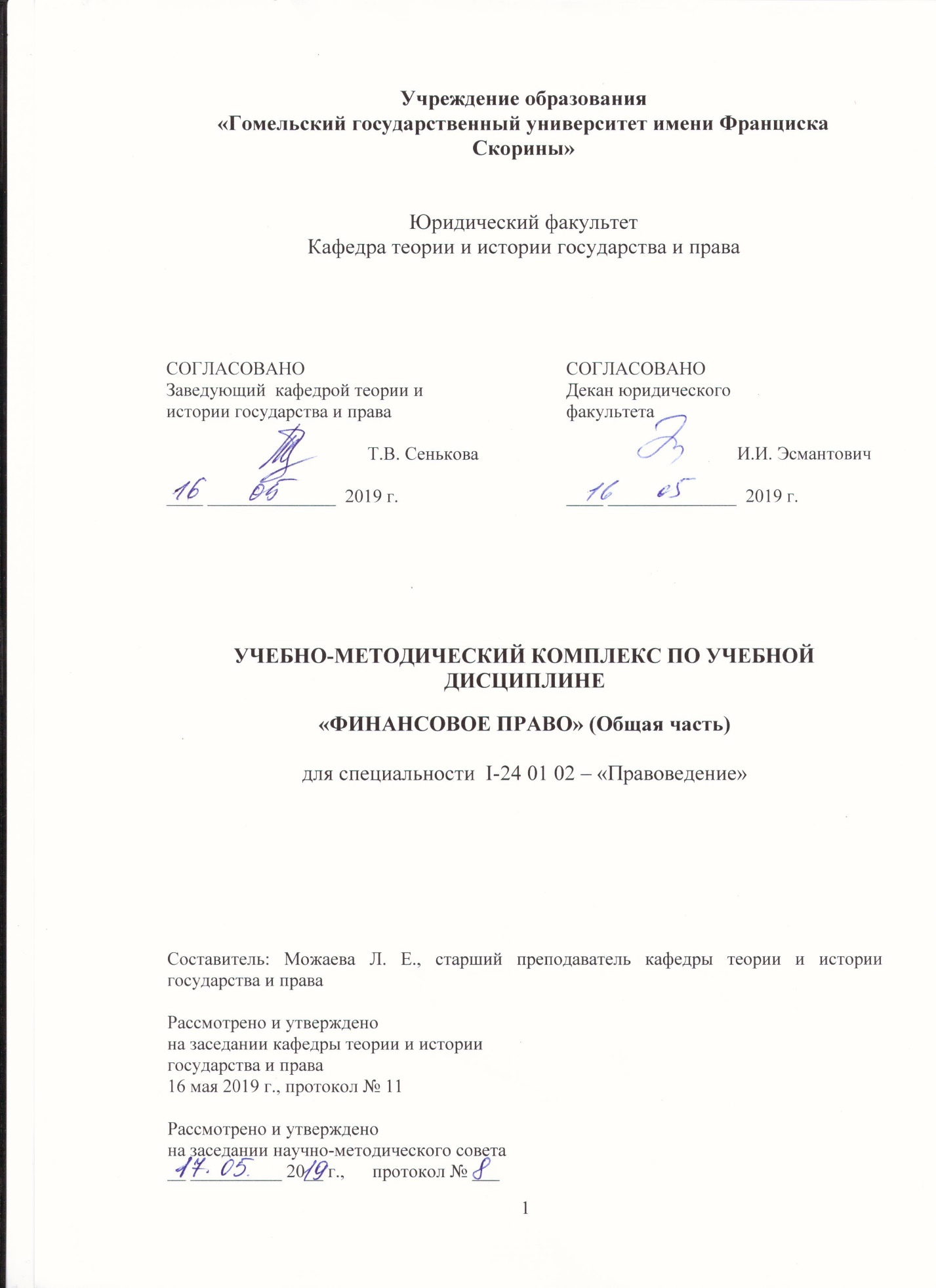 ПОЯСНИТЕЛЬНАЯ ЗАПИСКАФинансовое право представляет собой сложное многогранное явление, взаимосвязанное с юридическими, экономическими и другими науками. В последние годы правовое регулирование финансовых отношений является одной из важнейших и актуальнейших сторон социально-экономической и политической жизни государства. Прежде всего, это обусловлено изменениями, происходящими в экономике нашего государства, ее развитием в направлении перехода к рыночным отношениям, а это может быть успешно осуществлено только при нормальном функционировании и развитии финансовой системы государства, при условии хорошего правового обеспечения всей финансовой деятельности государства, прежде всего нормами финансового права.Финансовое право является неотъемлемой частью национальной правовой системы, призванной сыграть важную роль в экономических и социальных преобразованиях, в развитии производственного потенциала и укреплении финансов страны.Учебная дисциплина «Финансовое право» относится к дисциплинам государственного компонента. Финансово-правовые знания становятся все более востребованными практикой, что свидетельствует о важной роли изучения учебной дисциплины «Финансовое право» в системе подготовки специалистов юридического профиля. Вместе с тем возрастающий массив финансового законодательства позволяет охарактеризовать финансовое право как одну из самых объемных отраслей в правовой системе, а соответствующий курс − как один из наиболее сложных среди правовых дисциплин. Необходимым условием успешного усвоения содержания учебной дисциплины является глубокое понимание института финансового контроля. Изучение учебной дисциплины должно основываться на анализе специальной литературы, нормативных правовых актов, а также правоприменительной практики в неразрывной связи с другими учебными дисциплинами, в том числе, конституционным правом, административным правом, гражданским правом.  Целью изучения дисциплины «Финансовое право» является подготовка высококвалифицированных специалистов, обладающих глубокими и всесторонними знаниями, умениями и навыками в области правового регулирования финансовых отношений, позволяющими успешно осуществлять экспертно-консультационную, правоприменительную, научно-исследовательскую деятельность.  Задачами изучения дисциплины «Финансовое право» является формирование высокого уровня правосознания и научного мышления будущих юристов, выработка умений и навыков свободно ориентироваться в финансовом законодательстве, анализировать, толковать и применять его нормы. Усвоение этой правовой дисциплины является непременным условием получения высшего юридического образования. На изучение учебной дисциплины «Финансовое право» в соответствии с образовательным стандартом и учебным планом для специальности 1-24 01 02 «Правоведение» отводится 168 часов.   Количество аудиторных часов составляет 68 часов: лекций – 42 часа, семинарских занятий – 26 часов.Учебная дисциплина «Финансовое право» изучается студентами 2 курса специальности 1-24 01 02 Правоведение (очная форма получения высшего образования), студентами 3 курса специальности 1-24 01 02 Правоведение (заочная форма получения высшего образования), студентами 3 курса специальности 1-24 01 02 Правоведение (заочная форма получения высшего образования на основе среднего специального образования).Основной формой подготовки по учебной дисциплине является самостоятельная работа. Она является необходимым условием прочного и сознательного усвоения учебного материала. Целью настоящего учебно-методического комплекса является создание условий студентам для более удобной формы освоения материала и подготовки к практическим занятиям. Оптимальное сочетание теоретического обучения с практическим применением полученных знаний позволит надлежащим образом организовать изучение финансового права и подготовить студентов к их будущей профессиональной деятельности.Изучение дисциплины следует начинать с ознакомления с учебной программой, в которой даны вопросы, подлежащие усвоению, нормативные правовые акты и список литературы. Для успешного усвоения учебной дисциплины студентам необходимо внимательно и глубоко ознакомиться с действующим финансовым законодательством, правоприменительной практикой, а также рекомендованной учебной и дополнительной литературой.Предложенный вариант структурирования материала позволяет оперативно перемещаться по разделам учебно-методического комплекса и не требует дополнительного разъяснения по его применению. Необходимо отметить, что комплекс интегрирован с электронными документами юридического факультета, документами нормативной правовой базы ЭТАЛОН-ONLINE.Для полноценной работы с данным комплексом необходимо наличие активного соединения с сетью Интернет.Настоящий учебно-методический комплекс предназначен для самостоятельной работы студентов, а также использования в процессе подготовки современного специалиста высшей квалификации.СОДЕРЖАНИЕ УЧЕБНО-МЕТОДИЧЕСКОГО КОМПЛЕКСАТЕОРЕТИЧЕСКИЙ РАЗДЕЛ………………………………………………… 5   Тема 1. Финансы и финансовая деятельность  государства………………… 5    Тема 2. Финансовое право как отрасль права……………….……………… 11   Тема 3. Финансово-правовые нормы и финансовые правоотношения…...  18   Тема 4. Финансовый контроль………………………………………………. 24      4.1 Понятие и система органов финансового контроля………………….. 24      4.2 Виды финансового контроля……………………………...…………..   31      4.3 Формы финансового контроля……………………………………......   36ПРАКТИЧЕСКИЙ РАЗДЕЛ…………………………………………………  65   Тематика семинарских занятий для студентов 2 курса юридического    факультета………………………………………………………………………. 65   Задания……………………………………………………………………...… 65РАЗДЕЛ КОНТРОЛЯ ЗНАНИЙ……………………………………………  89   Перечень вопросов для самоконтроля по темам…………………………… 89   Глоссарий……………………………………………………………………... 93      Тестовые задания……………………………………………………………... 95   Вопросы к экзамену по учебной дисциплине «Финансовое право» для студентов 2 курса юридического факультета и студентов 3 курса заочного факультета……………………………………………………………………... 121ВСПОМОГАТЕЛЬНЫЙ РАЗДЕЛ………………………………………… 123ТЕОРЕТИЧЕСКИЙ РАЗДЕЛ Тема 1. Финансы и финансовая деятельность государства1.	Понятие и функции финансов.2.	Финансовая деятельность государства.3.	Финансовая система Республики Беларусь.1. Понятие и функции финансовДля того чтобы понять роль и значение финансового права необходимо проанализировать и дать определение такому понятию как «финансы». Ни одно государство не может существовать без материально-финансовой базы. Становление и развитие финансов связано с возникновением государства и товарно-денежных отношений. Термин «финансы» произошел от латинского слова finansia, что в переводе означает «денежный платеж». Финансы непосредственно связаны с деньгами. В обиходе мы часто употребляем термин «финансы» в значении «деньги», которые используются для покупки продуктов питания, оплаты проезда и т.д. Деньги являются обязательным условием существования финансов. Однако финансы отличаются от денег как по содержанию, так и по выполняемым функциям. Деньги – строго определенная экономическая категория с четко выраженной сущностью и функциями, особый товар, служащий всеобщим эквивалентом. Финансы – определенные экономические отношения, возникающие в момент движения денег, когда происходит их передача или перечисление наличным или безналичным путем. Однако не все денежные отношения могут рассматриваться как финансовые. Содержанием финансовых отношений являются только те денежные отношения, посредством которых образуются денежные фонды государства и органов местного самоуправления, а также субъектов хозяйствования. В отличие от чисто денежных отношений финансовые отношения обладают следующим свойством – регламентацией государством и обязательным участием государства. Финансовые отношения всегда опосредованы определенными нормативными правовыми актами, регламентирующими их.В юридической литературе понятие финансы рассматривается в 2 аспектах:1) как совокупность экономических отношений, возникающих при распределении валового внутреннего продукта и части национального дохода в процессе создания, распределения и использования определенных фондов денежных средств, необходимых государству для выполнения своих задач и функций (экономический аспект);2) как совокупность фондов денежных средств, мобилизованных государством для осуществления своих задач и функций (материальный аспект). Исходя из этого можно сформулировать следующее определение финансов. Финансы – совокупность денежных отношений, возникающих в процессе формирования, распределения и использования централизованных и децентрализованных фондов денежных средств в целях выполнения функций и задач государства и обеспечения условий расширенного воспроизводства. Все фонды государственных денежных средств делятся на централизованные и децентрализованные. К централизованным фондам денежных средств (или централизованным финансам) относятся денежные средства, поступающие в собственность государства, а незначительная часть – во временное пользование. Это прежде всего налоги, сборы, пошлины или иные обязательные платежи, которые аккумулируются в бюджетной системе или государственных внебюджетных фондах. Централизованными денежными средствами являются и те деньги, которые поступают во временное распоряжение государства через государственный кредит, государственное страхование, банковский кредит (когда государство выступает заемщиком) и заемные зарубежные денежные средства.К децентрализованным государственным фондам денежных средств относятся финансы предприятий и организаций исключительно государственной собственности.Роль и сущность финансов проявляются в их функциях. Большинство авторов определяет 2 основные функции финансов:1) распределительная функция представляет собой процесс распределения и перераспределения совокупного общественного продукта и части национального дохода. Первичное распределение осуществляется по месту создания национального дохода, т.е. в сфере материального производства. В результате первичного распределения национального дохода среди участников материального производства образуются следующие виды доходов: зарплата работников, занятых в сфере материального производства, а также доходы предприятий сферы материального производства. Однако доходы, образуемые в результате первичного распределения, не образуют денежных фондов, необходимых для развития отдельных отраслей народного хозяйства, обеспечения обороноспособности, удовлетворения материальных и культурных потребностей населения. В связи с этим необходимо дальнейшее распределение или перераспределение национального дохода, связанное с наличием непроизводственной сферы, в которой национальный доход не создается (образование, здравоохранение и др.), с межтерриториальным перераспределением средств, содержанием наименее обеспеченных слоев населения – пенсионеров, студентов, многодетных семей и др. Распределительная функция обеспечивает жизнедеятельность всего государственного механизма: расширенное воспроизводство, экологическую безопасность, удовлетворение социально-культурных и бытовых нужд общества, обеспечивает обороноспособность страны и внутренний распорядок; 2) контрольная функция заключается в контроле за распределением ВВП по соответствующим фондам и расходованием их по целевому назначению. Финансовый контроль охватывает как производственную, так и непроизводственную сферы. Цель финансового контроля – рациональное и бережное расходование материальных, трудовых и финансовых ресурсов, природных богатств, сокращение непроизводственных расходов и потерь, пресечение бесхозяйственности и расточительства. Данная функция осуществляется через деятельность финансовых органов.В финансово-экономической литературе говорят и о других (дополнительных) функциях финансов:1) стабилизационная функция заключается в том, чтобы обеспечить для всех хозяйствующих субъектов и граждан стабильные условия в экономических и социальных отношениях. Особое значение имеет вопрос о стабильности финансового законодательства;2) воспроизводственная функция обеспечивает сбалансированность материальных, трудовых и денежных средств на всех стадиях кругооборота капитала в процессе расширенного воспроизводства, которое осуществляется в рамках самостоятельно хозяйствующих субъектов, наделенных имуществом;3) оперативная функция выполняет текущее обеспечение предприятий, организаций, бюджетов и внебюджетных фондов денежными средствами для непрерывного финансирования, т.е. совершения платежей, расчетов и выполнения денежных обязательств;4) стимулирующая функция состоит в том, что государство с помощью целой системы финансовых рычагов (цены, налоги, тарифы и др.) может оказывать воздействие на развитие предприятий, отраслей в  нужном обществу направлении.2.	Финансовая деятельность государства Финансовая деятельность государства – это публичная деятельность соответствующих государственных органов по образованию, распределению и использованию централизованных денежных фондов, необходимых для решения экономических задач государства.Задачи финансовой деятельности:1)	планомерное собирание (образование), распределение и использование денежных средств;2)	экономическое стимулирование производства;3)	контроль за законным и целесообразным использованием денежных средств.Финансовая деятельность осуществляется в соответствии с принципами.Вся совокупность принципов делится на 2 группы:1)	общие:- принцип законности выражается в строгом соблюдении действующего финансового законодательства и финансовой дисциплины всеми участниками финансовой деятельности;- принцип сочетания объективно необходимой финансовой централизации с самостоятельностью полномочий местных органов управления и самоуправления в области финансовой деятельности выражается в том, что утверждение местных бюджетов, отчетов об их исполнении, установление местных налогов и сборов относится к исключительной компетенции местных Советов депутатов;- принцип гласности проявляется в процессе доведения до сведения юридических и физических лиц, в том числе с помощью средств массовой информации, содержания финансово-правовых актов, публикуются бюджеты на следующий год, отчеты об их исполнении за прошедший год, итоги проверок и ревизий и т.д.;- принцип разделения властей предусматривает распределение полномочий в сфере финансовой деятельности государства между органами законодательной и исполнительной власти. Например, Палата представителей Национального собрания Республики Беларусь рассматривает проекты законов об утверждении республиканского бюджета и отчета о его исполнении, а Правительство Республики Беларусь разрабатывает и представляет Президенту Республики Беларусь для внесения в Парламент проект республиканского бюджета и отчет о его исполнении;- принцип плановости обусловливается тем, что вся финансовая деятельность государства строится на основе целой системы финансово-плановых актов, структура которых строго регламентирована определенными сроками и объемами денежных средств, нарушение которых может вызвать негативные последствия. Таковыми планами являются бюджеты, внебюджетные фонды, сметы и балансы доходов и расходов.2) специальные (присущи только финансовой деятельности государства):- строго целевое расходование денежных средств;- принцип режима экономии предусматривает бережное расходование денежных средств;- принцип окупаемости затрат (иногда государство или его уполномоченный орган вынуждены использовать денежные средства без окупаемости, т.е. без получения прибыли или дохода;- принцип накопления обеспечивает непрерывность функционирования определенных субъектов финансовой деятельности, создание определенного запаса денежных средств для покрытия непредвиденных расходов;- строгий учет и отчетность, как при мобилизации денежных средств, так и при их расходовании, обеспечивает сохранность денежных средств;- тщательный подбор и расстановка финансовых работников.Финансовая деятельность осуществляется государством с помощью определенных методов. Методы финансовой деятельности – это конкретные приемы и способы, посредством которых государство осуществляет формирование, распределение и использование денежных фондов, входящих в состав финансовой системы. Виды методов финансовой деятельности:1)	общие:- командно-волевой;- рекомендательный;- коллегиальный.2) специальные:а) при формировании денежных средств:- обязательный метод – реализуется через механизмы налогообложения, отчислений во внебюджетные фонды, обязательное страхование и т.д. (в настоящее время данный метод является доминирующим);- добровольный – осуществляется через государственные займы (покупка и продажа государственных ценных бумаг), лотереи, вклады в кредитные учреждения, благотворительные пожертвования и т.д.;- штрафной – выражается в установлении и применении государством штрафов, пеней и других санкций за нарушение финансово-правовых норм.б) при распределении и использовании денежных средств:- финансирование – выражается в безвозмездном и безвозвратном предоставлении денежных средств;- кредитование – выделение денежных средств на условиях платности и возвратности.Формы финансовой деятельности разнообразны:1)	правовая форма – порождает определенные правовые последствия, выражается в принятии правовых актов в связи с установлением или применением финансово-правовых норм;2)	неправовая форма – не влечет правовых последствий, имеет локальный характер, т.е. обеспечивает реализацию определенных процедур (ответы на вопросы налогоплательщиков, проведение совещаний, разъяснение финансового законодательства, составление экономических прогнозов и отчетов и т.п.). Данные действия не имеют юридического значения, однако они создают предпосылки для осуществления правовых форм финансовой деятельности.3.	Финансовая система Республики БеларусьФинансовая система государства рассматривается в 2 аспектах:1)	в экономическом аспекте – это совокупность финансовых институтов (сфер, звеньев), т.е. совокупность различных групп денежных отношений, однородных по методам и формам мобилизации и использования денежных средств в различных фондах, необходимых для обеспечения выполнения задач и функций государства, местного управления и самоуправления, субъектов хозяйствования;2)	в институциональном аспекте – это совокупность государственных органов и учреждений, осуществляющих в пределах своей компетенции финансовую деятельность. В данном случае органы, осуществляющие финансовую деятельность, подразделяются в 2 группы:а) государственные органы, осуществляющие финансовую деятельность в связи с выполнением своих основных функций и задач;б) государственные органы, для которых финансовая деятельность является основной (например, министерство финансов).Под финансовой системой Республики Беларусь надо понимать совокупность финансовых институтов, с помощью которых государство осуществляет мобилизацию и распределение денежных средств, и совокупность специальных государственных органов и учреждений, которые в пределах своей компетенции осуществляют финансовую деятельность (их основной деятельностью является финансовая).Таким образом, финансовая система состоит из 2 взаимосвязанных подсистем: 1) финансовых институтов и 2) финансовых органов.К финансовым институтам финансовой системы Республики Беларусь относятся: бюджет, целевые бюджетные и государственные внебюджетные фонды, государственный кредит, страховые фонды. Вторым элементом финансовой	 системы являются финансовые органы. К финансовым органам относится совокупность государственных органов, которые специально созданы для осуществления финансовой деятельности государства (Министерство финансов Республики Беларусь, Министерство по налогам и сборам Республики Беларусь и др.), а также органы, в деятельности которых финансовая работа занимает достаточно большой удельный вес (таможенные органы). Систему финансовых органов Республики Беларусь возглавляет Министерство финансов Республики Беларусь и его органы на местах. Обобщая различные точки зрения, можно выделить следующие звенья финансовой системы Республики Беларусь:1)	бюджетная система, включающая в себя республиканский и местные бюджеты, государственные целевые бюджетные фонды;2)	государственные целевые внебюджетные фонды;3)	финансы предприятий;4)	страхование;5)	государственный и банковский кредит.Тема 2. Финансовое право как отрасль права1.	Понятие, предмет и методы финансового права.2.	Система финансового права. 3.	Источники финансового права.4.	Финансовое право в системе права Республики Беларусь.1. Понятие, предмет и методы финансового праваФинансовое право входит в систему права Республики Беларусь и выделяется в самостоятельную отрасль права.Финансовое право – совокупность правовых норм, регулирующих общественные отношения, возникающие в процессе финансовой деятельности государства по поводу образования, распределения и использования централизованных и децентрализованных фондов денежных средств с целью оптимально эффективного функционирования экономики для удовлетворения материальных потребностей всех членов общества.Финансовое право, как и любая другая отрасль права, имеет свой предмет и метод правового регулирования. Предметом любой отрасли права являются общественные отношения, урегулированные нормами этой отрасли права.Предметом финансового права выступают общественные отношения, возникающие в процессе финансовой деятельности государства по поводу образования, распределения и использования централизованных и децентрализованных фондов денежных средств, обеспечивающих эффективное функционирование государства в контексте поставленных перед ним обществом задач.Особенности общественных отношений, составляющих предмет финансового права:1)	властный характер, что обусловлено обязательным участием государства в лице компетентных органов, наделенных правом соответствующим нормативно-правовым образом воздействовать на других субъектов;2)	имущественный характер большинства отношений, обусловленный их возникновением по поводу финансовых ресурсов (денежных средств). В то же время имеется целая группа неимущественных отношений, непосредственно связанных с имущественными, - бюджетно-процессуальные, налогово-процессуальные;3)	направленность на образование, распределение и использование централизованных и децентрализованных денежных фондов;4)	неравенство сторон, зависимость одних субъектов (например, налогоплательщиков) от других (государство или специально уполномоченный орган), что порождает определенную конфликтность этих отношений. Финансовые отношения возникают и развиваются в сфере государственных финансов. Они направлены на планомерное образование необходимых государству фондов денежных средств. Обязательным участником финансовых отношений является государство в лице специальных органов (Министерства финансов Республики Беларусь, Министерства по налогам и сборам Республики Беларусь и др.), наделенных властными полномочиями по отношению к другим участникам – организациям и гражданам. Не могут возникнуть финансовые отношения между гражданами, между гражданами и юридическими лицами, а также внутри между юридическими лицами, не являющимися государственными органами. Метод правового регулирования – совокупность приемов воздействия на общественные отношения, применяемых при регулировании этих отношений.Основным методом, который используется для регулирования финансовых отношений, является императивный метод, или метод властных предписаний, который заключается в том, что одна сторона (государство в лице специально уполномоченных органов) издает властные предписания, обязательные для выполнения другой стороной (хозяйствующие субъекты и др.) в процессе осуществления финансовой деятельности.Характерные черты императивного метода в финансовом праве:1)	властные предписания исходят от уполномоченных государственных органов или органов местного управления и самоуправления;2)	субъект, которому адресуется предписание, обязан выполнить его, поскольку оно является  односторонне властным;3)	субъекты финансового права не могут по своему усмотрению приобретать финансовые права и обязанности, изменять или определять их содержание, распоряжаться ими. Они выполняют свои обязанности в случаях, установленных нормативными правовыми актами. При этом их права вторичны, производны от обязанностей, а государственный орган, уполномоченный давать властные предписания, сам обязан руководствоваться императивными требованиями законов и подзаконных актов;4)	юридическое неравенство субъектов финансового права. Властные предписания основываются на отношениях подчинения. Одна сторона обладает юридически властными полномочиями в отношении другой стороны, а последняя – нет;5)	тесная связь с экономической политикой, проводимой государством.Наряду с императивным методом в финансовом праве все более используется и диспозитивный метод, т.е. у субъектов правоотношений имеется известная степень свободы волеизъявления относительно своих прав и обязанностей в пределах, предусмотренных соответствующими нормами права. Однако диспозитивный метод, применяемый в финансовом праве, не равен диспозитивному методу, используемому в частноправовом регулировании, т.е. диспозитивность в выборе варианта поведения субъекта финансовых отношений обусловлена императивным предписанием о необходимости совершения такого выбора. Другими словами, участники финансовых правоотношений не вправе отказаться от осуществления каких-либо возложенных на них полномочий, но управомочены оптимизировать этот процесс разрешенными способами (например, процесс оптимизации налогообложения если и осуществляется, то только в очерченных императивными нормами рамках). Субъект финансового права может по своей инициативе вступить в финансовые правоотношения, но на условиях, диктуемых ему соответствующим государственным органом. Например, субъект хозяйствования может проявить инициативу в финансовых правоотношениях по предоставлению ему налогового кредита. Вместе с тем порядок и условия предоставления такого кредита определены в Налоговом кодексе Республики Беларусь, поменять которые сторона, желающая получить налоговый кредит, не имеет права.В науке финансового права распространена позиция о наличии диспозитивности и в деятельности государственных органов. Так, они обладают так называемыми «свободными» властными полномочиями, под которыми понимаются полномочия, закрепленные за властвующими органами законодательно, но реализуемые ими самостоятельно, по собственному решению, в тех формах или теми методами, которые представляются им наиболее эффективными.2.	Система финансового праваСистема финансового права – это его внутреннее строение, объединение финансово-правовых норм в определенной последовательности, обусловленной системой общественных отношений, складывающихся в сфере финансовой деятельности государства.Финансовое право подразделяется на Общую и Особенную части.К Общей части финансового права относятся нормы, регулирующие общие принципы, правовые формы, методы финансовой деятельности государства, систему органов государства, осуществляющих финансовую деятельность, а также отношения в сфере финансового контроля.Особенная часть финансового права включает нормы, регулирующие определенную качественно однородную группу общественных отношений, различаемых по видовым признакам, и состоит из: - бюджетное право как подотрасль;- налоговое право как подотрасль;- государственный кредит как финансово-правовой институт;- правовые основы денежного обращения и валютного регулирования как финансово-правовой институт.3. Источники финансового праваИсточники финансового права: 1) Конституция Республики Беларусь. Например, она закрепляет нормы, прямо регулирующие финансовую деятельность государства. Так, статья 56 предусматривает, что граждане Республики Беларусь обязаны принимать участие в финансировании государственных расходов путем уплаты государственных налогов, пошлин и иных платежей. Конституционные основы развиваются в текущем финансовом законодательстве. 2) Кодексы (например, Налоговый кодекс Республики Беларусь, Бюджетный кодекс Республики Беларусь);3) Законы (Закон Республики Беларусь от 22 июля 2003 г. № 226-З «О валютном регулировании и валютном контроле», Закон Республики Беларусь от 12 июля 2013 г. № 56-З «Об аудиторской деятельности»);4) Директивы, Декреты и Указы Президента Республики Беларусь (Директива Президента Республики Беларусь от 31 декабря 2010 г. № 4 «О развитии предпринимательской инициативы и стимулировании деловой активности в Республике Беларусь», Указ Президента Республики Беларусь от 16 октября 2017 г.  № 376 «О мерах по совершенствованию контрольной (надзорной) деятельности», Указ Президента Республики Беларусь от 13 июня 2008 г. № 329 «О некоторых вопросах признания задолженности безнадежным долгом и ее списания»);5) Постановления Правительства Республики Беларусь (постановление Совета Министров Республики Беларусь от 18 декабря 2013 г. № 1098 «О некоторых вопросах аудиторской деятельности»);4) Ведомственные нормативные правовые акты (Министерства финансов Республики Беларусь, Министерства по налогам и сборам Республики Беларусь, Государственного таможенного комитета Республики Беларусь, Национального банка Республики Беларусь, например, постановление Министерства по налогам и сборам Республики Беларусь от 24 декабря 2014 г. № 42 «О некоторых вопросах, связанных с исчислением и уплатой налогов, сборов (пошлин), иных платежей, контроль за исчислением и уплатой которых осуществляют налоговые органы», постановление Министерства финансов Республики Беларусь от 31 декабря 2008 г. № 208 «О бюджетной классификации Республики Беларусь»);5) нормативные правовые акты органов местного управления и самоуправления (решения местных Советов депутатов о местном бюджете на очередной год, о введении местных налогов и сборов, например, решение Гомельского городского Совета депутатов от 26 февраля 2016 г. № 79 «Об установлении на территории города Гомеля местных налогов и сборов и введении их в действие»);6) международный договор (например, международные соглашения Республики Беларусь с другими странами в сфере налогообложения).       Всю совокупность нормативно-правовых актов, содержащих нормы финансового права, принято считать финансовым законодательством.4.	Финансовое право в системе права Республики БеларусьПо поводу места финансового права в системе национального права в правовой науке сложилось несколько точек зрения:1)	Финансовое право, являясь самостоятельной отраслью права, выделилось из конституционного и административного права (Р.О. Халфина, Т.С. Ермакова, Б.Н. Иванов, М.В. Карасева).2)	Финансовое права, являясь самостоятельной отраслью права, возникло одновременно с конституционным и административным правом (В.В. Бесчеревных, большинство современных ученых в области финансового права).3)	Финансовое право – комплексная отрасль права. Данная точка зрения представляется весьма интересной и перспективной. Так, А.А. Тедеев, В.А. Парыгина отмечают, что отрасль финансового права все больше обретает комплексный характер. По мнению Д.В. Винницкого, финансовое право, обладая признаками комплексного образования, выступает в то же время как надотраслевая система, призванная обеспечить эффективное взаимодействие и координацию охватываемых им самостоятельных основных отраслей (налогового и бюджетного права)  и такого института, как правовое регулирование основ денежного обращения (эмиссионное право). Многие представители теории государства и права, а также таких отраслевых правовых наук, как гражданское, административное и конституционное право, считают, что финансовое право - комплексное правовое образование, которое не может рассматриваться в качестве самостоятельной отрасли права.4)	Финансовое право – часть конституционного или административного права (отрицают самостоятельность финансового права как отрасли права).Большинство ученых давно определились в положительной разрешении дискуссии о самостоятельности финансового права в системе национального права.Финансовое право взаимосвязано с иными отраслями национального права.Ведущее место в системе права занимает конституционное право. Конституция Республики Беларусь закрепляет главные, принципиальные положения, которые, действуя непосредственно, в то же время раскрываются и конкретизируются в финансовом праве. Например, статья 56 Конституции Республики Беларусь, предусматривающая, что граждане Республики Беларусь обязаны принимать участие в финансировании государственных расходов путем уплаты государственных налогов, пошлин и иных платежей, конкретизируется и получает свое развитие в рамках налогового законодательства. Раздел VIII Конституции «Финансово-кредитная система Республики Беларусь», в котором затрагиваются конституционные аспекты развития бюджетной системы, банковской системы, а также финансовых средств внебюджетных фондов, предприятий, учреждений, организаций и граждан. Статья 97 Конституции определяет полномочия Палаты представителей Национального собрания Республики Беларусь в вопросах утверждения республиканского бюджета и отчета о его исполнении, установления республиканских налогов и сборов.Финансовое право тесно связано с административным  правом. Административное право регулирует общественные отношения по поводу управленческой деятельности. Эта деятельность распространяется на все области государственной и общественной жизни, в том числе и управлением в области финансов. Большая часть отношений, возникающих при мобилизации государством денежных средств, протекает в сфере исполнительной деятельности и поэтому регулируется нормами административного права. Административное и финансовое право используют сходные методы правового регулирования – метод властных предписаний (императивный метод). Однако существуют специфические особенности данного метода в этих отраслях. Участники финансовых отношений, которым государственные органы адресуют свои предписания, находятся с ними во взаимосвязи и в зависимости от них только по линии функций финансовой деятельности, а не в административном подчинении, как это имеет место в административных правоотношениях. Финансовые отношения в отличие от административных не являются управленческими и основаны на функциональном, а не вертикальном или горизонтальном подчинении в сфере государственного управления. Связь гражданского и финансового права обусловлена тем, что большинство отношений в сфере финансовой деятельности государства носят имущественный (денежный) характер, что корреспондируется с частью предмета гражданского права, в который включаются имущественные и личные неимущественные отношения. Тесная связь прослеживается и при определении характеристик субъектов финансового права, которые должны обладать гражданской правоспособностью и дееспособностью при осуществлении определенных финансовых операций. Государственные органы, в том числе финансовые, осуществляя государственное регулирование и управление в сфере финансов, одновременно выступают в качестве юридических лиц. Зачастую они вступают  в отношения на основе договора. Многие отношения в области расчетов, сберегательного дела, страхования, государственного кредита регулируются нормами гражданского права. Однако принципиальным отличием финансовых отношений от гражданских является односторонне-властный характер удовлетворения в них публичного имущественного интереса, в то время как под гражданским правоотношением обычно понимают юридическую связь равных, организационно обособленных субъектов. Гражданское правоотношение строится на принципе автономии воли сторон и равенства субъектов отношений, в том числе в случае участия государства. В финансовом правоотношении одним их субъектов, причем властным, всегда выступает государство в лице уполномоченных органов. Финансовое право взаимосвязано и другими отраслями права – трудовым (при исчислении подоходного налога с заработка работника), уголовным (при совершении преступления в области финансов и налогов), земельным (при исчислении земельного налога) и другими.Тема 3. Финансово-правовые нормы и финансовые правоотношения1.	Понятие и структура финансово-правовых норм.2.	 Классификация финансово-правовых норм.3.	Понятие и структура финансовых правоотношений.4.	Классификация финансовых правоотношений.1. Понятие и структура финансово-правовых нормФинансово-правовая норма - это установленное и охраняемое государством правило поведения участников финансовых отношений в сфере образования, распределения и использования централизованных и децентрализованных денежных фондов, заключающееся в наделении их определенными правами и обязанностями, неисполнение или ненадлежащее исполнение которых влечет за собой применение мер государственного принуждения.Нормы финансового права являются разновидностью правовых норм, поэтому обладают следующими общими признаками:- установление нормы финансового права государством (официальное выражение воли государства);- исполнение финансово-правовой нормы обеспечивается принудительной силой государства;- норма финансового права предоставляет участникам финансовых отношений юридические права и возлагает на них субъективные обязанности; - норма финансового права - это правило общего характера. Она рассчитана не на какой-либо конкретный случай или обстоятельство, а на тот или иной вид случаев, обстоятельств и тем самым на определенную категорию общественных отношений. В ней даются общие, типичные варианты поведения субъектов финансового права. Она не прекращает свое действие после однократного применения, а действует постоянно и непрерывно и распространяет свое действие на любых лиц, которые вступают или могут вступать в правоотношения на ее основе;- финансово-правовая норма всегда закреплена в каком-либо нормативном правовом акте, принятом компетентным государственным органом (признак формальной определенности). Особенности финансово-правовых норм:- целевое назначение финансово-правовой нормы, обусловленное непосредственным регулированием определенной группы общественных отношений, складывающихся в процессе образования, распределения и использования централизованных и децентрализованных денежных фондов, т.е. они регулируют финансовую деятельность государства;- императивный (повелительный) характер финансово-правовой нормы;- общественная предопределенность (публичность), свидетельствующая об объективной направленности норм финансового права на реализацию общественных, а не частных интересов;- финансово-правовая норма имеет материальное обоснование. Государственные органы, принимая нормативные правовые акты в финансовой сфере, ограничены объективными экономическими возможностями;- норма финансового права не имеет своего прототипа в общественной жизни;- нестабильность норм финансового права, выраженная в постоянном изменении финансового законодательства.Нормы финансового права обладают определенной структурой. При этом под структурой нормы права понимается ее внутреннее строение, обусловленное определенной связью элементов такой нормы.Традиционно считается, что финансово-правовая норма по своей структуре состоит из трех элементов: гипотезы,  диспозиции и санкции.Гипотеза - это фактические условия действия финансово-правовой нормы. В гипотезе финансово-правовой нормы государство отграничивает такие факты и события, которые, обеспечивая государственные интересы в финансовой сфере, должны быть выражены в соответствующих правовых формах. Устанавливая обстоятельства и сферу действия финансово-правовой нормы, гипотеза одновременно очерчивает круг участников (субъектов) регулируемых отношений, которых диспозиция «связывает» взаимными правами и обязанностями.Диспозиция - часть финансово-правовой нормы, содержащая правило должного поведения, которому обязаны следовать участники финансовых отношений. Санкция представляет собой структурный элемент, предусматривающий последствия нарушения финансово-правовой нормы, определяющий меры юридической ответственности для нарушителя ее предписаний. Санкция всегда выражает реакцию государства в лице соответствующих  органов   на  противоправное  поведение     граждан и организаций в финансовой сфере.Особенностью структуры финансово-правовой нормы является ее нетождественность статье финансово-правового акта, что предполагает размещение ее элементов в разных статьях одного нормативно-правового акта либо в разных нормативных правовых актах.2. Классификация финансово-правовых нормФинансово-правовые нормы могут быть классифицированы по различным основаниям:1. В зависимости от способа воздействия на участников финансовых отношений нормы финансового права подразделяются на:- Обязывающие нормы финансового права содержат предписания участникам финансовых правоотношений совершить определенные положительные действия, предусмотренные финансовым законодательством. Основная масса финансово-правовых норм являются обязывающими;- Уполномочивающие нормы финансового права предоставляют участникам финансовых правоотношений субъективное право действовать в рамках требований данной нормы по своему усмотрению. Эти нормы, строго закрепляя права участников финансовых правоотношений, позволяют им проявлять определенную самостоятельность в установленных законодательством рамках;- Запрещающие нормы финансового права содержат запрет на совершение определенных действий или регулируют пассивное поведение субъектов финансовых отношений. 2.       В зависимости от порядка реализации прав и обязанностей    участников    финансовых    отношений    финансово-правовые нормы подразделяются на:- Материальные нормы финансового права определяют материальное содержание юридических прав и обязанностей участников финансовых отношений в области финансовой деятельности государства;- Процессуальные нормы финансового права по своему назначению регламентируют процедуру или порядок реализации прав и обязанностей, устанавливаемых материальными нормами финансового права. 3. По сфере действия нормы финансового права подразделяются на: - Нормы общего действия не предусматривают специальных условий и каких-либо ограничений их действия;- Нормы ограниченного действия устанавливаются с пределами применения, ограниченными временными и пространственными рамками. Как правило, данные нормы содержатся в законе о республиканском бюджете на очередной финансовый год.4. По территории действия различают финансово-правовые нормы;- действующие на всей территории Республики Беларусь (республиканские налоги и сборы);- действующие на территории соответствующего административно-территориального образования (местные налоги и сборы).В литературе выделяют еще такие финансово-правовые нормы, как нормы-дефиниции и нормы-принципы. Нормы-дефиниции содержат определения правовых категорий в финансовой сфере (например, бюджет, налог, сбор). Нормы-принципы являются разновидностью исходных норм права, которые занимают высшую ступень в законодательстве, имеют наиболее общий характер (наиболее высокую степень абстрагирования) и выполняют особую роль в механизме правового регулирования общественных отношений. Посредством названных норм определяются цели, задачи, принципы, пределы, направления, методы финансово-правового регулирования. Несмотря на декларативную направленность, нормы-принципы задают ориентиры развития для всего комплекса финансовых отношений и лежат в основе деятельности субъектов финансового права. 3. Понятие и структура финансовых правоотношенийФинансовое правоотношение - это урегулированное нормами финансового права общественное отношение, складывающееся в процессе финансовой деятельности государства с целью обеспечения его финансовыми ресурсами.Особенности финансовых правоотношений: 1) оно возникает, изменяется и прекращается в процессе мобилизации, распределения и использования централизованных и децентрализованных денежных фондов, т.е. в процессе финансовой деятельности государства;2) финансовое правоотношение - это публично-правовое отношение, т.е. оно реализуется в правовой форме и направлено на удовлетворение публичных интересов. Это обусловлено тем, что финансовое правоотношение возникает на основе нормы финансового права, которая является средством реализации, в первую очередь, общественных интересов;3) является разновидностью имущественного отношения, имеющего публичный характер, т.к. возникает по поводу денежных средств;4) одним из обязательных участников финансового правоотношений выступает государство в лице уполномоченного органа, наделенного властными полномочиями;5) финансовое правоотношение - это отношение, охраняемое государством. Возникновение и реализация любого правоотношения происходит под воздействием определенных юридических фактов. Все юридические факты подразделяются на действия и события.Действия представляют собой такие юридические факты, которые полностью зависят от воли лиц, являющихся участниками правовых отношений. В зависимости от характера взаимоотношений с нормами права действия подразделяются на правомерные (полное и точное соответствие нормам права) и неправомерные (несоответствие требованиям правовых норм). Для финансовых правоотношений наиболее характерны правомерные юридические действия.События - это юридические факты, которые не зависят от воли человека, но влекут за собой возникновение, изменение или прекращение правоотношений соответственно субъективных прав и юридических обязанностей. Юридическими фактами-событиями могут быть стихийные бедствия, наступление определенного возраста и все другие не зависящие от воли и сознания людей явления, которые законодатель рассматривает как основания для возникновения, изменения или прекращения финансовых правоотношений. Достаточно распространенная на практике разновидность юридических фактов-событий - сроки, которые в финансовом праве занимают значительное место. Как правило, они являются одним из юридических фактов, с которыми связывается исполнение налогоплательщиком обязательств перед бюджетом. В структуру финансовых правоотношений включаются следующие элементы: субъект, объект, содержание.Субъект финансового правоотношения - это индивидуально определенный участник конкретного правоотношения, являющийся носителем финансовых прав и обязанностей. Анализ белорусского законодательства позволяет сделать вывод о том, что участниками финансовых правоотношений являются:- Республика Беларусь и ее территориальные образования;- Президент Республики Беларусь;- органы государственной власти Республики Беларусь (законодательные и исполнительные органы);- органы специальной компетенции, осуществляющие финансовую деятельность государства;- органы управления государственными внебюджетными фондами;- субъекты хозяйствования;- бюджетные учреждения;- граждане Республики Беларусь, иностранные граждане и лица без гражданства.Объекты финансовых правоотношений - то, по поводу чего возникают финансовые правоотношения, т.е. то, на что направлено поведение его участников. Объекты финансового правоотношения подразделяют на две группы: отделимые и неотделимые от материального содержания правоотношения. Отделимые объекты - это объекты, которые с той или иной степенью конкретности зафиксированы или вытекают из анализа финансово-правовых норм и существуют как явления (предметы) окружающего нас мира (налоги, сборы, бюджетные ассигнования, субсидии, дотации, проекты бюджетов и др.). Неотделимые объекты - те, которые не зафиксированы в финансово-правовых нормах, и могут быть выделены лишь в процессе научной абстракции и представляют собой результат деятельности субъектов финансового правоотношения, неотделимый от его материального содержания (финансовый контроль и др.).Для выявления сути финансовых правоотношений необходимо уяснить их юридическое содержание, которое раскрывается через субъективные права и обязанности их участников. Содержание финансовых правоотношений всегда проявляется в корреспонденции прав и обязанностей их участников. Субъективному финансовому праву всегда соответствует субъективная финансовая обязанность. 4. Классификация финансовых правоотношенийИсходя из функций, выполняемых нормами права, финансовые правоотношения подразделяются на:- Регулятивные финансовые  правоотношения основаны на правомерных действиях их участников. С помощью данного   вида   финансовых   правоотношений   обеспечивается реализация регулирующей функции права. - Охранительные финансовые правоотношения обозначают правовую связь между государством в лице специального органа и правонарушителем в процессе выявления факта нарушения финансового законодательства, а также применения к нарушителю санкций и иных мер финансово-правового принуждения. Охранительные финансовые правоотношения выполняют обеспечительную функцию, способствуя реализации регулятивных финансовых правоотношений.В зависимости от характера финансово-правовых норм, лежащих в основе финансовых правоотношений, последние подразделяются на: - Материальные - правоотношения, возникающие на основе материальных финансово-правовых норм и определяющие объективную связь между субъектами, участвующими в финансовой деятельности государства посредством закрепления соответствующих прав и обязанностей (например, обязанности налогоплательщика уплачивать налог и права налогового органа требовать его уплаты);- Процессуальные финансовые правоотношения, являясь вторичными по отношению к материальным, служат гарантией реализации последних и отражают юридически-процессуальную форму финансовой деятельности государства, которая преломляется в соответствующие направления в виде, например, бюджетного процесса.По своему характеру финансовые правоотношения классифицируются на: - Абсолютные - те, в которых управомоченному лицу противостоит неопределенный или относительно определенный круг лиц (например, отношения между государством и налогоплательщиками, в которых государственные органы вправе требовать уплаты налоговых платежей от неограниченного круга плательщиков). - Относительные - те, в которых управомоченному лицу противостоит определенный носитель финансовой обязанности (например, при осуществлении финансового контроля складываются отношения между специально уполномоченным государственным органом и проверяемым субъектом).В зависимости от сфер финансовой деятельности государства финансовые правоотношения могут быть классифицированы на бюджетные, налоговые, в области государственного кредита, по поводу регулирования денежного обращения и расчетов, в сфере валютного регулирования. Тема 4. Финансовый контроль4.1 Понятие и система органов финансового контроля1.	Понятие финансового контроля.2.	Принципы контрольной (надзорной) деятельности.3.	Формы финансового контроля.4.	Система органов финансового контроля.1. Понятие финансового контроляФинансовый контроль – это управленческая деятельность специальных контролирующих органов, выражающаяся в контроле за правильной мобилизацией, распределением и использованием денежных средств государства, за законностью и целесообразностью всех действий и мероприятий, осуществляемых в процессе финансовой деятельности.IГлавной целью финансового контроля является обеспечение эффективного и целевого использования финансовых ресурсов государства во всех сферах и звеньях экономики. В то же время первичной целью финансового контроля должно стать оказание    со    стороны    контролирующих    органов    помощи   в   контексте   совершенствования экономической деятельности субъектов хозяйствования.	Основными задачами финансового контроля являются:1) обеспечение своевременности и полноты выполнения финансовых обязательств перед государственным бюджетом и внебюджетными фондами всеми субъектами финансовых правоотношений;2) содействие эффективному и целевому использованию средств централизованных и децентрализованных денежных фондов, а также рациональному расходованию материальных ценностей на предприятиях, в учреждениях и организациях;3) обеспечение правильности ведения бухгалтерского учета и достоверности отчетности;4) выявление резервов роста финансовых ресурсов, прибыли и рентабельности предприятий и организаций всех форм собственности;5) пресечение и предупреждение правонарушений в финансовой сфере.2. Принципы контрольной (надзорной) деятельностиКонтрольная деятельность в Республике Беларусь осуществляется в соответствии с принципами:- презумпции добросовестности и невиновности проверяемого субъекта (Проверяемый субъект признается добросовестно исполняющим требования законодательства, пока не доказано иное);- законности при назначении, проведении, оформлении результатов проверки, вынесении решений и рассмотрении жалоб на решения контролирующих (надзорных) органов, требования (предписания) об устранении нарушений, действия (бездействие) проверяющих;- открытости и доступности нормативных правовых актов, в том числе технических нормативных правовых актов, устанавливающих обязательные требования, выполнение которых проверяется при проведении государственного контроля (надзора), постоянной возможности ознакомления с этими актами, в том числе путем обязательного размещения их текстов на сайтах государственных органов и иных организаций;- равенства прав и законных интересов всех проверяемых субъектов;- открытости информации о включении проверяемых субъектов в план выборочных проверок на предстоящий период;- ответственности контролирующих (надзорных) органов, их должностных лиц за нарушение законодательства при осуществлении контроля (надзора);- предупреждения совершения правонарушений.3. Формы финансового контроляФорма финансового контроля - отдельные стороны проявления его содержания в зависимости от времени совершения контрольных действий. Выделяют предварительный, текущий последующий финансовый контроль.Предварительный контроль проводится до совершения каких-либо финансовых операций (например, проверка правильности и законности документов, служащих основанием для получения или расходования денежных средств). Он носит предупреждающий характер, осуществляется на основании проектов соответствующих документов, способствует предотвращению нецелевого, неэффективного расходования финансовых ресурсов, выявлению резервов роста доходов и прибыли.Текущий (оперативный) контроль проводится непосредственно в процессе операций по расходованию и поступлению денежных средств осуществляется на основании так называемых оправдательных документов – ведомости, отчеты по командировке, копии чеков и другие. Основной задачей текущего контроля является повседневное соблюдение финансовой дисциплины всеми субъектами финансовых отношений. В ходе текущего финансового контроля реализуется основной принцип финансовой деятельности – строго целевое расходование денежных средств.Последующий контроль проводится после совершения денежных операций с целью дополнительной проверки их законности и обоснованности. Его основной целью является выявление тех нарушений финансового законодательства, которые не были установлены во время предварительного и текущего контроля. Данная форма контроля сводится к проверке и анализу отчетов и балансов за истекший период. Последующий контроль отличается углубленным изучением всех сторон финансово-хозяйственной деятельности.Государственный контроль, в том числе и финансовый, осуществляется в следующих формах:1. выборочные проверки;2. внеплановые проверки;3. мероприятия технического (технологического, поверочного) характера;4. меры профилактического и предупредительного характера.К мерам профилактического и предупредительного характера относятся:- проведение мониторинга, направление рекомендаций по устранению и недопущению недостатков, выявленных в результате мониторинга;- проведение разъяснительной работы о порядке соблюдения требований законодательства, применения его положений на практике;- информирование субъектов (включая использование средств глобальной компьютерной сети Интернет, средств массовой информации) о типичных нарушениях, выявляемых в ходе проверок контролирующими (надзорными) органами;- проведение семинаров, круглых столов и другого.4. Система органов финансового контроляПЕРЕЧЕНЬ
контролирующих (надзорных) органов, уполномоченных проводить проверки, и сфер их контрольной (надзорной) деятельности (установлен Указом Президента Республики Беларусь от 16 октября 2009 г. № 510 «О совершенствовании контрольной (надзорной) деятельности в Республике Беларусь» с изм. и доп. от 16.10.2017 г.)4.2 Виды финансового контроля1.	Государственный финансовый контроль.2.	Внутрихозяйственный финансовый контроль.3.	Независимый финансовый контроль.4.   Общественный финансовый контроль.1. Государственный финансовый контроль Государственный финансовый контроль проводится государственными органами специальной компетенции в отношении предприятий, организаций и учреждений независимо от их ведомственной подчиненности: 1) Комитет государственного контроля Республики Беларусь (КГК) и его органы на местах (см. Конституцию Республики Беларусь и Закон Республики Беларусь от 1 июля 2010 г. «О Комитете государственного контроля Республики Беларусь и его территориальных органах»; Департамент финансовых расследований, Департамент финансового мониторинга (в структуре КГК)). При КГК создан Межведомственный совет по контрольной (надзорной) деятельности (далее – Совет). Председателем Совета является Председатель КГК. В состав Совета входят представители Генеральной прокуратуры, иных контролирующих (надзорных) органов. В состав Совета также могут быть включены представители иных организаций. Персональный состав Совета и положение о Совете утверждаются КГК и Генеральной прокуратурой. Основной задачей Совета является анализ состояния контрольной (надзорной) деятельности в Республике Беларусь и разработка предложений для государственных органов и иных организаций, реализующих функции контроля (надзора), по повышению эффективности этой деятельности.Совет вправе:- заслушивать отчеты должностных лиц государственных органов и иных организаций, наделенных контрольными (надзорными) полномочиями;- вносить предложения по совершенствованию контрольной (надзорной) деятельности; - запрашивать и получать от государственных органов, иных юридических лиц и индивидуальных предпринимателей необходимую информацию; - вносить предложения о привлечении к ответственности должностных лиц, не обеспечивших надлежащую организацию контрольной (надзорной) деятельности;2) Министерство по налогам и сборам Республики Беларусь и его инспекции на местах (постановление Совета Министров Республики Беларусь от 31.10.2001 г. № 1592, утв. Положение о Министерстве по налогам и сборам Республики Беларусь);3) Министерство финансов Республики Беларусь и его органы на местах (постановление Совета Министров Республики Беларусь от 31.10.2001 г. № 1585, утв. Положение о Минфине; Главное контрольно-ревизионное управление – специально создано в структуре Минфина; Главное государственное казначейство и его территориальные органы);4) Национальный банк Республики Беларусь (Главное управление банковского надзора, Главное управление валютного регулирования и валютного контроля);5) органы управления государственными внебюджетными фондами (например, Фонд социальной защиты населения);6) таможенные органы.2. Внутрихозяйственный финансовый контроль  Внутрихозяйственный финансовый контроль проводится финансово-экономическими службами субъектов хозяйствования (бухгалтерия, финансовый отдел и т.д.) и направлен на непрерывное наблюдение за эффективностью финансовой деятельности, выявление внутренних резервов, обеспечение сохранности денежных и материальных средств, устранение причин и условий, порождающих хищение и бесхозяйственность. Внутрихозяйственный контроль способствует своевременному выявлению и устранению факторов, причин и условий, которые не способствуют эффективному ведению производства и достижению поставленной цели. В настоящее время внутрихозяйственный контроль, как правило, осуществляется бухгалтерией как органом, обладающим оперативной информацией о состоянии и направлениях развития предприятия.Правовой базой данного вида финансового контроля является Закон Республики Беларусь от 12 июля 2013 г. «О бухгалтерском учете и отчетности».Бухгалтерский учет и отчетность основываются на следующих принципах: 1. Принцип непрерывности деятельности заключается в том, что информация об активах, обязательствах, о собственном капитале, доходах, расходах организации формируется в бухгалтерском учете и отчетности в зависимости от намерения организации продолжать или прекращать свою деятельность в дальнейшем.2. Принцип обособленности означает, что активы, обязательства, собственный капитал, доходы, расходы организации учитываются отдельно от активов, обязательств, собственного капитала, доходов, расходов собственника имущества (учредителей, участников) организации.3. Принцип начисления означает, что хозяйственные операции отражаются в бухгалтерском учете и отчетности в том отчетном периоде, в котором они совершены, независимо от даты проведения расчетов по ним.4. Принцип соответствия доходов и расходов означает, что расходы отражаются в бухгалтерском учете и отчетности в том отчетном периоде, в котором признаются связанные с ними доходы (при их наличии).5. Принцип правдивости означает, что активы, обязательства, собственный капитал, доходы, расходы организации отражаются в бухгалтерском учете и отчетности при выполнении условий признания их таковыми, установленных законодательством Республики Беларусь о бухгалтерском учете и отчетности.6. Принцип преобладания экономического содержания означает, что хозяйственные операции отражаются в бухгалтерском учете и отчетности исходя не столько из их правового, сколько из их экономического содержания.7. Принцип осмотрительности означает, что учетная оценка активов и доходов организации не должна быть завышена, а обязательств и расходов – занижена.8. Принцип нейтральности означает отсутствие ориентации содержащейся в отчетности организации информации на определенных пользователей и (или) получение определенного результата.9. Принцип полноты означает наличие в отчетности организации всей информации, способной повлиять на принимаемые пользователями на ее основе решения, касающиеся финансового положения организации.10. Принцип понятности заключается в доступности для понимания пользователями содержащейся в отчетности организации информации.11. Принцип сопоставимости означает возможность сравнения отчетности организации за разные отчетные периоды, а также с отчетностью других организаций.12. Принцип уместности означает полезность содержащейся в отчетности организации информации для принятия пользователями решений, касающихся финансового положения организации.Внутрихозяйственный контроль во многом зависит от главного бухгалтера, который назначается на должность и освобождается от должности руководителем организации в соответствии с ее учредительными документами. В компетенцию главного бухгалтера входят:         - постановка и ведение бухгалтерского учета в организации;- формирование учетной политики организации;	- составление и своевременное представление отчетности организации и др.	При осуществлении своих функций бухгалтер подчинен непосредственно руководителю предприятия (учреждения).   Документы,   которыми  оформляются  хозяйственные операции с денежными средствами, подписываются руководителем предприятия (организации) и главным бухгалтером или уполномоченными ими на то лицами. Денежные и расчетные документы без подписи главного бухгалтера (лица, им уполномоченного) считаются недействительными и не должны приниматься к исполнению. В случае возникновения разногласий между руководителем организации и главным бухгалтером по вопросам совершения отдельных хозяйственных операций документы по ним должны быть приняты к исполнению главным бухгалтером по письменному распоряжению руководителя этой организации, который единолично несет всю полноту ответственности за последствия таких операций.3. Независимый финансовый контроль  Это контроль, осуществляемый независимой организацией от своего имени на объектах, не находящихся в подчинении контролирующего органа. Он осуществляется системой аудита. Регулируется Законом Республики Беларусь от 12 июля 2013 г. «Об аудиторской деятельности», постановлением Совета Министров Республики Беларусь от 18 декабря 2013 г. №1098 «О некоторых вопросах аудиторской деятельности» и др.Согласно ст. 2 Закона аудиторская деятельность — предпринимательская деятельность по оказанию аудиторскими организациями, аудиторами, осуществляющими деятельность в качестве индивидуальных предпринимателей (далее — аудиторы — индивидуальные предприниматели), аудиторских услуг.Аудитор оказывает аудиторские услуги в качестве работника аудиторской организации (работника аудитора — индивидуального предпринимателя) или в качестве аудитора — индивидуального предпринимателя.Аудитор имеет право осуществлять аудиторскую деятельность в качестве аудитора — индивидуального предпринимателя, если он не менее двух лет оказывал аудиторские услуги в качестве работника аудиторской организации (работника аудитора — индивидуального предпринимателя).Аудиторская организация — коммерческая организация, осуществляющая аудиторскую деятельность. В штате аудиторской организации должно состоять не менее пяти аудиторов, для которых эта организация является основным местом работы.Аудиторские организации, аудиторы — индивидуальные предприниматели при осуществлении аудиторской деятельности проводят аудит бухгалтерской (финансовой) отчетности и оказывают иные аудиторские услуги, перечень и порядок оказания которых устанавливаются национальными правилами аудиторской деятельности.Аудиторские организации, аудиторы — индивидуальные предприниматели помимо осуществления аудиторской деятельности могут оказывать с соблюдением требований законодательства Республики Беларусь следующие профессиональные услуги:- ведение бухгалтерского и (или) иного учета, составление бухгалтерской (финансовой) и (или) иной отчетности, в том числе в соответствии с МСФО, законодательством других государств, составление налоговых деклараций (расчетов);- постановку и восстановление бухгалтерского и (или) иного учета;анализ хозяйственной деятельности организации, оценку предпринимательских рисков, финансовое планирование;- разработку и анализ инвестиционных проектов, составление бизнес-планов;- оценку стоимости объектов гражданских прав;- консультационные услуги;- автоматизацию бухгалтерского учета и внедрение информационных технологий;- разработку методических пособий и рекомендаций по вопросам осуществления аудиторской деятельности и оказания профессиональных услуг;- выполнение научно-исследовательских работ в областях, связанных с аудиторской деятельностью, и распространение их результатов, в том числе на бумажных и электронных носителях;- реализацию образовательной программы обучения в организациях, а также образовательной программы обучающих курсов (лекториев, тематических семинаров, практикумов, тренингов и иных видов обучающих курсов) по вопросам осуществления аудиторской деятельности и оказания профессиональных услуг.Аудиторским организациям, аудиторам — индивидуальным предпринимателям запрещается осуществлять иные виды предпринимательской деятельности, кроме осуществления аудиторской деятельности и оказания профессиональных услуг.Ежегодно проводится обязательный аудит годовой индивидуальной и консолидированной (в случае ее составления) бухгалтерской (финансовой) отчетности, составленной в соответствии с законодательством Республики Беларусь:- акционерных обществ, обязанных согласно законодательству Республики Беларусь публиковать для всеобщего сведения годовой отчет;- Национального банка Республики Беларусь;- банков, банковских групп, банковских холдингов;- бирж;- страховых организаций, страховых брокеров;- резидентов Парка высоких технологий;- организации, осуществляющей гарантированное возмещение банковских вкладов (депозитов) физических лиц;- профессиональных участников рынка ценных бумаг;- иных организаций, у которых объем выручки от реализации товаров (выполнения работ, оказания услуг) за предыдущий отчетный год превышает в эквиваленте 5 000 000 евро по официальному курсу белорусского рубля к евро, установленному Национальным банком Республики Беларусь на 31 декабря предыдущего отчетного года.Обязательный аудит годовой бухгалтерской (финансовой) отчетности колхозов (сельскохозяйственных производственных кооперативов) и крестьянских (фермерских) хозяйств не проводится.Обязательный аудит годовой бухгалтерской (финансовой) отчетности должен быть проведен не позднее 30 июня года, следующего за отчетным.Оказание аудиторских услуг осуществляется на основании договора оказания аудиторских услуг.Аудиторское заключение по результатам оказания аудиторских услуг в случаях, предусмотренных законодательством Республики Беларусь, составляется в соответствии с требованиями законодательства Республики Беларусь. В иных случаях требования к аудиторскому заключению определяются условиями договора оказания аудиторских услуг.4. Общественный финансовый контроль  Общественный финансовый контроль осуществляется общественными организациями или определенными органами общественных организаций, а также гражданами. В настоящее время финансовый контроль в форме проведения проверок осуществляют профсоюзы и его организационные структуры, объединения профсоюзов. Граждане при помощи обращений в различные государственные и общественные структуры указывают на факты злоупотреблений в финансовой сфере.   4.3 Формы финансового контроляПонятие и виды проверок.Порядок организации и проведения проверок.Оформление результатов проверки.Мониторинг как форма контроля.Особенности осуществления отдельных форм (видов) контроля.Указ Президента Республики Беларусь от 16 октября 2009 г. № 510 «О совершенствовании контрольной (надзорной) деятельности в Республике Беларусь» с изм. и доп. от 16.10.2017 г. Понятие и виды проверокПроверка - форма контроля (надзора), в ходе которого контролирующий (надзорный) орган проверяет соответствие деятельности, осуществляемой проверяемыми субъектами, требованиям законодательства и при выявлении нарушений законодательства применяет полномочия, предоставленные законодательными актами в целях пресечения нарушений и устранения их вредных последствий.Наиболее значимой классификацией проверок является их разделение на выборочные и внеплановые.Выборочная проверка – это проверка, которая проводится при ее включении в план выборочных проверок. Планы выборочных проверок (далее – планы) формируются органами Комитета государственного контроля на полугодие на основании представленных сводных планов проверок, включающих проверки, проводимые соответствующими государственными органами (их структурными подразделениями, территориальными органами, подчиненными организациями, являющимися контролирующими (надзорными) органами) (далее – сводные планы проверок). Порядок формирования и исполнения планов выборочных проверок устанавливается Комитетом государственного контроля.Сводные планы проверок формируются государственными органами на каждое полугодие, утверждаются их руководителями и представляются в органы Комитета государственного контроля в электронном виде по форматам интегрированной автоматизированной системы контрольной (надзорной) деятельности в Республике Беларусь (до ввода указанной системы в эксплуатацию – в электронном виде в порядке, устанавливаемом Комитетом государственного контроля).При планировании проверок контролирующим (надзорным) органом может использоваться контрольный список вопросов (чек-лист), который направляется проверяемому субъекту, для получения контролирующим (надзорным) органом информации в целях анализа соблюдения проверяемым субъектом законодательства и определения необходимости назначения выборочной проверки. Информация по контрольному списку вопросов (чек-листу) должна быть представлена проверяемым субъектом контролирующему (надзорному) органу не позднее десяти рабочих дней со дня получения указанного списка (чек-листа).Контрольный список вопросов (чек-лист) – исчерпывающий перечень требований, которые могут быть предъявлены проверяемому субъекту в соответствии с законодательством, подлежащих проверке соответствующим контролирующим (надзорным) органом. Перечень контролирующих (надзорных) органов и (или) сфер контроля (надзора), которые применяют (в которых применяется) такой список вопросов (чек-лист), утверждается Советом Министров Республики Беларусь, формы контрольного списка вопросов (чек-листа) утверждаются республиканскими органами государственного управления, государственными организациями, подчиненными Правительству Республики Беларусь, и размещаются на официальных сайтах контролирующих (надзорных) органов в глобальной компьютерной сети Интернет.Если Советом Министров Республики Беларусь для соответствующего контролирующего (надзорного) органа и (или) сферы контроля (надзора) предусмотрено использование контрольного списка вопросов (чек-листа), он является обязательным для применения контролирующим (надзорным) органом при планировании выборочных проверок.При проведении совместной выборочной проверки контролирующие (надзорные) органы обязаны приступить к ее проведению в течение календарного месяца, указанного в плане выборочных проверок.План выборочных проверок размещается на официальном сайте Комитета государственного контроля либо его органов в глобальной компьютерной сети Интернет соответственно не позднее 15 декабря года, предшествующего году проведения проверки, и 15 июня года, в котором планируется проведение проверки.Выборочная проверка назначается с учетом критериев оценки степени риска для отбора проверяемых субъектов при проведении выборочной проверки и на основании результатов анализа имеющейся в распоряжении контролирующего (надзорного) органа информации, свидетельствующей о высокой степени риска нарушений законодательства и невозможности их выявления и (или) устранения иными формами государственного контроля (надзора). При назначении выборочной проверки контролирующим (надзорным) органом учитывается информация, в том числе:- представленная проверяемым субъектом по контрольному списку вопросов (чек-листу), административные данные, аудиторское заключение (при его наличии);- полученная в ходе осуществления мер профилактического и предупредительного характера;- полученная от органов уголовного преследования по возбужденному уголовному делу, судов по находящимся в их производстве делам;- полученная от государственного органа, иностранного государства, иной организации или физического лица.Критерии оценки степени риска для отбора проверяемых субъектов при проведении выборочной проверки определяются государственными органами (организациями) по согласованию с Межведомственным советом по контрольной (надзорной) деятельности на основании методики формирования системы оценки риска.Методика формирования системы оценки риска утверждается Советом Министров Республики Беларусь по согласованию с Комитетом государственного контроля и Генеральной прокуратурой (постановление Совета Министров Республики Беларусь от 23 января 2018 г. №43).Выборочные проверки одного проверяемого субъекта в течение календарного года могут быть осуществлены несколькими контролирующими (надзорными) органами только в форме совместной проверки. Совместная проверка – проверка, проводимая несколькими контролирующими (надзорными) органами, за исключением проверки, проводимой вышестоящим контролирующим (надзорным) органом с участием должностных лиц нижестоящих контролирующих (надзорных) органов, а также проверки, проводимой органами Комитета государственного контроля, прокуратуры с привлечением к участию в проверке представителей других контролирующих (надзорных) органов.Проведение нескольких выборочных проверок одного и того же проверяемого субъекта в течение календарного года не допускается.Проведение в течение трех календарных лет нескольких выборочных проверок одного и того же проверяемого субъекта как данным органом, так и его вышестоящим органом, их структурными подразделениями (территориальными органами, подчиненными организациями) не допускается.Проведение в течение календарного года выборочной проверки обособленного подразделения организации не исключает возможности проведения в том же календарном году выборочной проверки данной организации, а также ее иного обособленного подразделения.Для назначения выборочной проверки календарные периоды исчисляются контролирующим (надзорным) органом с учетом установленной сферы контрольной (надзорной) деятельности с года окончания предыдущей выборочной (плановой, проведенной до 1 января 2018 г.) проверки (включая этот год), проведенной как данным органом, так и его вышестоящим органом, их структурными подразделениями (территориальными органами, подчиненными организациями). При отсутствии предыдущей выборочной (плановой, проведенной до 1 января 2018 г.) проверки выборочная проверка может быть назначена после истечения двухлетнего срока с момента создания юр лица, предусмотренного Указом. Порядок установления сроков проведения совместных проверок определяется Комитетом государственного контроля.Внеплановая проверка – проверка, проводимая в отношении проверяемого субъекта без включения в план выборочных проверок.Внеплановые проверки назначаются:1. по поручению Президента Республики Беларусь2. по поручению Совета Министров Республики Беларусь, данному в отношении конкретного проверяемого субъектаПредседателем Комитета государственного контроля и его заместителями, председателями комитетов государственного контроля областей, начальниками управлений Департамента финансовых расследований Комитета государственного контроля по областям, по Минской области и г. Минску в пределах их компетенции;Генеральным прокурором и его заместителями, прокурорами областей, г. Минска в пределах компетенции;руководителем иного контролирующего (надзорного) органа (кроме территориального органа, структурного подразделения, подчиненной организации) и одним из уполномоченных им заместителей в пределах компетенции контролирующего (надзорного) органа.Поручение на проведение внеплановой проверки может быть дано, внеплановая проверка – назначена перечисленными лицами по следующим основаниям:- наличие у контролирующего (надзорного) органа информации, в том числе полученной от правоохранительного, иного государственного органа, иностранного государства, другой организации или физического лица, свидетельствующей о совершаемом (совершенном) нарушении законодательства или о фактах возникновения угрозы причинения либо причинения вреда жизни, здоровью граждан, животному и растительному миру, окружающей среде, безопасности государства, историко-культурным ценностям, имуществу юридических и физических лиц. В данном случае поручение на проведение проверки может быть дано, проверка – назначена при представлении заявителем документов, подтверждающих соответствующие нарушения или факты возникновения угрозы причинения либо причинения вреда либо после подготовки внутренних (служебных) документов, содержащих указание на такие нарушения или факты и обоснование необходимости проведения проверки. При отсутствии у заявителя документов, подтверждающих данные нарушения или факты, он должен представить письменное согласие на дачу свидетельских показаний в отношении таких нарушений или фактов. В случае последующего отказа заявителя дать свидетельские показания в отношении указанных нарушений или фактов либо неподтверждения в результате проведенной проверки таких нарушений или фактов проверяемый субъект вправе потребовать в судебном порядке от заявителя возмещения убытков, причиненных распространением сведений, не соответствующих действительности и порочащих его деловую репутацию. Анонимное заявление не является основанием для проведения внеплановых проверок;- использование (расходование) проверяемым субъектом бюджетных средств, средств государственных целевых бюджетных и внебюджетных фондов, государственного имущества, мер государственной поддержки;- существенное ухудшение показателей деятельности банков или небанковских кредитно-финансовых организаций, не являющихся банками (далее – банки), юридических лиц, не являющихся банками и признаваемых входящими в состав банковского холдинга, ОАО «Банк развития Республики Беларусь» исходя из данных бухгалтерского баланса и других форм отчетности; невыполнение предписания Национального банка; необходимость оценки эффективности мероприятий по улучшению финансового состояния, выполняемых данными юридическими лицами; вероятность возникновения в банке положения, которое может повлечь за собой его неплатежеспособность либо создать угрозу поддержанию стабильности банковской системы и (или) интересам вкладчиков и иных кредиторов; необходимость проверки готовности таких юридических лиц к внедрению новых подходов к осуществлению и организации деятельности, оценке рисков и управлению ими, оценке достаточности нормативного капитала, составлению отчетности, установлению новых пруденциальных требований и (или) процедур либо оценке результатов апробации на практике перспективных методологических подходов (включая проекты, принятые в порядке эксперимента), а также по иным основаниям, определенным Национальным банком, в целях проведения Национальным банком надзора за банковской деятельностью, в том числе на консолидированной основе, надзора за деятельностью ОАО «Банк развития Республики Беларусь».3. руководителем контролирующего (надзорного) органа (в том числе территориального органа, структурного подразделения, подчиненной организации) или его уполномоченным заместителем в пределах компетенции контролирующего (надзорного) органа по следующим основаниям:- проведение процедур экономической несостоятельности (банкротства);- проведение дополнительной проверки;- поручение органов уголовного преследования по возбужденному уголовному делу и судов по находящимся в их производстве делам;- необходимость проверки субъектов, включенных в реестр коммерческих организаций и индивидуальных предпринимателей с повышенным риском совершения правонарушений в экономической сфере, а также иных проверяемых субъектов – при наличии сведений о совершении сделок (операций) с субъектами, включенными в реестр коммерческих организаций и индивидуальных предпринимателей с повышенным риском совершения правонарушений в экономической сфере;- необходимость оперативного пресечения нарушений законодательства в момент их совершения на ограниченной территории либо в отношении торговых объектов, транспортных средств, иных мест осуществления деятельности (далее – внеплановая тематическая оперативная проверка). Внеплановые тематические оперативные проверки проводятся в пределах компетенции органами Комитета государственного контроля, Министерством по налогам и сборам, Национальным банком, Министерством антимонопольного регулирования и торговли.В случае, если проверяемый субъект, включенный в план выборочных проверок, реорганизован до начала выборочной проверки, контролирующий (надзорный) орган, запланировавший проверку, либо иной контролирующий (надзорный) орган, входящий в состав (систему) соответствующего государственного органа, ответственного за формирование сводных планов проверок, не позднее месяца, следующего за месяцем начала проверки, указанным в плане, вправе назначить и провести выборочную проверку в отношении юридического лица – правопреемника без внесения изменений в план выборочных проверок.Проверка контролирующим (надзорным) органом проверяемого субъекта по одному и тому же вопросу за один и тот же период, в том числе в ходе совместной проверки, не допускается. Встречная проверка – метод (способ) проведения проверки, используемый для установления (подтверждения) достоверности и законности совершения финансово-хозяйственных операций между проверяемым субъектом и его контрагентами или третьими лицами, имеющими отношение к проверяемым финансово-хозяйственным операциям. Она не является видом проверки.Дополнительная проверка – это проверка подтверждения обоснованности доводов, изложенных в возражениях по акту (справке) проверки либо в жалобе на решение контролирующего (надзорного) органа (должностного лица), требование (предписание) об устранении нарушений, изучения дополнительных вопросов по делам, поступившим в органы уголовного преследования, суды, кроме ранее согласованных проверяющим (руководителем проверки) и должностными лицами органов уголовного преследования по возбужденному уголовному делу, судами по находящимся в их производстве делам, либо по причине несоблюдения проверяющим (руководителем проверки) установленного порядка проведения проверок.Порядок организации и проведения проверокУказом установлен запрет на проведение проверок, за исключением некоторых внеплановых проверок (например, по поручению Президента Республики Беларусь, КГК Республики Беларусь и др.), в течение двух лет со дня:- государственной регистрации – организаций (кроме созданных в порядке реорганизации), индивидуальных предпринимателей;- присвоения учетного номера плательщика – обособленных подразделений организаций (кроме созданных в порядке реорганизации);- создания – представительств иностранных организаций;- ввода в эксплуатацию объекта строительства – в части деятельности проверяемого субъекта в отношении этого объекта;- первоначальной выдачи свидетельства о регистрации – лиц, осуществляющих адвокатскую деятельность индивидуально;- первоначальной уплаты сбора за осуществление ремесленной деятельности, сбора за осуществление деятельности по оказанию услуг в сфере агроэкотуризма – лиц, осуществляющих ремесленную деятельность, деятельность в сфере агроэкотуризма.По истечении указанного срока в отношении проверяемого субъекта может быть проведена проверка при ее включении в план выборочных проверок.Проверка проверяемого субъекта проводится за период, не превышающий трех календарных лет (проверка соблюдения налогового законодательства – за период, не превышающий пяти календарных лет, если иное не установлено законодательными актами), предшествующих году, в котором в установленном порядке принято решение о назначении проверки, а также за истекший период текущего календарного года.Период, за который проводится проверка, не ограничивается в случаях:- проведения проверки по поручениям Президента Республики Беларусь, Совета Министров Республики Беларусь, Председателя Комитета государственного контроля и его заместителей, Генерального прокурора и его заместителей;- осуществления проверки по поручениям органов уголовного преследования по возбужденным уголовным делам;- проведения проверки соблюдения бюджетного законодательства, законодательства об использовании бюджетных средств, использования мер государственной поддержки, а также законодательства об использовании государственного имущества и охране окружающей среды;- осуществления надзора за банковской деятельностью, в том числе на консолидированной основе, надзора за деятельностью ОАО «Банк развития Республики Беларусь»;- проведения дополнительных проверок.При проведении проверки незаконное вмешательство в деятельность проверяемого субъекта запрещается и влечет привлечение должностных лиц контролирующих (надзорных) органов к установленной законодательными актами ответственности. Проверки не должны нарушать производственно-хозяйственную деятельность проверяемых субъектов.Указ устанавливает ограничения при проведении проверок. Так, проверяющий не имеет права участвовать в проверке и обязан заявить самоотвод, если:- является учредителем (акционером, участником, членом) либо работником проверяемого субъекта;- является близким родственником проверяемого субъекта – физического лица, в том числе индивидуального предпринимателя, учредителя (участника, собственника имущества, члена) или руководителя проверяемого субъекта, лица, осуществляющего руководство бухгалтерским учетом проверяемого субъекта (при проверках по вопросам, связанным с осуществлением проверяемым субъектом финансово-хозяйственных операций), или другого должностного лица, чья деятельность будет проверяться, либо является лицом, находящимся с указанными лицами в отношениях свойства или состоящим с одним из них в браке;- являлся работником проверяемого субъекта в течение срока менее трех лет до дня начала проверки;- имеются другие обстоятельства, которые могут вызвать прямую или косвенную заинтересованность в результатах проверки.При наличии указанных оснований отвод может быть заявлен проверяемым субъектом не позднее двух рабочих дней со дня начала проверки.Самоотвод или отвод должны быть мотивированы и заявлены в письменной форме. При самоотводе или отводе вопрос о замене проверяющего либо мотивированном отказе в отводе решается руководителем контролирующего (надзорного) органа либо лицом, исполняющим его обязанности (далее – руководитель), не позднее рабочего дня, следующего за днем заявления самоотвода или отвода. При этом, если самоотвод или отвод заявлены в ходе проведения проверки, ее проведение не приостанавливается. Решение об отказе в отводе проверяющего может быть обжаловано проверяемым субъектом.О назначении выборочной проверки проверяемый субъект должен быть письменно уведомлен не позднее чем за 10 рабочих дней до начала ее проведения. Уведомление, направленное по последнему известному контролирующему (надзорному) органу месту нахождения (жительства) проверяемого субъекта, считается полученным им по истечении трех дней со дня его направления. Форма уведомления о проведении проверки утверждена постановлением Совета Министров Республики Беларусь от 18 марта . № 383.Проверка проводится на основании предписания руководителя контролирующего (надзорного) органа или его уполномоченного заместителя (для структурного подразделения контролирующего (надзорного) органа – его уполномоченного руководителя), заверенного печатью контролирующего (надзорного) органа или оформленного на фирменном бланке. Предписание на проведение проверки выдается каждым контролирующим (надзорным) органом.  Формирование предписаний на проведение проверок и их регистрация с централизованным учетом осуществляются в рамках интегрированной автоматизированной системы контрольной (надзорной) деятельности в Республике Беларусь.При отсутствии проверяемого субъекта по месту нахождения (месту жительства), указанному в учредительных документах (свидетельстве о государственной регистрации), и (или) по последнему известному контролирующему (надзорному) органу месту нахождения (месту жительства) в предписании на проведение проверки производится соответствующая запись. В этом случае копия предписания направляется проверяемому субъекту, лицам, имеющим полномочия представителя проверяемого субъекта, по почте по последнему известному контролирующему (надзорному) органу месту нахождения (месту жительства). При этом проверяемый субъект считается надлежащим образом ознакомленным с предписанием по истечении трех дней со дня такого направления.Встречная проверка контрагентов (третьих лиц) проверяемого субъекта также проводится на основании предписания.Встречные проверки не проводятся, если сумма отдельно взятой финансовой операции на момент ее совершения, осуществлявшейся с субъектами хозяйствования – юридическими лицами и индивидуальными предпринимателями Республики Беларусь, не превышает 250 базовых величин, с субъектами хозяйствования – иностранными организациями и физическими лицами, зарегистрированными в качестве индивидуальных предпринимателей за пределами Республики Беларусь, – 500 базовых величин. Данные требования не применяются в случаях осуществления финансово-хозяйственных операций с использованием (расходованием) бюджетных средств, средств государственных целевых бюджетных и внебюджетных фондов, государственного имущества, мер государственной поддержки, установления фактов оформления финансово-хозяйственных операций документами, содержащими недостоверные сведения и (или) оформленными с нарушениями требований законодательства, а также если встречная проверка назначена в рамках возбужденного уголовного дела или по поручениям руководителей (из заместителей) органов уголовного преследования и судов по находящимся в их производстве делам (материалам). По результатам встречной проверки меры ответственности в отношении контрагента или третьих лиц проверяемого субъекта не применяются.Срок проведения проверки, за исключением внеплановой тематической оперативной и дополнительной проверок, не может превышать при проведении проверок:- индивидуальных предпринимателей, нотариусов, а также лиц, осуществляющих адвокатскую деятельность индивидуально, ремесленную деятельность, деятельность в сфере агроэкотуризма, временных (антикризисных) управляющих, не являющихся юридическими лицами или индивидуальными предпринимателями, – пятнадцати рабочих дней;- иных проверяемых субъектов – тридцати рабочих дней.Указанные сроки не распространяются на проверки, проводимые по поручениям органов уголовного преследования по возбужденному уголовному делу.Срок проведения внеплановой тематической оперативной проверки в отношении одного проверяемого субъекта или его обособленного подразделения не должен превышать трех рабочих дней.Срок проведения дополнительной проверки не может превышать десяти рабочих дней. Данный срок не распространяется на дополнительные проверки, проводимые по поручениям органов уголовного преследования по возбужденному уголовному делу.Проведение выборочной проверки может быть приостановлено по решению руководителя государственного органа или его уполномоченного заместителя на срок, не превышающий трех месяцев (в случае направления запроса в компетентные органы иностранных государств – не превышающий шести месяцев), с одновременным рассмотрением вопроса о целесообразности снятия ограничений деятельности проверяемого субъекта (если они были применены контролирующим (надзорным) органом) при наличии следующих обстоятельств:- проведении исследований (испытаний), технических освидетельствований или экспертизы, оперативно-розыскных мероприятий, направленных на установление фактов для целей проверки;- необходимости восстановления проверяемым субъектом документов, необходимых для проведения проверки;- направлении запроса в компетентные органы, в том числе иностранных государств;- необходимости получения проверяемым субъектом документов и сведений, истребованных контролирующим (надзорным) органом, за пределами Республики Беларусь;- невозможности продолжения проверки из-за отсутствия в силу временной нетрудоспособности проверяющего или в силу временной нетрудоспособности, а также по иной причине представителя проверяемого субъекта.Период, на который выборочная проверка приостановлена, не включается в общий срок проведения выборочной проверки. О приостановлении проверки в предписании делается отметка, с которой знакомится представитель проверяемого субъекта.По решению руководителя государственного органа или его уполномоченного заместителя проведение выборочной проверки может быть однократно продлено, но не более чем на 15 рабочих дней, при наличии значительного объема документов, подлежащих проверке, а также при необходимости проведения значительного количества контрольных мероприятий (инвентаризаций, исследований, встречных проверок и других).Проведение внеплановой проверки, за исключением внеплановой тематической оперативной проверки, может быть продлено или приостановлено по основаниям и на срок, предусмотренные для проведения выборочной проверки.Проверяемый субъект обязан обеспечить возможность проведения выборочной проверки в срок, указанный в уведомлении. По заявлению проверяемого субъекта, поданному не позднее трех рабочих дней со дня получения уведомления, с указанием причин, препятствующих проведению выборочной проверки, контролирующим (надзорным) органом может быть принято решение о переносе срока проведения выборочной проверки. Решение о переносе (об отказе в переносе) срока проведения выборочной проверки принимается контролирующим (надзорным) органом не позднее двух рабочих дней со дня получения заявления проверяемого субъекта. По инициативе проверяемого субъекта срок может быть перенесен только один раз.Если за проверяемый период вопросы, указанные в уведомлении, уже были проверены иным контролирующим (надзорным) органом и по ним составлен акт (справка) проверки, проверяемый субъект обязан до начала проведения выборочной проверки письменно проинформировать об этом контролирующий (надзорный) орган, названный в уведомлении, и направить ему копию акта (справки) проверки. В таком случае вопросы, проверенные в ходе предыдущей проверки, за проверенный период не проверяются.Перед началом проведения проверки проверяющий (руководитель проверки) обязан предъявить проверяемому субъекту или его представителю служебное удостоверение, предписание на проведение проверки, а также внести необходимые сведения в книгу учета проверок (в случае ее представления). При непредставлении (отсутствии) книги учета проверок информация об этом указывается в акте (справке) проверки. Форма книги учета проверок утверждена постановлением Совета Министров Республики Беларусь от 18 марта . № 383.В случае, если проверка начинается с проведения контрольной закупки товарно-материальных ценностей либо контрольного оформления заказов на выполнение работ (оказание услуг), служебное удостоверение и предписание на проведение проверки предъявляются проверяющим (руководителем проверки) проверяемому субъекту или его представителю после завершения проведения контрольной закупки товарно-материальных ценностей либо контрольного оформления заказов на выполнение работ (оказание услуг). Сведения о проведении проверки с использованием метода контрольной закупки товарно-материальных ценностей либо контрольного оформления заказов на выполнение работ (оказание услуг) вносятся в книгу учета проверок после предъявления проверяющими служебных удостоверений и предписаний на проведение проверки.В книгу учета проверок запись о начале и завершении совместной проверки, сведения о ее результатах вносятся под одним порядковым номером каждым контролирующим (надзорным) органом, участвующим в совместной проверке.После этого проверяющие знакомят проверяемого субъекта или его представителя с перечнем вопросов, подлежащих проверке. Одновременно уточняется, каким из контролирующих (надзорных) органов ранее проверялись вопросы, подлежащие проверке. В случае совпадения периода проверки и вопросов, проверенных иным контролирующим (надзорным) органом, проверяющий обязан незамедлительно поставить в известность лицо, назначившее проверку (выдавшее предписание на проведение проверки), которым вносятся соответствующие изменения в предписание на проведение проверки либо принимается решение о прекращении проверки.Невнесение должностным лицом контролирующего (надзорного) органа записи о проведении проверки в книгу учета проверок (при представлении данной книги), нарушение должностным лицом контролирующего (надзорного) органа установленного порядка назначения проверки (в том числе ее необоснованное назначение) являются основаниями для признания проверки незаконной.Решение о признании проверки незаконной принимается вышестоящим контролирующим (надзорным) органом (руководителем контролирующего (надзорного) органа, если вышестоящий контролирующий (надзорный) орган отсутствует), в том числе по заявлению (жалобе) проверяемого субъекта. Признание проверки незаконной влечет недействительность ее результатов, а если проверка не завершена – также ее прекращение, за исключением случаев установления в ходе проверки фактов, указывающих на признаки преступления.Заявление (жалоба) о признании проверки незаконной может быть подано проверяемым субъектом в течение десяти дней со дня начала проверки и рассматривается вышестоящим контролирующим (надзорным) органом (руководителем контролирующего (надзорного) органа) в срок не позднее десяти дней со дня его получения. Пропуск срока подачи заявления (жалобы) является основанием для отказа в его рассмотрении. Копия решения по заявлению (жалобе) в течение трех рабочих дней со дня его принятия направляется проверяемому субъекту, а также в органы Комитета государственного контроля или прокуратуру при принятии решения о признании проверки незаконной.В случае несогласия с решением вышестоящего контролирующего (надзорного) органа (руководителя контролирующего (надзорного) органа) об отказе в признании проверки незаконной в десятидневный срок со дня получения такого решения, а если ответ заявителем в установленные сроки не получен – со дня истечения указанных сроков рассмотрения вышестоящим контролирующим (надзорным) органом (руководителем контролирующего (надзорного) органа) заявления (жалобы) о признании проверки незаконной и направления ответа по нему действия (бездействие) должностных лиц контролирующего (надзорного) органа  могут быть обжалованы проверяемым субъектом в суд в соответствии с установленной подведомственностью. Подача заявления (жалобы) о признании проверки незаконной или обжалование действий (бездействия) должностных лиц в суд не приостанавливает проведения проверки.Совершение должностным лицом контролирующего (надзорного) органа данных деяний рассматривается как ненадлежащее исполнение служебных обязанностей и может повлечь привлечение его к дисциплинарной ответственности вплоть до освобождения от занимаемой должности.Необоснованное назначение должностным лицом контролирующего (надзорного) органа проверки, совершенное с использованием своих служебных полномочий из корыстной или иной личной заинтересованности, повлекшее причинение существенного вреда правам и законным интересам проверяемых субъектов либо государственным или общественным интересам, влечет уголовную ответственность.Невнесение записи о проведении проверки в книгу учета проверок при представлении этой книги либо нарушение установленного порядка назначения проверки, в том числе ее необоснованное назначение, влекут наложение штрафа в размере от двадцати до ста базовых величин.При проведении проверки проверяющий самостоятельно определяет методы и способы ее осуществления.Как форма отражения информации в процессе проведения проверки проверяющим (руководителем проверки) может использоваться контрольный список вопросов (чек-лист). Контрольный список вопросов (чек-лист) или его часть заполняется проверяющим (руководителем проверки) по вопросам, подлежащим проверке, и является неотъемлемой частью акта (справки) проверки. Если Советом Министров Республики Беларусь для соответствующего контролирующего (надзорного) органа и (или) сферы контроля (надзора) предусмотрено использование контрольного списка вопросов (чек-листа), он является обязательным для применения при проведении выборочной проверки, а также может применяться при проведении внеплановой проверки.Доступ на территорию или в помещение проверяемого субъекта проверяющих осуществляется при предъявлении этими лицами служебных удостоверений и предписания на проведение проверки этого проверяемого субъекта (в отношении объектов, допуск на которые ограничен в соответствии с законодательством, – иных документов, предусмотренных законодательством для допуска на объекты).Доступ проверяющих в жилые помещения, иные законные владения физических лиц (индивидуальных предпринимателей, учредителей (собственников имущества) проверяемых субъектов, временных (антикризисных) управляющих, не являющихся юридическими лицами или индивидуальными предпринимателями, местом нахождения которых являются такие жилые помещения, владения, а также осуществляющих ремесленную деятельность, деятельность в сфере агроэкотуризма в таких помещениях, владениях) помимо или против их воли допускается только с санкции прокурора на основании мотивированного постановления руководителя (его заместителя) контролирующего (надзорного) органа и с участием понятых при наличии документов, подтверждающих (обосновывающих) необходимость проведения проверки информации о хранении и (или) реализации товаров, выполнении работ, оказании услуг в жилом помещении и (или) ином законном владении в нарушение установленного порядка. При недопущении проверяющего на указанные территории или в помещения им составляется акт.Осмотр используемых для осуществления деятельности территорий или помещений либо иных объектов производится в присутствии проверяемого субъекта или его представителя, а осмотр помещений, где хранятся товарно-материальные ценности, – в присутствии материально ответственного лица. Проверяющие обязаны принимать меры для того, чтобы осмотр производился в присутствии указанных лиц. При невозможности обеспечить присутствие материально ответственного лица осмотр производится с участием работников проверяемого субъекта, определенных его руководителем, и (или) не менее двух понятых. Лица, присутствующие при проведении осмотра, также подписывают документы, составленные по его результатам.Изъятие оригиналов документов, иных носителей информации производится, если невозможно снять с них копии (представить выписки из них), в случае отказа проверяемого субъекта представить копии документов (выписки из них), при необходимости передачи оригиналов документов, иных носителей информации в органы уголовного преследования и суды или использования их в качестве источников доказательств по делу об административном правонарушении, а также проведения экспертизы (исследования) документов, иных носителей информации в целях установления их подлинности на основании постановления контролирующего (надзорного) органа, осуществляющего проверку, в присутствии представителей проверяемого субъекта, а при их отсутствии – в присутствии не менее двух понятых.Изъятые документы, иные носители информации перечисляются и описываются в акте изъятия либо в прилагаемых к нему описях с точным указанием наименования и количества изъятых документов, иных носителей информации. Копия акта изъятия документов, иных носителей информации вручается под роспись (высылается) проверяемому субъекту, у которого эти документы, иные носители информации были изъяты, или его представителю.В случаях, если у проверяющего имеются безусловные основания полагать, что оригиналы документов, иные носители информации будут уничтожены, сокрыты, исправлены или заменены (в том числе в связи с тем, что документы оформлены с нарушением требований законодательства Республики Беларусь и (или) содержат недостоверные сведения либо такими документами оформлено движение товарно-материальных ценностей, включая их поступление или выбытие, в то время, когда эти ценности остались без движения или отсутствуют), проверяющий вправе изъять подлинные документы, иные носители информации.В этих случаях изъятие оригиналов документов, иных носителей информации производится в присутствии проверяемого субъекта или его представителя (а в случае их отсутствия – в присутствии не менее двух понятых) на основании постановления контролирующего (надзорного) органа, подписанного проверяющим, производящим изъятие, с последующим утверждением его руководителем контролирующего (надзорного) органа (его заместителем) не позднее окончания рабочего дня, следующего за днем изъятия документов, иных носителей информации. При изъятии таких документов, иных носителей информации проверяемый субъект изготавливает их копии за свой счет.Контролирующие (надзорные) органы на договорной основе вправе привлечь эксперта, если для разрешения возникающих в ходе проверки вопросов требуются специальные знания в науке, технике, искусстве, ремесле и иных сферах деятельности. Договор должен быть подписан руководителем контролирующего (надзорного) органа, проводящего проверку, или его заместителем. Работник другого контролирующего (надзорного) органа может быть привлечен контролирующим (надзорным) органом в качестве эксперта по согласованию между руководителями этих органов (их заместителями) без заключения договора.Экспертиза назначается решением руководителя контролирующего (надзорного) органа, проводящего проверку, или его заместителем, в котором указываются основания для назначения экспертизы, фамилия эксперта и (или) наименование экспертного учреждения, где должна быть проведена экспертиза, вопросы, поставленные перед экспертом, и материалы, предоставляемые в распоряжение эксперта. Контролирующие (надзорные) органы для оказания содействия и (или) участия в конкретных действиях при проведении проверки вправе привлечь на договорной основе специалиста, обладающего специальными знаниями в науке, технике, искусстве, ремесле и иных сферах деятельности. Договор должен быть подписан руководителем контролирующего (надзорного) органа, проводящего проверку, или его заместителем. Работник другого контролирующего (надзорного) органа может быть привлечен контролирующим (надзорным) органом в качестве специалиста по согласованию между руководителями этих органов (их заместителями) без заключения договора.Оплата за проведение экспертизы и за услуги специалиста производится контролирующими (надзорными) органами за счет средств бюджета, предусмотренных на содержание контролирующего (надзорного) органа (за счет средств контролирующего (надзорного) органа, не финансируемого из бюджета), а в случае, если по результатам проверки установлены нарушения по вопросам, по которым назначалась экспертиза или привлекался специалист, – за счет средств проверяемого субъекта. В случае привлечения контролирующим (надзорным) органом в качестве эксперта или специалиста работника другого контролирующего (надзорного) органа оплата за проведение экспертизы или за услуги специалиста контролирующим (надзорным) органом не производится.Оформление результатов проверкиПо результатам проверки, в ходе которой выявлены нарушения актов законодательства, составляется акт проверки. По фактам выявленных нарушений проверяющим в пределах его компетенции может быть составлен протокол об административном правонарушении и (или) вынесено постановление по делу об административном правонарушении. При этом днем обнаружения административного правонарушения, выявленного в ходе проверки, считается день вручения акта проверки проверяемому субъекту (его представителю) под роспись либо его направления проверяемому субъекту.Результаты проверки, в ходе которой не выявлено нарушений актов законодательства, оформляются справкой проверки. Акт (справка) проверки оформляется не менее чем в двух экземплярах и подписывается проверяющим (руководителем проверки) в срок не позднее пяти рабочих дней со дня окончания проверки с указанием даты подписания. Дата подписания акта (справки) проверки проверяющим (руководителем проверки) является датой составления акта (справки) проверки.Результаты проверки оформляются проверяющими каждого контролирующего (надзорного) органа в отдельном акте (справке) проверки. В акте проверки с учетом особенностей проведения отдельных видов проверок должны быть указаны:- основание назначения проверки, дата и номер предписания на ее проведение, должности, фамилии и инициалы лиц, проводивших проверку;- даты начала и окончания проверки (в случае приостановления проверки указывается его период), а также место составления акта проверки;- проверенный период или проверенные периоды, если они не совпадали для различных проверенных вопросов;- должности, фамилии и инициалы работников проверяемого субъекта, обязанных подписать акт, с обязательным указанием периода их работы на занимаемых должностях в проверяемом периоде, а также иных лиц, привлекаемых к проверке;- наименование (фамилия, имя, отчество) проверяемого субъекта (при отсутствии наименования у проверяемого обособленного подразделения – адрес его места нахождения), местонахождение (место жительства) и подчиненность (при наличии), учетный номер плательщика, реквизиты текущего (расчетного) и иных счетов (при их наличии);- наличие книги учета проверок, а также информация о произведенной в ней записи о данной проверке;- кем и когда были проведены предыдущие проверки за проверяемый период по тем же вопросам, по которым проведена проверка;- какие финансово-хозяйственные операции (документы), каким методом и за какой период проверены;- результаты проверки по каждому вопросу, подлежащему проверке, в соответствии с предписанием на проведение проверки;- описание факта нарушения законодательства, место и время его совершения, акты законодательства, требования которых нарушены, и (или) предусмотренная законодательными актами ответственность за такое нарушение;- размер причиненного вреда (при его наличии) и другие последствия выявленных нарушений;- должности, фамилии и инициалы лиц, действия (бездействие) которых повлекли нарушения проверяемым субъектом законодательства;- иные сведения, необходимые для рассмотрения материалов о совершенном правонарушении и принятия решения по акту проверки и (или) вынесения требования (предписания) об устранении нарушений.В акте проверки могут излагаться предложения об устранении выявленных нарушений.В необходимых случаях к акту проверки могут быть приложены справки и расчеты, составленные на основании проверенных документов, а также копии или выписки из документов, заверенные проверяемым субъектом в установленном порядке, объяснения представителя проверяемого субъекта.В акте (справке) проверки не допускаются неоговоренные исправления. В случаях, когда в акте (справке) проверки обнаруживаются ошибки (описки), неполное выяснение обстоятельств либо по результатам дополнительных и (или) встречных проверок необходимо внести изменения и (или) дополнения в акт (справку) проверки, в такой акт (справку) вносятся изменения и (или) дополнения. Указанные изменения и (или) дополнения подписываются, вручаются (направляются) проверяемому субъекту или его представителю.Акт (справка) проверки подписывается проверяющим (руководителем проверки), а также:- руководителем проверяемого субъекта либо индивидуальным предпринимателем, при их отсутствии – иным представителем проверяемого субъекта, нотариусом, лицом, осуществляющим адвокатскую деятельность индивидуально, ремесленную деятельность, деятельность в сфере агроэкотуризма, временным (антикризисным) управляющим, не являющимся юридическим лицом или индивидуальным предпринимателем;- лицом, осуществляющим руководство бухгалтерским учетом проверяемого субъекта (при проверках по вопросам, связанным с осуществлением проверяемым субъектом финансово-хозяйственных операций).Акт (справка) проверки в течение двух рабочих дней со дня его (ее) подписания проверяющим (руководителем проверки) вручается под роспись (направляется заказным письмом с уведомлением о вручении) проверяемому субъекту или его представителю, за исключением необходимости представления проекта акта (справки) для ознакомления должностному лицу органа уголовного преследования, возбудившего уголовное дело, руководителю органа уголовного преследования, суда, в производстве которого находятся дела (материалы), давшему поручение на проведение проверки. В этом случае акт (справка) проверки вручается под роспись (направляется заказным письмом с уведомлением о вручении) проверяемому субъекту или его представителю в течение двух рабочих дней со дня такого ознакомления.В случае отказа лиц от подписания акта (справки) проверки, акта контрольного обмера в них делается соответствующая отметка и акт (справка) проверки, акт контрольного обмера направляются проверяемому субъекту заказным письмом с уведомлением о вручении либо вручаются проверяемому субъекту или его представителю под роспись. При этом лицо, отказавшееся от подписания акта (справки) проверки, акта контрольного обмера, имеет право письменно изложить мотивы отказа от их подписания. При отсутствии проверяемого субъекта, а также лиц, имеющих полномочия представителя проверяемого субъекта, по месту нахождения (месту жительства), указанному в учредительных документах (свидетельстве о государственной регистрации), и (или) по последнему месту нахождения (месту жительства), известному контролирующему (надзорному) органу, уполномоченному определять размер причитающихся к уплате в бюджет сумм налогов, сборов (пошлин), подписанный проверяющим (руководителем проверки) акт (справка) проверки может быть направлен по последнему известному контролирующему (надзорному) органу месту нахождения (месту жительства) проверяемого субъекта или его представителя. В этом случае проверяемый субъект считается надлежащим образом ознакомленным с результатами проверки, а акт (справка) проверки – полученным по истечении трех дней со дня такого направления.В случае, если выявленное нарушение может быть сокрыто или по выявленным фактам необходимо принять неотложные меры по их устранению и привлечению к ответственности лиц, чьи действия (бездействие) повлекли нарушение проверяемым субъектом законодательства, проверяющим (руководителем проверки) до окончания проверки составляется отдельный промежуточный акт проверки. Факты, изложенные в промежуточном акте проверки, включаются в акт проверки.При наличии возражений по акту (справке) проверки проверяемый субъект или его представитель делает об этом запись перед своей подписью и не позднее 15 рабочих дней со дня подписания акта (справки) представляет в письменном виде возражения по его (ее) содержанию в контролирующий (надзорный) орган.Обоснованность доводов, изложенных в возражениях, изучается проверяющим (руководителем проверки) и по ним в течение 15 рабочих дней составляется письменное заключение, которое направляется проверяемому субъекту заказным письмом с уведомлением о вручении либо вручается проверяемому субъекту или его представителю под роспись. При необходимости в целях подтверждения обоснованности доводов, изложенных в возражениях, не позднее 10 рабочих дней со дня поступления возражений может быть назначена дополнительная проверка в отношении проверяемого субъекта. Такая проверка проводится тем контролирующим (надзорным) органом, который первоначально проводил проверку. В этом случае письменное заключение по возражениям направляется проверяемому субъекту заказным письмом с уведомлением о вручении либо вручается проверяемому субъекту или его представителю под роспись не позднее 10 рабочих дней со дня завершения дополнительной проверки.На основании акта, составленного по результатам проведения проверки, в течение 30 рабочих дней со дня его вручения (направления) проверяемому субъекту или его представителю, а в случае подачи возражений – со дня вручения (направления) проверяемому субъекту или его представителю заключения по этим возражениям должностным лицом контролирующего (надзорного) органа, уполномоченным в соответствии с его компетенцией рассматривать материалы проверки, при наличии оснований выносится решение по акту проверки и (или) требование (предписание) об устранении нарушений, установленных в ходе проведения проверки. По решению руководителя государственного органа или его уполномоченного заместителя указанный срок может быть продлен не более чем на 15 рабочих дней. В указанные сроки не включается время нахождения материалов проверки в органах уголовного преследования и судах.Требование (предписание) об устранении нарушений должно содержать указание на срок, в течение которого нарушения должны быть устранены, и срок информирования контролирующего (надзорного) органа об устранении нарушений (но не позднее двух рабочих дней со дня истечения установленного срока на устранение нарушений).Первый экземпляр решения по акту проверки и (или) требования (предписания) об устранении нарушений вручается (направляется заказным письмом с уведомлением о вручении) под роспись проверяемому субъекту или его представителю для принятия мер по устранению выявленных нарушений, второй экземпляр остается для осуществления контроля у контролирующего (надзорного) органа.При отказе в получении экземпляра решения по акту проверки и (или) требования (предписания) об устранении нарушений под роспись либо в случае отсутствия проверяемого субъекта, а также лиц, имеющих полномочия представителя проверяемого субъекта, по месту нахождения (месту жительства), указанному в учредительных документах (свидетельстве о государственной регистрации), и (или) по последнему известному контролирующему (надзорному) органу месту нахождения (месту жительства) в решении по акту проверки и (или) требовании (предписании) учиняется соответствующая запись и они направляются по последнему известному контролирующему (надзорному) органу месту нахождения (месту жительства) проверяемого субъекта или его представителя (в случае отказа от получения – заказным письмом с уведомлением о получении). В указанном случае решение по акту проверки и (или) требование (предписание) считаются полученными проверяемым субъектом по истечении трех дней со дня такого направления.Решение по акту проверки, требование (предписание) об устранении нарушений являются обязательными для исполнения проверяемым субъектом.О выполнении каждого пункта требования (предписания) об устранении нарушений проверяемый субъект в сроки, установленные в этом требовании (предписании), письменно сообщает контролирующему (надзорному) органу, проводившему проверку, с приложением подтверждающих документов, а также предоставляет этому контролирующему (надзорному) органу возможность удостовериться на месте в устранении нарушений.В случаях выявления нарушений законодательства, создающих угрозу национальной безопасности, причинения вреда жизни и здоровью населения, окружающей среде, выносится:- предложение о приостановлении деятельности до устранения нарушений, послуживших основанием вручения (направления) предложения;- требование (предписание) о приостановлении (запрете) производства и (или) реализации товаров (работ, услуг), эксплуатации транспортных средств до устранения нарушений, послуживших основанием вынесения такого требования (предписания).Предложение и требование (предписание), указанные в части первой настоящего пункта, выносятся в день выявления нарушений с указанием срока приостановления (запрета) и срока информирования контролирующего (надзорного) органа. Указанные предложение, требование (предписание) подписываются проверяющим (руководителем проверки) и вручаются немедленно либо направляются заказным письмом с уведомлением о получении не позднее одного рабочего дня, следующего за днем выявления нарушений, проверяемому субъекту или его представителю. Требование (предписание) вступает в силу с момента его получения проверяемым субъектом или его представителем.О принятом на основании предложения о приостановлении деятельности решении проверяемый субъект информирует контролирующий (надзорный) орган не позднее одного рабочего дня, следующего за днем получения такого предложения. В случае принятия проверяемым субъектом решения о нецелесообразности приостановления деятельности контролирующий (надзорный) орган вправе обратиться в суд с заявлением об установлении такого приостановления.Об устранении нарушений, повлекших вынесение предложения, требования (предписания), проверяемый субъект в пределах срока, установленного в предложении, требовании (предписании), письменно сообщает контролирующему (надзорному) органу, вынесшему это предложение, требование (предписание), с приложением подтверждающих документов, а также предоставляет этому контролирующему (надзорному) органу возможность удостовериться на месте в устранении нарушений.Должностное лицо контролирующего (надзорного) органа, уполномоченное в соответствии с его компетенцией рассматривать материалы проверки, не позднее двух рабочих дней со дня получения от проверяемого субъекта сообщения об устранении нарушений, повлекших вынесение требования (предписания), принимает решение о возобновлении производства и (или) реализации товаров (работ, услуг), эксплуатации транспортных средств (если срок приостановления (запрета), установленный в требовании (предписании), не истек). При необходимости продления срока действия приостановления (запрета) производства и (или) реализации товаров (работ, услуг), эксплуатации транспортных средств контролирующий (надзорный) орган обращается в установленном порядке в суд с заявлением о продлении приостановления (запрета). При этом до принятия судом решения по заявлению контролирующего (надзорного) органа действие приостановления (запрета) сохраняется.При наличии объективных обстоятельств, не позволивших устранить нарушения, указанные в требовании (предписании) об устранении нарушений, в установленные в нем сроки, по заявлению проверяемого субъекта, поданному не позднее трех рабочих дней до дня истечения указанных сроков с указанием причин, препятствующих устранению нарушений в установленные сроки, должностным лицом контролирующего (надзорного) органа, уполномоченным в соответствии с его компетенцией рассматривать материалы проверки, может быть принято решение о переносе сроков устранения нарушений. Решение о переносе сроков или об отказе в этом принимается контролирующим (надзорным) органом не позднее двух рабочих дней со дня поступления заявления. По инициативе проверяемого субъекта сроки устранения нарушений могут быть перенесены только один раз.В случае обнаружения контролирующим (надзорным) органом при осуществлении контроля (надзора) признаков административного правонарушения, ведение административного процесса по которому отнесено в соответствии с законодательством к компетенции других органов (организаций), контролирующий (надзорный) орган обязан письменно сообщить об административном правонарушении в порядке, предусмотренном статьей 9.3 Процессуально-исполнительного кодекса Республики Беларусь об административных правонарушениях.Контролирующий (надзорный) орган при установлении в ходе проверки фактов причинения вреда, необоснованных списаний денежных средств и товарно-материальных ценностей в размере более 1000 базовых величин, установленных на момент причинения вреда, совершения финансово-хозяйственной операции, а при длящемся правонарушении – на момент его окончания (составления акта проверки), а также при установлении иных фактов, указывающих на признаки преступления, передает материалы проверки в органы уголовного преследования в 10-дневный срок со дня вынесения решения по акту проверки и (или) требования (предписания) об устранении нарушений, а при отсутствии оснований для его (их) вынесения – в 10-дневный срок со дня вручения (направления) акта проверки проверяемому субъекту или его представителю либо со дня вручения (направления) проверяемому субъекту или его представителю заключения по возражениям (в случае подачи возражений).Каждое лицо имеет право обжаловать решения контролирующих (надзорных) органов, требования (предписания) об устранении нарушений, действия (бездействие) их должностных лиц, если такое лицо полагает, что эти решения, требования (предписания) или действия (бездействие) нарушают его права и (или) законные интересы.Вынесенные по результатам проверки решение по акту проверки, требование (предписание) об устранении нарушений, действия (бездействие) проверяющих могут быть обжалованы в вышестоящий контролирующий (надзорный) орган или вышестоящему должностному лицу, которому проверяющие непосредственно подчинены, и (или) в суд.Подача жалобы в вышестоящий контролирующий (надзорный) орган или вышестоящему должностному лицу не исключает права на подачу жалобы в суд. Обжалование решения контролирующего (надзорного) органа по акту проверки, требования (предписания) об устранении нарушений, действий (бездействия) проверяющих в судебном порядке осуществляется в соответствии с гражданским процессуальным или хозяйственным процессуальным законодательством. При этом жалоба на решение по акту проверки, требование (предписание) об устранении нарушений, действия (бездействие) проверяющих может быть подана в экономический суд в течение года со дня их вынесения.Жалоба на решение по акту проверки, требование (предписание) об устранении нарушений, действия (бездействие) проверяющих может быть подана в вышестоящий контролирующий (надзорный) орган, вышестоящему должностному лицу, которому проверяющие непосредственно подчинены, в течение 30 календарных дней со дня их вынесения (совершения).Пропуск срока подачи такой жалобы является основанием для отказа в ее рассмотрении. В случае пропуска по уважительной причине срока подачи жалобы этот срок по заявлению лица, подающего жалобу, может быть восстановлен соответственно вышестоящим контролирующим (надзорным) органом или вышестоящим должностным лицом, которому проверяющие непосредственно подчинены.Жалоба рассматривается вышестоящим контролирующим (надзорным) органом или вышестоящим должностным лицом контролирующего (надзорного) органа в месячный срок со дня ее получения.По итогам рассмотрения жалобы на решение по акту проверки, требование (предписание) об устранении нарушений вышестоящий контролирующий (надзорный) орган, вышестоящее должностное лицо вправе:- оставить решение, требование (предписание) без изменения, а жалобу – без удовлетворения;- отменить решение, требование (предписание) полностью или частично;- отменить решение, требование (предписание) и назначить дополнительную проверку;- внести изменения в решение, требование (предписание).По итогам рассмотрения жалобы на действия (бездействие) проверяющего вышестоящее должностное лицо вправе:- удовлетворить жалобу;- оставить жалобу без удовлетворения.Решение по жалобе в течение трех рабочих дней со дня его принятия направляется лицу, подавшему жалобу, заказным письмом с уведомлением о вручении либо вручается ему или его представителю под роспись. Копия решения в такой же срок направляется в контролирующий (надзорный) орган, решение, требование (предписание) или действия (бездействие) должностных лиц которого обжаловались.На приведенной ниже схеме в обобщенном виде представлен механизм действий контролирующего органа и проверяемого субъекта, не согласного с результатами проверки, применительно к налоговым отношениям. ┌─────────────┐ ┌────────────────────┐         ┌──────────────────────────┐│Подписание   │ │Налоговый орган не  │         │Вручение (направление)    ││акта проверки│ │согласен с доводами,│    1    │заключения по возражениям.│└────────┬────┘ │изложенными         ├────────>│Акт проверки остается в   │         │      │плательщиком в      │   15    │первоначальной редакции   │   15    │      │возражениях         │ рабочих └──────────────────────────┘ рабочих │      └────────────────────┘  дней                     /\  дней   │           1    /\                                     │         │      ┌─────────┘                                      │   10         \/     │                                                │ рабочих┌───────────────┴───────┐              ┌──────────────────────┐  │  дней│Представление          │     3        │Назначение налоговым  │  ││плательщиком возражений├─────────────>│органом дополнительной│  │ 3.1│по акту проверки       │     10       │проверки              │  │└──────────┬────────────┘ рабочих дней └──┬─────────────────┬─┘  │           │                              │                 │    │         2 │                          3.2 │             3.1 │    │           \/                             \/                \/   │┌──────────────────────────┐    ┌────────────────┐       ┌───────┴────────┐│Налоговый орган согласен  │    │Окончание       │       │Окончание       ││с доводами, изложенными   │    │дополнительной  │       │дополнительной  ││плательщиком в возражениях│    │проверки. Доводы│       │проверки. Доводы│└──────────┬───────────────┘    │плательщика     │       │плательщика не  │           │                    │подтверждены    │       │подтверждены    │           │                    └─┬─────────────┬┘       └────────────────┘    15     │ 2         10 рабочих │             │ 5 рабочих  рабочих  │              дней    │ 3.2     3.2 │   дней   дней    │           ┌──────────┘             └──────────┐           \/          \/                                  \/┌──────────────────────────────────┐  2   ┌───────────────────────────────┐│Вручение (направление) плательщику├─────>│Внесение изменений (дополнений)││заключения по возражениям         │      │в акт проверки                 │└──────────────────────────────────┘      └───────────────────────────────┘Мониторинг как форма контроля Указом утверждено Положение о порядке проведения мониторинга. В соответствии с Положением мониторингом является форма контроля (надзора), заключающегося в наблюдении, анализе, оценке, установлении причинно-следственных связей, применяемая контролирующими (надзорными) органами в целях оперативной оценки фактического состояния объектов и условий деятельности субъекта мониторинга на предмет соответствия требованиям законодательства, выявления и предотвращения причин и условий, способствующих совершению нарушений, без использования полномочий, предоставленных контролирующим (надзорным) органам и их должностным лицам для проведения проверок.При проведении мониторинга должностные лица контролирующих (надзорных) органов вправе входить на территорию и (или) объекты субъекта, являющиеся общедоступными, а на иные территорию и (или) объекты – с согласия субъекта, использовать доступные средства глобальной компьютерной сети Интернет, видео- и телекоммуникационные ресурсы дистанционного контроля (надзора).Решение о проведении мониторинга принимается руководителем контролирующего (надзорного) органа (в том числе территориальных органов, структурных подразделений, подчиненных организаций) или его уполномоченным заместителем.При обнаружении в ходе мониторинга на территории и (или) объектах субъекта нарушений (недостатков), не создающих угрозу национальной безопасности, причинения вреда жизни и здоровью населения, окружающей среде, должностным лицом, проводящим мониторинг, субъекту вручаются под роспись рекомендации либо данные рекомендации направляются в течение 2 рабочих дней с момента окончания мониторинга или принятия решения руководителем (его заместителем) контролирующего (надзорного) органа о направлении рекомендаций. Рекомендации направляются заказным письмом с уведомлением о получении по последнему известному контролирующему (надзорному) органу месту нахождения (месту жительства) субъекта. В указанном случае субъект считается ознакомленным надлежащим образом с рекомендациями, а рекомендации – полученными по истечении трех дней со дня такого направления.Субъект, получивший рекомендации контролирующего (надзорного) органа по устранению выявленных в ходе мониторинга нарушений (недостатков), вправе добровольно устранить указанные в них нарушения (недостатки) и проинформировать об этом контролирующий (надзорный) орган в установленный им срок. При добровольном устранении субъектом выявленных в ходе мониторинга нарушений (недостатков) в установленный контролирующим (надзорным) органом срок данным органом не применяются меры ответственности в отношении субъекта и (или) его должностных лиц, за исключением случаев повторного выявления нарушений (недостатков), выявленных этим контролирующим (надзорным) органом при проведении предыдущего мониторинга.При обнаружении в ходе мониторинга нарушений законодательства, создающих угрозу национальной безопасности, причинения вреда жизни и здоровью населения, окружающей среде, должностным лицом контролирующего (надзорного) органа выносится:- предложение о приостановлении деятельности до устранения нарушений, послуживших основанием вручения (направления) предложения;- требование (предписание) о приостановлении (запрете) производства и (или) реализации товаров (работ, услуг), эксплуатации транспортных средств до устранения нарушений, послуживших основанием вынесения такого требования (предписания).О принятом на основании предложения о приостановлении деятельности решении проверяемый субъект информирует контролирующий (надзорный) орган не позднее одного рабочего дня, следующего за днем получения такого предложения. В случае принятия субъектом решения о нецелесообразности приостановления деятельности контролирующий (надзорный) орган вправе обратиться в суд с заявлением об установлении такого приостановления.Приостановление (запрет) производства и (или) реализации товаров (работ, услуг), эксплуатации транспортных средств может применяться контролирующим (надзорным) органом только в случае, когда такие полномочия контролирующего (надзорного) органа прямо установлены законодательными актами.По результатам мониторинга должностным лицом контролирующего (надзорного) органа оформляется аналитическая (информационная) записка, на основании которой руководитель (его заместитель) этого контролирующего (надзорного) органа вправе принять одно из следующих решений:- учесть результаты мониторинга, не выявившего несоответствия требованиям законодательства в деятельности субъекта;- направить в адрес субъекта рекомендации по устранению выявленных нарушений (недостатков), если такие нарушения (недостатки) обнаружены, но рекомендации по их устранению не выносились;- применить в установленном законодательством порядке меры ответственности в отношении субъекта и (или) его должностных лиц в случае невыполнения субъектом рекомендаций об устранении выявленных в ходе мониторинга нарушений (недостатков) либо повторного выявления нарушений (недостатков), установленных в ходе предыдущего мониторинга.В случае неустранения субъектом выявленных в ходе мониторинга нарушений (недостатков) руководитель (его заместитель) контролирующего (надзорного) органа (кроме территориального органа, структурного подразделения, подчиненной организации) может назначить внеплановую проверку, а руководитель (его заместитель) контролирующего (надзорного) органа, являющегося территориальным органом, структурным подразделением, подчиненной организацией, вправе внести уполномоченному должностному лицу предложение о назначении внеплановой проверки.Особенности осуществления отдельных форм (видов) контроляВнеплановые тематические оперативные проверки. При внеплановой тематической оперативной проверке проверяются вопросы соблюдения проверяемыми субъектами:- законодательства о предпринимательстве в целях установления фактов осуществления деятельности без специального разрешения (лицензии) либо с нарушением требований и условий осуществления лицензируемого вида деятельности;- условий осуществления предпринимательской деятельности, при нарушении которых такая деятельность является незаконной и (или) запрещается;- порядка приема наличных денежных средств при реализации товаров (работ, услуг) за наличный расчет, использования кассового оборудования, автоматических электронных аппаратов, торговых автоматов, платежных терминалов, в том числе использования и учета на них средств контроля;- законодательства о предотвращении легализации доходов, полученных преступным путем, финансирования террористической деятельности и финансирования распространения оружия массового поражения;- порядка проведения валютных операций, валютно-обменных операций с участием физических лиц;- порядка осуществления деятельности в сфере игорного бизнеса;- порядка уплаты единого налога с индивидуальных предпринимателей и иных физических лиц (далее – единый налог), налога на добавленную стоимость в фиксированной сумме;- порядка допуска плательщиков единого налога к реализации товаров;- законодательства о государственном регулировании производства, оборота и рекламы алкогольной, непищевой спиртосодержащей продукции и непищевого этилового спирта;- законодательства о государственном регулировании производства, оборота и рекламы табачного сырья и табачных изделий;- законодательства об обороте на территории Республики Беларусь нефтяного жидкого топлива;- законодательства о маркировке товаров контрольными (идентификационными) знаками при реализации товаров, их хранении и транспортировке;- законодательства об охране и использовании объектов животного и растительного мира;- обязательных для соблюдения требований технических нормативных правовых актов о качестве и безопасности продукции производственно-технического назначения, продовольственного сырья и пищевых продуктов, товаров для личных (бытовых) нужд, выполняемых работ и оказываемых услуг, законодательства в области обеспечения санитарно-эпидемиологического благополучия населения при наличии информации об угрозе возникновения массовых инфекционных или неинфекционных заболеваний в целях профилактики их возникновения (распространения), связанной с оборотом недоброкачественной продукции;- требований законодательства по сбору, хранению, транспортировке, использованию, заготовке (закупке), переработке, отгрузке или реализации черных и цветных металлов, их лома и отходов, а также по учету, сбору, хранению, транспортировке, использованию и реализации редкоземельных металлов во всех видах и состояниях, осуществлению деятельности с драгоценными металлами и драгоценными камнями.В предписании на проведение внеплановой тематической оперативной проверки может не указываться наименование проверяемого субъекта, в отношении которого проводится проверка, в случаях проведения проверок:- на автомобильных дорогах по вопросу соблюдения законодательства, регулирующего порядок приобретения, транспортировки и перемещения товарно-материальных ценностей;- проверяемых субъектов, осуществляющих розничную торговлю на торговых местах на рынках и в палатках, расположенных на рынках.В этих случаях в предписании указывается территория, на которой будет проводиться внеплановая тематическая оперативная проверка.Внеплановая тематическая оперативная проверка может проводиться одновременно во всех торговых объектах и иных местах, производственных и складских помещениях, принадлежащих проверяемому субъекту, в том числе расположенных на территориях разных административно-территориальных единиц.Внеплановая тематическая оперативная проверка может проводиться в отношении любых проверяемых субъектов, осуществляющих деятельность на территории, указанной в предписании, а в целях установления фактов осуществления деятельности без государственной регистрации, проверки соблюдения порядка уплаты единого налога и по иным перечисленным вопросам.Внеплановая тематическая оперативная проверка одним и тем же контролирующим (надзорным) органом (его структурным подразделением, территориальным органом, подчиненной организацией) не может проводиться чаще одного раза в три месяца на одной и той же территории проведения проверки, за исключением проверок, проводимых по поручению Президента Республики Беларусь, Совета Министров Республики Беларусь.Проверяющие вправе требовать у проверяемого субъекта представления необходимых документов (их копий). Если такие документы (их копии) в соответствии с требованиями законодательства не должны находиться в месте проверки, они должны быть представлены не позднее следующего рабочего дня со дня предъявления требования о представлении документов (их копий).В отношении документов (их копий), которые должны быть представлены проверяемым субъектом не позднее следующего рабочего дня, проверяющими оформляется письменное требование о представлении документов (их копий).По результатам внеплановой тематической оперативной проверки, в ходе которой установлены нарушения законодательства, проверяющие обязаны составить акт проверки (в двух экземплярах), а в случае неустановления таких нарушений – справку проверки. По результатам внеплановых тематических оперативных проверок, проводимых органами Комитета государственного контроля, Министерством по налогам и сборам и его территориальными органами на автомобильных дорогах по вопросу соблюдения законодательства, регулирующего порядок приобретения, транспортировки и перемещения товарно-материальных ценностей, Транспортной инспекцией Министерства транспорта и коммуникаций и ее филиалами по вопросу соблюдения законодательства в области транспортной деятельности, требований безопасности и экологических требований при эксплуатации транспорта, записи в книгу учета проверок не вносятся, а в случае невыявления нарушений актов законодательства справка проверки не оформляется.Акт (справка) внеплановой тематической оперативной проверки подписывается проверяющими и проверяемым субъектом (его представителем), после чего первый экземпляр остается у проверяющих, второй экземпляр передается проверяемому субъекту (его представителю).Акт внеплановой тематической оперативной проверки может не составляться, если в ходе проверки выявлено административное правонарушение и составлен протокол об административном правонарушении либо вынесено постановление о наложении административного взыскания в случаях, когда в соответствии с законодательством протокол об административном правонарушении не составляется, о чем в книге учета проверок  делается соответствующая запись.ПРАКТИЧЕСКИЙ РАЗДЕЛТематика семинарских занятий для студентов 2 курса юридического факультетаТема 2. Финансовое право как отрасль права1.	Понятие, предмет и методы финансового права.2.	Система финансового права. 3.	Источники финансового права.4.	Финансовое право в системе права Республики Беларусь.Тема 4. Финансовый контрольВиды финансового контроля1.	Государственный финансовый контроль.2.	Внутрихозяйственный финансовый контроль.3.	Независимый финансовый контроль.4.   Общественный финансовый контроль.4.3 Формы финансового контроляПонятие и виды проверок.Порядок организации и проведения проверок.Оформление результатов проверки.Мониторинг как форма контроля.Особенности осуществления отдельных форм (видов) контроля.ЗаданияТема 4. Финансовый контрольВнимательно ознакомьтесь с формами отдельных документов, связанных с проведением проверки контролирующими органами в Республике Беларусь:- форма уведомления о проведении проверки- форма книги учета проверок- акт (справка) выездной проверки плательщика (иного обязанного лица) - организации- акт (справка) выездной проверки плательщика (иного обязанного лица) - индивидуального предпринимателя- акт (справка) внеплановой тематической оперативной проверки На основе данных форм и произвольных данных составьте 3-5 проектов документов по одному факту проведения проверки любым контролирующим органом.Форма уведомления о проведении проверки_______________________________________________________________
(наименование контролирующего (надзорного) органа, который будет проводить проверку)___ _________ 20__ г. №_______             ______________________________                                                                                (место составления)Уведомление о проведении проверкиНа основании пункта 22 Положения о порядке организации и проведения проверок,  утвержденного Указом  Президента   Республики  Беларусь  от  16 октября 2009 г. №510  "О   совершенствовании контрольной (надзорной) деятельности в Республике Беларусь" (далее – Положение), уведомляет __________________________________________________________________
  (наименование (фамилия, собственное имя,   отчество (если таковое имеется) проверяемого субъекта (при отсутствии наименования      у проверяемого обособленного подразделения – адрес его места нахождения)о том, что в соответствии с пунктом ___ плана выборочных проверок в ________ области (г.Минске) на ___ полугодие 20__ г. будет проводиться проверка за период _________________________________
__________________________________________________________________
   (указываются проверяемый период или проверяемые периоды,       если они не совпадают для различных вопросов, подлежащих проверке)
Месяц начала проверки ___________ 20__ г.  В соответствии с пунктом 31 Положения  проверяемый  субъект  обязан  обеспечить  возможность проведения  выборочной  проверки  в срок,  указанный в настоящем уведомлении.  Не позднее  трех рабочих дней со дня получения настоящего уведомления проверяемый субъект вправе  представить  в
__________________________________________________________________
                 (наименование контролирующего (надзорного) органа,
__________________________________________________________________
                           который будет проводить проверку)заявление о переносе срока проведения выборочной проверки с указанием причин, препятствующих ее проведению.  Перечень вопросов, подлежащих проверке, ____________________________________________________
(перечисляется         исчерпывающий перечень вопросов либо перечень вопросов прилагается к настоящему уведомлению)  В соответствии с пунктом 32 Положения, если  за  проверяемый  период  вопросы,  указанные  в 
настоящем   уведомлении  (приложении  к  настоящему  уведомлению),  уже были  проверены   иным контролирующим  (надзорным)  органом  и  по  ним составлен акт (справка) проверки, проверяемый субъект обязан до начала проведения выборочной  проверки  письменно  проинформировать  об  этом 
контролирующий (надзорный) орган, который будет проводить проверку, и направить ему копию  акта (справки) проверки по адресу: ________________________________________________________________
 (адрес места нахождения (надзорного) органа, который будет проводить проверку)  В соответствии с пунктом 22 Положения уведомление,  направленное  по  последнему  известному 
контролирующему  (надзорному)  органу  месту  нахождения  (жительства)  проверяемого  субъекта, считается полученным им по истечении трех дней со дня его направления.Приложение: на _____ л. в 1 экз._____________________________________(наименование должности руководителя_____________________________________контролирующего (надзорного) органа или_____________________________________         __________________его уполномоченного заместителя)                             (подпись)                      Примечание. Уведомление заверяется печатью контролирующего (надзорного) органа или оформляется на бланке для письма.Книга учета проверок                                № ______________________ 20__ г.                                УНП __________________________        ______________________________________________________________________________                            (наименование проверяемого субъекта)        ______________________________________________________________________________(место нахождения организации, ее обособленного подразделения, торгового места на рынке, торгового объекта, иного объекта осуществления деятельности, представительства иностранной организации, место жительства индивидуального предпринимателя, место нахождения торговых мест на рынке, торговых объектов, иных объектов, в которых выполняются работы, оказываются услуги, реализуются товары (за исключением транспортных средств, применяемых для перевозок пассажиров и грузов на основании специального разрешения (лицензии), место жительства лица, осуществляющего ремесленную деятельность, деятельность в сфере агроэкотуризма, временного (антикризисного) управляющего, не являющегося юридическим лицом или индивидуальным предпринимателем, место осуществления нотариальной деятельности, адвокатской деятельности индивидуально)____________________________________________________________________________________________________________________________________________________________(дата и номер государственной регистрации проверяемого субъекта, наименование органа, осуществившего государственную регистрацию)______________________________________________________________________________(наименование налогового органа (по месту постановки проверяемого субъекта на учет)______________________________________________________________________________(наименование организации, в подчинении (ведении) которой находится юридическое лицо либо в состав которой входит юридическое лицо)______________________________*При посещении объектов, допуск на которые ограничен в соответствии с законодательством.АКТ (СПРАВКА)
выездной проверки плательщика (иного обязанного лица) - организации______________________________*Под датой составления акта (справки) понимается дата его подписания проверяющим (руководителем проверки).I. В соответствии с Положением о порядке организации и проведения проверок, утвержденным Указом Президента Республики Беларусь от 16 октября . № 510 «О совершенствовании контрольной (надзорной) деятельности в Республике Беларусь» подпунктом 1.16 пункта 1 статьи 107, подпунктами 1.10, 1.11 пункта 1 статьи 108 Налогового кодекса Республики Беларусь, на основании ____________________________(основание назначения проверки)и предписания инспекции Министерства по налогам и сборам Республики Беларусь (далее - инспекция МНС) по ______________________________ от ___________ № ______(район, город, район в городе)_____________________________________________________________________________(должности, фамилии, инициалы проверяющих)с привлечением _______________________________________________________________(сведения о привлечении специалистов, экспертов)проведена проверка ____________________________________________________________(наименование проверяемой организации,местонахождение)по вопросам_ _____________________ за период с ______________ по _________________Проверка начата _________________ окончена ________________Проверка приостанавливалась с _____________ по _____________При проверке предъявлена (не предъявлена) книга учета проверок ________________________ в которой о проведении настоящей проверки произведена запись под № ______Предыдущие проверки за проверяемый период по вопросам*: ___________________проводились __________________________________________________________________(дата проведения проверки, наименование контролирующего (надзорного) органа)за период с ____________ по _____________ *Указываются в случае проведения проверок по одному и тому же вопросу за один и тот же период.Настоящей проверке подвергнуты: __________________________________________                                         (финансово-хозяйственные операции, наименование (вид) проверенных документов)____________________________методом за период (наименование метода проверки)В ходе проверки __________________________________________________________                                                (использовались или не использовались)технические средства __________________________________________________________(наименование технических средств, серия, номер)Организацией для осуществления деятельности открыты счета: _____________________________________________________________________________(реквизиты, даты открытия и закрытия текущего (расчетного) и иных счетов, в том числе за пределами Республики Беларусь)В соответствии с Декретом Президента Республики Беларусь от 16 января . № 1 «О государственной регистрации и ликвидации (прекращении деятельности) субъектов хозяйствования» _________________________________________________________(наименование регистрирующего органа)запись о государственной регистрации организации внесена в Единый государственный регистр юридических лиц и индивидуальных предпринимателей «__» ________ ___ г., регистрационный номер ________________ _______________________________________                                                   (сведения о внесенных в Единый государственный регистр юридических лиц и индивидуальных предпринимателей записях о государственной регистрации изменений и (или) дополнений)Согласно уставу организации:учредителями организации являются _________________________________________(наименование организации, местонахождение,_____________________________________________________________________________учетный номер плательщика (далее - УНП), фамилия, собственное имя, отчество (если таковое имеется) физического лица, местожительство и их вклады (доли) в уставном фонде)организацией образованы обособленные структурные подразделения _____________________________________________________________________________(сведения об обособленных структурных подразделениях организации)Руководство организацией и бухгалтерским и (или) налоговым учетом осуществляли:руководитель (с «__» ___________ ____ г. по «__» ____________ ____ г.);главный (старший на правах главного) бухгалтер (с «__» ___________ ____ г. по «__» ________ ____ г.).Организация поставлена на учет в инспекции МНС по _________________________(район, город, район в городе)присвоен УНП ____________Подчиненность*__________________________________________________________Организацией в проверяемом периоде фактически осуществлялись следующие виды деятельности __________________________________________________________________В соответствии с __________________________________________________________                                             (ссылка на нормативные правовые акты, регулирующие вопросы лицензирования)организацией для осуществления деятельности получены следующие специальные разрешения (лицензии) _________________________________________________________(сведения о полученных лицензиях, сроках их действия)II. В ходе проверки установлено следующее**.1. Соблюдение налогового законодательства.1.1. Результаты проверки правильности определения объектов налогообложения, налоговой базы, обоснованности применения налоговых ставок, налоговых льгот, своевременности и полноты уплаты (удержания, перечисления) налогов (сборов) _____________________________________________________________________________(описываются по видам налогов (сборов) отдельно в разрезе налоговых (отчетных) периодов, при наличии отклонений ясно и точно излагаются факты выявленных нарушений со ссылкой на акты законодательства, требования которых нарушены, и (или) предусматривающие ответственность законодательные акты)______________________________*Указывается при наличии.**В акте (справке) отражаются только фактически проверенные вопросы. Расчеты и иные данные могут оформляться в виде соответствующих приложений к акту (справке). При проверке правильности исчисления налога на добавленную стоимость отражается информация о суммах налоговых вычетов, не принятых организацией к вычету и подлежащих вычету в соответствии с законодательными актами в следующих налоговых (отчетных) периодах. В том числе:1.1.1. результаты проверки соблюдения законодательства, применяемого при упрощенной системе налогообложения ___________________________________________(при наличии нарушений ясно и точно излагаются факты  со ссылкой на акты законодательства, требования которых нарушены, и (или) предусматривающие ответственность законодательные акты)1.1.2. результаты проверки соблюдения законодательства, устанавливающего особые режимы налогообложения ______________________________________________________(при наличии нарушений ясно и точно излагаются факты со ссылкой на акты законодательства, требования которых нарушены, и (или) предусматривающие ответственность законодательные акты)2. Результаты проверки правильности исчисления, своевременности и полноты уплаты иных обязательных платежей в случаях, установленных актами Президента Республики Беларусь ___________________________________________________________(описываются по видам иных обязательных платежей отдельно в разрезе налоговых (отчетных) периодов, при наличии отклонений ясно и точно излагаются факты выявленных нарушений со ссылкой на акты законодательства, требования которых нарушены, и (или) предусматривающие ответственность законодательные акты)3. Результаты проверки соблюдения установленного порядка приема наличных денежных средств при реализации товаров (работ, услуг), использования кассовых суммирующих аппаратов и специальных компьютерных систем, билетопечатающих машин, таксометров, расчетов между юридическими лицами, индивидуальными предпринимателями в Республике Беларусь, ведения кассовых операций _____________________________________________________________________________(при наличии нарушений ясно и точно излагаются факты со ссылкой на акты законодательства, требования которых нарушены, и (или) предусматривающие ответственность законодательные акты)4. Результаты проверки соблюдения законодательства, регулирующего деятельность страховых организаций и иных организаций, осуществляющих финансовые операции (за исключением банков и небанковских кредитно-финансовых организаций) _____________________________________________________________________________(при наличии нарушений ясно и точно излагаются факты со ссылкой на акты законодательства, требования которых нарушены, и (или) предусматривающие ответственность законодательные акты)5. Результаты проверки соблюдения законодательства при осуществлении деятельности в сфере игорного бизнеса ___________________________________________                                                                                  (при наличии нарушений ясно и точно излагаются  факты со ссылкой на акты законодательства, требования которых нарушены, и (или) предусматривающие ответственность законодательные акты)6. Результаты проверки соблюдения законодательства, регулирующего порядок предоставления и использования безвозмездной (спонсорской) помощи _____________________________________________________________________________(при наличии нарушений ясно и точно излагаются факты со ссылкой на акты законодательства, требования которых нарушены, и (или) предусматривающие ответственность законодательные акты)7. Результаты проверки соблюдения законодательства, регулирующего порядок использования иностранной безвозмездной помощи, а также имущества и средств, полученных от реализации такой помощи _________________________________________                                                                                        (при наличии нарушений ясно и точно излагаются факты со ссылкой на акты законодательства, требования которых нарушены, и (или) предусматривающие ответственность законодательные акты)8. Результаты проверки соблюдения законодательства, регулирующего целевое использование денежных средств, в том числе в иностранной валюте, товаров (имущества), работ и услуг, предоставляемых в рамках проектов (программ) международной технической помощи и освобождаемых от обложения налогами и отчислениями, взимаемыми в бюджет, в том числе в государственные целевые бюджетные фонды, а также в государственные внебюджетные фонды _____________________________________________________________________________(при наличии нарушений ясно и точно излагаются факты со ссылкой на акты законодательства, требования которых нарушены, и (или) предусматривающие ответственность законодательные акты)9. Результаты проверки соблюдения законодательства, регулирующего производство и оборот алкогольной, непищевой спиртосодержащей продукции, непищевого этилового спирта и табачных изделий, оборот табачного сырья, рекламу алкогольных напитков и табачных изделий ______________________________________________________________(при наличии нарушений ясно и точно излагаются факты со ссылкой на акты законодательства, требования которых нарушены, и (или) предусматривающие ответственность законодательные акты)10. Результаты проверки соблюдения законодательства, регулирующего действия с простыми и (или) переводными векселями ________________________________________(при наличии нарушений ясно и точно излагаются факты со ссылкой на акты законодательства, требования которых нарушены, и (или) предусматривающие ответственность законодательные акты)11. Результаты проверки соблюдения законодательства по вопросам бухгалтерского и налогового учета, учета предпринимательской деятельности, учета доходов и расходов, применяемого при упрощенной системе налогообложения ___________________________(при наличии нарушений ясно и точно излагаются факты со ссылкой на акты законодательства, требования которых нарушены, и (или) предусматривающие ответственность законодательные акты)12. Результаты проверки соблюдения законодательства о маркировке товаров контрольными (идентификационными) знаками ____________________________________(при наличии нарушений ясно и точно излагаются факты со ссылкой на акты законодательства, требования которых нарушены, и (или) предусматривающие ответственность законодательные акты)13. Результаты проверки соблюдения законодательства об осуществлении посреднической деятельности при продаже товаров _________________________________(при наличии нарушений ясно и точно излагаются факты со ссылкой на акты законодательства, требования которых нарушены, и (или) предусматривающие ответственность законодательные акты)14. Результаты проверки соблюдения законодательства об обращении нефтяного жидкого топлива ______________________________________________________________                                      (при наличии нарушений ясно и точно излагаются факты со ссылкой на акты законодательства, требования которых нарушены, и (или) предусматривающие ответственность законодательные акты)15. Результаты валютного контроля (контроль за принятием иностранной валюты в качестве платежного средства, осуществлением валютно-обменных операций, обязательной продажей иностранной валюты) _____________________________________                                                                                                (при наличии нарушений ясно и точно излагаются факты со ссылкой на акты законодательства, требования которых нарушены, и (или) предусматривающие ответственность законодательные акты)16. Результаты проверки иных вопросов, контроль за которыми законодательством возложен на налоговые органы __________________________________________________                                                                 (при наличии нарушений ясно и точно излагаются факты со ссылкой на акты законодательства, требования которых нарушены, и (или) предусматривающие ответственность законодательные акты)17. По данным учета организации и представленных документов, подтверждающих факт наличия дебиторской задолженности, на «__» ___________ 20__ г. дебиторами организации являются:III. Заключение.1. По результатам проверки организации доначислены налоги, сборы, пени и иные обязательные платежи на сумму _______________________________ рублей, в том числе:2. По результатам проверки подлежат уменьшению налоги, сборы, иные обязательные платежи на сумму ______________________________ рублей, в том числе:3. По результатам проверки суммы налога на добавленную стоимость (пошлины), неправомерно предъявленные плательщиком к возврату из бюджета, составили ________________________________________________ рублей, в том числе:возвращенная сумма ____________________________________ рублей;зачтенная в счет уплаты _________________________________ рублей.4. Всего по акту проверки причитается к уплате налогов, сборов, иных обязательных платежей и пеней в сумме _______________ рублей.5. Нарушения налогового и иного законодательства, отраженные в разделах ____________ акта, допущены в результате действия (бездействия) _____________________________________________________________________________(должности, фамилии, инициалы лиц проверяемой организации)6. По результатам проверки в соответствии с подпунктом 1.8 пункта 1 статьи 22 Налогового кодекса Республики Беларусь и ________________________________________(ссылка на иные акты законодательства)ПРЕДЛАГАЕТСЯ:6.1. внести исправления в учет ______________________________________________                                                                                   (налоговый, бухгалтерский, доходов и расходов)и отчетность;6.2. представить в инспекцию МНС по _______________________________________(район, город, район в городе)в 10-дневный срок со дня вручения (направления) акта проверки налоговые декларации (расчеты) с внесенными изменениями и дополнениями по доначисленным и уменьшенным согласно акту проверки платежам;6.3. уплатить _____________________________________________________________                         (вид налога, сбора и иного обязательного платежа, сумма, реквизиты счета для уплаты)В случае неуплаты или неполной уплаты указанных сумм они подлежат взысканию в установленном законодательством порядке начиная со дня, следующего за днем вручения (направления) решения по настоящему акту проверки;6.4. устранить иные выявленные нарушения законодательства в 15-дневный срок со дня вручения (направления) решения по акту проверки и в этот же срок информировать инспекцию МНС о принятых мерах. Лицами, обязанными подписать настоящий акт (справку) проверки, являются: _____________________________________________________________________________(должность, фамилия, инициалы, период работы в занимаемой должности) К акту (справке) проверки прилагаются:1. ______________________________________________________________________2. ______________________________________________________________________Один экземпляр акта (справки) получил «__» ______________ 20__ г.АКТ (СПРАВКА)
выездной проверки плательщика (иного обязанного лица) - индивидуального предпринимателя (Форма)______________________________*Под датой составления акта (справки) понимается дата его подписания проверяющим (руководителем проверки).I. В соответствии с Положением о порядке организации и проведения проверок, утвержденным Указом Президента Республики Беларусь от 16 октября . № 510 «О совершенствовании контрольной (надзорной) деятельности в Республике Беларусь», подпунктом 1.16 пункта 1 статьи 107, подпунктами 1.10, 1.11 пункта 1 статьи 108 Налогового кодекса Республики Беларусь и на основании _____________________________________________(основание назначения проверки)и предписания инспекции Министерства по налогам и сборам Республики Беларусь (далее - инспекция МНС) по _________________________ от ________________ № ______(район, город, район в городе)_____________________________________________________________________________(должности, фамилии, инициалы проверяющих)с привлечением _______________________________________________________________(сведения о привлечении специалистов, экспертов)проведена проверка ____________________________________________________________(фамилия, собственное имя, отчество (если таковое имеется)_____________________________________________________________________________индивидуального предпринимателя, место жительства)по вопросам _______________________ за период с _____________ по _________________Индивидуальным предпринимателем для осуществления деятельности открыты счета: _______________________________________________________________________(реквизиты, дата открытия и закрытия текущего (расчетного)_____________________________________________________________________________и иных счетов, в том числе за пределами Республики Беларусь)Проверка начата _________________ окончена ________________Проверка приостанавливалась с _____________ по _____________При проверке предъявлена (не предъявлена) книга учета проверок ________________ в которой о проведении настоящей проверки произведена запись под № _________Предыдущие проверки за проверяемый период по вопросам*: ________________________________________________________________________________________________проводились __________________________________________________________________(наименование контролирующего (надзорного органа)за период с _____________ по ___________________________________________*Указываются в случае проведения проверок по одному и тому же вопросу за один и тот же период.Настоящей проверке подвергнуты: _________________________________________(финансово-хозяйственные операции, ____________________________________________________________________________наименование (вид) проверенных документов)__________________________________________ методом за период _________________(наименование метода проверки)В ходе проверки _________________________________________________________(использовались или не использовались)технические средства _________________________________________________________(наименование технических средств, серия, номер)В соответствии с Декретом Президента Республики Беларусь от 16 января . № 1 «О государственной регистрации и ликвидации (прекращении деятельности) субъектов хозяйствования» __________________________________________________________(наименование регистрирующего органа)запись о государственной регистрации индивидуального предпринимателя внесена в Единый государственный регистр юридических лиц и индивидуальных предпринимателей «___» ____________ ____ г., регистрационный номер ___________________________________________________________________________________________(сведения о внесенных в Единый государственный регистр юридических лиц и индивидуальных_____________________________________________________________________________предпринимателей записях о государственной регистрации изменений и (или) дополнений)Индивидуальный предприниматель поставлен на учет в инспекции МНС по ______________________ присвоен учетный номер плательщика (далее - УНП) _____(район, город, район в городе)В проверяемом периоде индивидуальным предпринимателем осуществлялись следующие виды деятельности _______________________________________________________________________________________________________________________________В соответствии с _________________________________________________________(ссылка на нормативные правовые акты,_____________________________________________________________________________регулирующие вопросы лицензирования)индивидуальным предпринимателем для осуществления деятельности получены следующие специальные разрешения (лицензии): __________________________________(сведения о полученных лицензиях,_____________________________________________________________________________сроках их действия)II. В ходе проверки установлено следующее*.1. Соблюдение налогового законодательства.1.1. Результаты проверки правильности определения объектов налогообложения, налоговой базы, обоснованности применения налоговых ставок, налоговых льгот, своевременности и полноты уплаты (удержания, перечисления) налогов (сборов) _____________________________________________________________________________(описываются по видам налогов (сборов) отдельно в разрезе налоговых (отчетных) периодов,_____________________________________________________________________________при наличии отклонений ясно и точно излагаются факты со ссылкой на акты законодательства,_____________________________________________________________________________требования которых нарушены, и (или) предусматривающие ответственность законодательные акты)1.2. Результаты проверки правильности отражения в учете индивидуальным предпринимателем выручки, учета движения товаров, учета доходов и расходов _____________________________________________________________________________(описываются по видам налогов (сборов) отдельно в разрезе налоговых (отчетных) периодов,_____________________________________________________________________________при наличии отклонений ясно и точно излагаются факты со ссылкой на акты законодательства,_____________________________________________________________________________требования которых нарушены, и (или) предусматривающие ответственность законодательные акты)______________________________*В акте (справке) отражаются только фактически проверенные вопросы. Расчеты и иные данные могут оформляться в виде соответствующих приложений к акту (справке). При проверке правильности исчисления налога на добавленную стоимость отражается информация о суммах налоговых вычетов, не принятых индивидуальным предпринимателем к вычету и подлежащих вычету в соответствии с законодательными актами в следующих налоговых (отчетных) периодах.2. Результаты проверки правильности исчисления, своевременности и полноты уплаты иных обязательных платежей в случаях, установленных актами Президента Республики Беларусь, __________________________________________________________(описываются по видам иных обязательных платежей отдельно в разрезе_____________________________________________________________________________налоговых (отчетных) периодов, при наличии отклонений ясно и точно излагаются_____________________________________________________________________________факты выявленных нарушений со ссылкой на акты законодательства, требования_____________________________________________________________________________которых нарушены, и (или) предусматривающие ответственность законодательные акты)3. Результаты проверки соблюдения установленного порядка приема наличных денежных средств при реализации товаров (работ, услуг), использования кассовых суммирующих аппаратов и специальных компьютерных систем, билетопечатающих машин, таксометров, расчетов между юридическими лицами, индивидуальными предпринимателями в Республике Беларусь, ведения кассовых операций _____________________________________________________________________________(при наличии нарушений ясно и точно излагаются факты со ссылкой на_____________________________________________________________________________акты законодательства, требования которых нарушены, и (или)_____________________________________________________________________________предусматривающие ответственность законодательные акты)4. Результаты проверки достоверности данных, указанных в налоговой декларации (расчете) _____________________________________________________________________(описываются по видам налогов (сборов) отдельно в разрезе налоговых_____________________________________________________________________________(отчетных) периодов, при наличии отклонений ясно и точно излагаются_____________________________________________________________________________факты со ссылкой на акты законодательства, требования которых нарушены,_____________________________________________________________________________и (или) предусматривающие ответственность законодательные акты)5. Результаты проверки иных вопросов, контроль за которыми законодательством возложен на налоговые органы __________________________________________________(при наличии нарушений ясно и точно излагаются _____________________________________________________________________________факты со ссылкой на акты законодательства, требования которых нарушены,_____________________________________________________________________________и (или) предусматривающие ответственность законодательные акты)6. По данным учета индивидуального предпринимателя и представленных документов, подтверждающих факт наличия дебиторской задолженности, по состоянию на «__» __________ 20__ г. должниками индивидуального предпринимателя являются:III. Заключение.1. По результатам проверки индивидуального предпринимателя доначислены налоги, сборы, пени и иные обязательные платежи на сумму __________________ рублей, в том числе:2. По результатам проверки подлежат уменьшению налоги, сборы, иные обязательные платежи на сумму ___________________________ рублей, в том числе:3. По результатам проверки суммы налога на добавленную стоимость (пошлины), неправомерно предъявленные плательщиком к возврату (зачету) из бюджета, составили ________________ рублей, в том числе:возвращенная сумма ____________________ рублей;зачтенная в счет уплаты _________________ рублей.4. Всего по акту проверки причитается к уплате налогов, сборов, иных обязательных платежей и пеней в сумме __________________________ рублей.5. Нарушения налогового и иного законодательства, отраженные в разделах ______________ акта, допущены в результате действия (бездействия) _____________________________________________________________________________(должности, фамилии, инициалы лиц)6. По результатам проверки в соответствии с подпунктом 1.8 пункта 1 статьи 22 Налогового кодекса Республики Беларусь и ________________________________________(ссылка на иные акты законодательства)ПРЕДЛАГАЕТСЯ:6.1. внести исправления в учет ______________________________________________(доходов и расходов, выручки, движения товаров) и отчетность;6.2. представить в инспекцию МНС по ___________________________ в 10-дневный(район, город, район в городе)срок со дня вручения (направления) акта проверки налоговые декларации (расчеты) с внесенными изменениями и дополнениями по доначисленным и уменьшенным согласно акту проверки платежам;6.3. уплатить ____________________________________________________________(вид налога, сбора, иного обязательного платежа, сумма, _____________________________________________________________________________реквизиты для уплаты)В случае неуплаты (неполной уплаты) в добровольном порядке указанных сумм они подлежат взысканию в установленном законодательством порядке начиная со дня, следующего за днем вручения (направления) решения по настоящему акту проверки;6.4. устранить иные выявленные нарушения законодательства в 15-дневный срок со дня вручения (направления) решения по акту проверки и в этот же срок информировать инспекцию МНС о принятых мерах.Лицами, обязанными подписать настоящий акт (справку) проверки, являются: _____________________________________________________________________________(должность, фамилия, инициалы, период работы в занимаемой должности)К акту (справке) проверки прилагаются:1. ______________________________________________________________________2. ______________________________________________________________________… ______________________________________________________________________Один экземпляр акта (справки) получил «__» ______________ 20__ г.АКТ (СПРАВКА)
внеплановой тематической оперативной проверки (форма)______________________________*Под датой составления акта (справки) понимается дата его подписания проверяющим (руководителем проверки).Время начала проверки ____ ч ____ мин.На основании пунктов 84-86, 88 Положения о порядке организации и проведения проверок, утвержденного Указом Президента Республики Беларусь от 16 октября 2009 г. № 510 «О совершенствовании контрольной (надзорной) деятельности в Республике Беларусь», подпункта 1.16 пункта 1 статьи 107, подпункта 1.10, 1.11 пункта 1 статьи 108 Налогового кодекса Республики Беларусь и в соответствии с предписанием инспекции Министерства по налогам и сборам Республики Беларусь (далее - инспекция МНС) по _________________________________ от __________________ № __________________(район, город, район в городе)_____________________________________________________________________________(должности, фамилии, инициалы проверяющих)в присутствии _________________________________________________________________(должности, фамилии, инициалы представителей_____________________________________________________________________________проверяемого субъекта, а также иных лиц, привлекаемых к проверке)провели внеплановую тематическую оперативную проверку _________________________(наименование (фамилия,_____________________________________________________________________________собственное имя, отчество (если таковое имеется) проверяемого субъекта, местонахождение (место жительства),_____________________________________________________________________________подчиненность (при наличии), учетный номер плательщика (далее - УНП)в ____________________________________________________________________________(вид объекта осуществления деятельности, место нахождения)Проверка проведена _______________________________________________________(с использованием или без использования)метода контрольной закупки ____________________________________________________(с использованием или без использования)технических средств ___________________________________________________________(наименование технических средств, серия, номер)При проверке ____________________________________________________________(предъявлена или не предъявлена)книга учета проверок ___________ в которой о проведении настоящей проверки произведена запись под № _________Проверкой установлено следующее.1. В проверяемом объекте осуществляется: ___________________________________(вид деятельности; форма торговли)_____________________________________________________________________________Деятельность осуществлялась на основании: __________________________________(свидетельство о государственной регистрации,_____________________________________________________________________________специальное разрешение (лицензия), документ об уплате единого налога с индивидуальных_____________________________________________________________________________предпринимателей и иных физических лиц и другие предъявленные документы)2. Прием наличных денежных средств при реализации товаров (работ, услуг) за наличный расчет осуществлялся: _________________________________________________(с использованием (без использования) кассовых суммирующих _____________________________________________________________________________аппаратов, специальных компьютерных систем, билетопечатающих машин,_____________________________________________________________________________таксометров, предусмотренных актами законодательства документов)По состоянию на ___ ч ___ мин «__» _____________ 20__ г. в проверенном объекте (ином месте) имелось наличных денежных средств _________________________________(цифрами и прописью)3. На ____________________________________________________________________(реализуемый, хранимый, перемещаемый)товар (иное имущество) представлены следующие документы: _______________________(сведения о сопроводительных_____________________________________________________________________________документах, документах, подтверждающих приобретение (поступление), отпуск товаров, _____________________________________________________________________________акцизных марках, контрольных (идентификационных) знаках и ином)и установлено _________________________________________________________________(при наличии нарушений ясно и точно излагаются факты со ссылкой на _____________________________________________________________________________акты законодательства, требования которых нарушены, и (или)_____________________________________________________________________________предусматривающие ответственность законодательные акты)4. По вопросам соблюдения иных требований законодательства проверкой установлено __________________________________________________________________(наличие или отсутствие иных нарушений,_____________________________________________________________________________ обстоятельства выявления нарушения; место, время, ссылка на акты законодательства, требования которых_____________________________________________________________________________нарушены, и (или) предусматривающие ответственность законодательные акты)5. Иные сведения, необходимые для рассмотрения материалов проверки и принятия решения ______________________________________________________________________6. Нарушения законодательства допущены в результате действий (бездействия) _____________________________________________________________________________(должности, фамилии и инициалы виновных лиц)7. По результатам проверки на основании подпункта 1.8 пункта 1 статьи 22 Налогового кодекса Республики Беларусь и _______________________________________(ссылка на иные акты законодательства)предлагается __________________________________________________________________(предложения об устранении выявленных нарушений,_____________________________________________________________________________выполнении требований актов законодательства)Акт (справка) составлен(а) в ___ экземплярах.К акту (справке) прилагаются:1. _______________________________________________________________________2. _______________________________________________________________________… ______________________________________________________________________Проверка окончена «__» ___________ 20__ г. в ____ ч ____ мин.Второй экземпляр акта (справки) получилРАЗДЕЛ КОНТРОЛЯ ЗНАНИЙПеречень вопросов для самоконтроля по темамТема 1. Финансы и финансовая деятельность государстваЧто такое финансы?Финансы и деньги – это тождественные понятия?Кто является участниками финансовых отношений?Что такое централизованные государственные денежные фонды?Что такое децентрализованные государственные денежные фонды?Что такое распределительная функция финансов?Что такое контрольная функция финансов?Какие выделяют дополнительные функции финансов и каково их содержание?Что такое финансовая деятельность государства?Каковы задачи финансовой деятельности государства?Каковы общие принципы финансовой деятельности государства?Каковы специальные принципы финансовой деятельности государства?Что такое методы финансовой деятельности государства?Каково содержание общих методов финансовой деятельности государства?Каково содержание специальных методов финансовой деятельности государства?Какие существуют формы финансовой деятельности государства, каково их содержание? Приведите примеры.Что такое финансовая система Республики Беларусь?Какие подсистемы выделяют в финансовой системе государства?Что относится к финансовым институтам финансовой системы государства?Что относится к финансовым органам?Какие выделяют звенья финансовой системы Республики Беларусь?Тема 2. Финансовое право как отрасль праваЧто такое финансовое право?Какие общественные отношения являются предметом финансового права и каковы их особенности?Могут ли возникнуть финансовые отношения между юридическими лицами?Могут ли возникнуть финансовые отношения между государственными органами?Могут ли возникнуть финансовые отношения между физическими лицами?Могут ли возникнуть финансовые отношения между физическим лицом и юридическим лицом?Что такое метод финансового права и каковы его особенности?Какова система финансового права?Каково строение Общей части финансового права?Каково строение Особенной части финансового права?Каковы источники финансового права? Приведите их примеры.Как соотносятся понятия «источник финансового права» и «финансовое законодательство»?Какие сложились точки зрения относительно места финансового права в системе национального права? Охарактеризуйте их.С какими отраслями национального права взаимосвязано финансовое право?Тема 3. Финансово-правовые нормы и финансовые правоотношенияЧто такое финансово-правовая норма?Каковы общие признаки финансово-правовых норм?Каковы особенности финансово-правовых норм?Какова структура финансово-правовой нормы? Охарактеризуйте ее элементы.Охарактеризуйте виды норм финансового права.Что такое финансовое правоотношение?Каковы особенности финансовых правоотношений?Каков механизм возникновения, изменения и прекращения финансовых правоотношений?Какова структура финансовых правоотношений? Охарактеризуйте элементы финансового правоотношения.Охарактеризуйте виды финансовых правоотношений.Тема 4. Финансовый контроль4.1 Понятие и система органов финансового контроляЧто такое финансовый контроль?Каковы цель и задачи финансового контроля?Каковы принципы контрольной деятельности в Республике Беларусь?Что такое форма финансового контроля?Охарактеризуйте формы финансового контроля в зависимости от времени совершения контрольных действий.Перечислите формы государственного контроля в Республике Беларусь.Охарактеризуйте систему органов финансового контроля и сферу их контроля.4.2 Виды финансового контроляКакие виды финансового контроля проводятся в Республике Беларусь?Что такое государственный финансовый контроль?Кто осуществляет государственный финансовый контроль?Охарактеризуйте Межведомственный совет по контрольной (надзорной) деятельности.Что такое внутрихозяйственный финансовый контроль?Кто осуществляет внутрихозяйственный финансовый контроль?Что такое независимый финансовый контроль?Кто и в каких случаях осуществляет независимый финансовый контроль?Что такое общественный финансовый контроль и кто его осуществляет?Формы финансового контроляДайте определение понятию «проверка».Перечислите виды проверок, проводимых в Республике Беларусь, и дайте определение каждому виду.Как формируется план выборочных проверок?Что такое контрольный список вопросов?Что учитывается при назначении выборочной проверки?Кто имеет право назначать внеплановые проверки в Республике Беларусь?По каким основаниям может быть назначена внеплановая проверка?За какой период проводится проверка проверяемого субъекта?Какие ограничения при проведении проверок установлены законодательством Республики Беларусь?Уведомляют ли проверяемого субъекта о проведении внеплановой проверки?Какой является документальным основанием для проведения проверки?В каких случаях встречные проверки не проводятся?Какие сроки проведения проверок установлены законодательством Республики Беларусь?Кем и по каким основаниям может быть приостановлено проведение проверки?Кем и по каким основаниям может быть продлено проведение проверки?Можно ли перенести срок проведения проверки?Охарактеризуйте начальный этап проведения проверки.Кем и по каким основаниям проверка признается незаконной?Каковы последствия признания проверки незаконной?Охарактеризуйте основные права проверяющих при проведении проверок.Какие документы составляются по результатам проверки?Какие сведения указываются в акте проверки?Каков порядок внесения исправлений в документ, составляемый по результатам проверки?Кто подписывает документ, составляемый по результатам проверки?В каких случаях составляется промежуточный акт проверки?Охарактеризуйте дальнейшие действия проверяемого субъекта в случае несогласия с результатами проверки.Какие документы составляются по результатам проведения проверки, выявившей нарушения?Каковы полномочия контролирующего органа в случае выявления в ходе проверки нарушений законодательства?Каков порядок обжалования проверяемым субъектом решений контролирующих (надзорных) органов и действий (бездействий) их должностных лиц?Дайте определение понятию «мониторинг».Какие полномочия предоставлены контролирующим (надзорным) органам и их должностным лицам при проведении мониторинга?Кто принимает решение о проведении мониторинга?Каковы последствия обнаружения в ходе мониторинга нарушений законодательства?Какие вопросы могут проверяться в ходе внеплановой тематической оперативной проверки?Каковы особенности оформления предписания на проведение внеплановой тематической оперативной проверки?Каковы особенности проведения внеплановой тематической оперативной проверки?Как оформляются результаты внеплановой тематической оперативной проверки?ГлоссарийФинансы – совокупность денежных отношений, возникающих в процессе формирования, распределения и использования централизованных и децентрализованных фондов денежных средств в целях выполнения функций и задач государства и обеспечения условий расширенного воспроизводства.Финансовая деятельность государства – это публичная деятельность соответствующих государственных органов по образованию, распределению и использованию централизованных денежных фондов, необходимых для решения экономических задач государства.Финансовая система Республики Беларусь – совокупность финансовых институтов, с помощью которых государство осуществляет мобилизацию и распределение денежных средств, и совокупность специальных государственных органов и учреждений, которые в пределах своей компетенции осуществляют финансовую деятельность (их основной деятельностью является финансовая).Финансовое право – совокупность правовых норм, регулирующих общественные отношения, возникающие в процессе финансовой деятельности государства по поводу образования, распределения и использования централизованных и децентрализованных фондов денежных средств с целью оптимально эффективного функционирования экономики для удовлетворения материальных потребностей всех членов общества.Финансово-правовая норма – это установленное и охраняемое государством правило поведения участников финансовых отношений в сфере образования, распределения и использования централизованных и децентрализованных денежных фондов, заключающееся в наделении их определенными правами и обязанностями, неисполнение или ненадлежащее исполнение которых влечет за собой применение мер государственного принуждения.Финансовое правоотношение – это урегулированное нормами финансового права общественное отношение, складывающееся в процессе финансовой деятельности государства с целью обеспечения его финансовыми ресурсами.Финансовый контроль – это управленческая деятельность специальных контролирующих органов, выражающаяся в контроле за правильной мобилизацией, распределением и использованием денежных средств государства, за законностью и целесообразностью всех действий и мероприятий, осуществляемых в процессе финансовой деятельности.Проверка – форма контроля (надзора), в ходе которого контролирующий (надзорный) орган проверяет соответствие деятельности, осуществляемой проверяемыми субъектами, требованиям законодательства и при выявлении нарушений законодательства применяет полномочия, предоставленные законодательными актами в целях пресечения нарушений и устранения их вредных последствий.Выборочная проверка – это проверка, которая проводится при ее включении в план выборочных проверок.Внеплановая проверка – проверка, проводимая в отношении проверяемого субъекта без включения в план выборочных проверок.Дополнительная проверка – это проверка подтверждения обоснованности доводов, изложенных в возражениях по акту (справке) проверки либо в жалобе на решение контролирующего (надзорного) органа (должностного лица), требование (предписание) об устранении нарушений, изучения дополнительных вопросов по делам, поступившим в органы уголовного преследования, суды, кроме ранее согласованных проверяющим (руководителем проверки) и должностными лицами органов уголовного преследования по возбужденному уголовному делу, судами по находящимся в их производстве делам, либо по причине несоблюдения проверяющим (руководителем проверки) установленного порядка проведения проверок.Встречная проверка – метод (способ) проведения проверки, используемый для установления (подтверждения) достоверности и законности совершения финансово-хозяйственных операций между проверяемым субъектом и его контрагентами или третьими лицами, имеющими отношение к проверяемым финансово-хозяйственным операциям. Она не является видом проверки.Совместная проверка – проверка, проводимая несколькими контролирующими (надзорными) органами, за исключением проверки, проводимой вышестоящим контролирующим (надзорным) органом с участием должностных лиц нижестоящих контролирующих (надзорных) органов, а также проверки, проводимой органами Комитета государственного контроля, прокуратуры с привлечением к участию в проверке представителей других контролирующих (надзорных) органов.Мониторинг – форма контроля (надзора), заключающегося в наблюдении, анализе, оценке, установлении причинно-следственных связей, применяемая контролирующими (надзорными) органами в целях оперативной оценки фактического состояния объектов и условий деятельности субъекта мониторинга на предмет соответствия требованиям законодательства, выявления и предотвращения причин и условий, способствующих совершению нарушений, без использования полномочий, предоставленных контролирующим (надзорным) органам и их должностным лицам для проведения проверок.Тестовые заданияТестовые задания содержат закрытый тип вопросов. Может быть как один так и несколько вариантов ответов. При наличии выбора отмечать наиболее верные варианты. Тема 1. Финансы и финансовая деятельность государстваПонятия «финансы» и «деньги» - это одно и тоже?данетК децентрализованным государственным фондам денежных средств относятся:республиканский бюджетместные бюджетыфинансы предприятий и организаций государственной собственностиОтносится ли фискальная функция к функциям финансов?данетОтносится ли распределительная функция к функциям финансов?данетОтносится ли контрольная функция к функциям финансов?данетВходят ли в финансовую систему государства финансовые институты?данетВходят ли в финансовую систему государства финансовые органы?данетОтносится ли Правительство Республики Беларусь к финансовым органам?данетК финансовым институтам финансовой системы Республики Беларусь относится:Министерство финансов Республики Беларусьтаможнигосударственный кредитналогиИспользуется ли добровольный метод при формировании денежных средств государства?данетФинансирование выражается:в безвозмездном и безвозвратном предоставлении денежных средствв выделении денежных средств на условиях платности и возвратностиОсуществляется ли финансовая деятельность в форме проведения совещаний?данетОсуществляется ли финансовая деятельность рекомендательным методом?данетСовокупность денежных отношений, возникающих в процессе формирования, распределения и использования централизованных и децентрализованных фондов денежных средств в целях выполнения функций и задач государства является:финансовой деятельностьюфинансамифинансовой системойК централизованным фондам денежных средств государства относятся:финансы предприятий и организаций государственной собственностибюджетгосударственные внебюджетные фондыфинансы физических лицОсновными функциями финансов являются:распределительнаяфискальнаяконтрольнаяправоваяСовокупность финансовых институтов, с помощью которых государство осуществляет мобилизацию и распределение денежных средств, и совокупность специальных государственных органов и учреждений, которые в пределах своей компетенции осуществляют финансовую деятельность, называется:финансовым правомфинансовой системой государствафинансовой деятельностьюфинансамиК финансовым институтам финансовой системы Республики Беларусь относится:Министерство финансов Республики Беларусьбюджетная системагосударственный кредитналогиФинансовая система государства состоит из следующих подсистем:бюджетная системафинансовые институтыналоговая системафинансовые органыДеятельность соответствующих государственных органов по образованию, распределению и использованию централизованных денежных фондов, необходимых для решения экономических задач государства, является:бюджетной деятельностьюраспределительной деятельностью государствафинансовой деятельностью государствафискальной деятельностью государстваК принципам финансовой деятельности государства относятся:принцип разделения властейпринцип властностипринцип финансированияпринцип накопленияКонкретные приемы и способы, посредством которых государство осуществляет формирование, распределение и использование денежных фондов, входящих в состав финансовой системы, являются:методами финансового праваметодами финансовой деятельности государстваметодами финансированияК методам финансовой деятельности государства относятся:рекомендательныйимперативныйкомандно-волевойраспределительныйИспользуется ли кредитование в качестве метода финансовой деятельности государства?данетК методам финансовой деятельности государства относятся:коллегиальныйдиспозитивныйобязательныйраспределительныйМожет ли форма финансовой деятельности государства не влечь правовых последствий?данетК методам финансовой деятельности государства относятся:добровольныйдиспозитивныйфинансированиераспределениеКредитование выражается:в безвозмездном и безвозвратном предоставлении денежных средствв выделении денежных средств на условиях платности и возвратностиКакой метод финансовой деятельности государства доминирует при формировании денежных средств?обязательныйколлегиальныйштрафнойФорма финансовой деятельности государства, порождающая определенные правовые последствия, является:коллегиальнойобязательнойправовойнеправовойРазъяснение финансового законодательства относится к:правовой форме финансовой деятельности государстванеправовой форме финансовой деятельности государства Составление экономических прогнозов и отчетов относится к:правовой форме финансовой деятельности государстванеправовой форме финансовой деятельности государства Принятие нормативных правовых актов относится к:правовой форме финансовой деятельности государстванеправовой форме финансовой деятельности государстваТема 2. Финансовое право как отрасль праваЧто отличает финансовое право от других отраслей права?предмет правового регулированияметод правового регулированиясубъекты правоотношенийпринципы финансового праваМетоды финансовой деятельности и методы регулирования финансово-правовых отношений - это одно и то же?данетСовпадают ли понятия «финансовое право» и «финансовое законодательство»?данетСовпадают ли понятия «предмет финансового права» и «предмет науки финансового права»?данетСовпадают ли предметы регулирования административно-правовых и финансово-правовых правоотношений?данетСходны ли финансовые правоотношения с административными правоотношениями по субъектам, в них участвующим?данетСходны ли финансовые правоотношения с гражданскими правоотношениями по методам правового регулирования?данетПредметом финансового права выступают:финансовые правоотношенияобщественные отношения, возникающие по поводу образования, распределения и использования централизованных и децентрализованных фондов денежных средств государстваобщественные отношения, урегулированные нормами финансового праваОбщественные отношения, составляющие предмет финансового права, являются:властнымизаконныминаправленными на образование, распределение и использование централизованных и децентрализованных денежных фондовгласнымиДля общественных отношений, составляющих предмет финансового права, характерно:равенство стороннеравенство сторонЯвляется ли финансовое право самостоятельной отраслью права?данетВсе ли финансовые отношения носят имущественный характер?данетРавны ли стороны в финансовых отношениях?данетОбязательным участником финансовых отношений является:физическое лицогосударство в лице специальных органоворганизацияМогут ли возникнуть финансовые отношения между гражданами?данетМогут ли возникнуть финансовые отношения между гражданами и организациями?данетМогут ли возникнуть финансовые отношения между государственными органами?данетМогут ли возникнуть финансовые отношения между юридическими лицами?данетОсновным методом финансового права является:императивный методдиспозитивный методрекомендательный методИспользуется ли в финансовом праве диспозитивный метод?данетК какой части финансового права относится финансовый контроль?к общей частик особенной частиК какой части финансового права относятся методы финансовой деятельности?к общей частик особенной частиК какой части финансового права относится бюджетное право?к общей частик особенной частик специальной частиФинансовое право делится на:общую частьспециальную частьособенную частьК какой части финансового права относится налоговое право?к общей частик особенной частик специальной частиК какой части финансового права относится государственный кредит?к общей частик особенной частик специальной частиК какой части финансового права относится валютное регулирование?к общей частик особенной частиОтносятся ли к источникам финансового права международные договоры?данетОтносятся ли к источникам финансового права акты Национального банка Республики Беларусь?данет Относятся ли к источникам финансового права постановления Правительства Республики Беларусь?данетОтносятся ли к источникам финансового права решения местных Советов депутатов?данетЯвляется ли финансовое право частью конституционного права?данетЯвляется ли финансовое право частью административного права?данетКак возникло финансовое право по мнению большинства современных ученых?выделилось из конституционного и административного прававозникло одновременно с конституционным и административным правомВ правовой системе финансовое право:не взаимосвязано с другими отраслями прававзаимосвязано с другими отраслями праваТема 3. Финансово-правовые нормы и финансовые правоотношенияУстанавливаются ли нормы финансового права соглашением между организациями?данетУстановленное и охраняемое государством правило поведения участников финансовых отношений в сфере образования, распределения и использования централизованных и децентрализованных денежных фондов, заключающееся в наделении их определенными правами и обязанностями, неисполнение или ненадлежащее исполнение которых влечет за собой применение мер государственного принуждения, является:финансовой деятельностьюфинансово-правовой нормойфинансовым правоотношениемДля финансово-правовых норм характерно:добровольный характерустановление государствомзакрепление в нормативном правовом актеК особенностям финансово-правовых норм относятся:целевое назначениеналичие своего прототипа в общественной жизнинестабильностьстабильностьФинансово-правовые нормы носят:императивный характердиспозитивный характерПубличность норм финансового права означает:установление нормы государствомнаправленность нормы на реализацию общественных интересовнаправленность нормы на реализацию частных интересовобеспечение исполнения нормы принудительной силой государстваНорма финансового права:имеет свой прототип в общественной жизнине имеет своего прототипа в общественной жизниЯвляется ли финансовое правоотношение публично-правовым?данетЯвляется ли финансовое правоотношение имущественным?данетКто является обязательным участником финансового правоотношения?налоговый органюридическое лицогосударство в лице уполномоченного органафизическое лицоЯвляется ли физическое лицо субъектом финансового правоотношения?данет Является ли бюджетная организация субъектом финансового правоотношения?данетЯвляется ли юридическое лицо субъектом финансового правоотношения?данетЯвляется ли Президент Республики Беларусь субъектом финансового правоотношения?данетОбъектом финансового правоотношения являются:государственный органдействия физических лицналогправа и обязанности участников правоотношенияСодержанием финансовых правоотношений являются:налоги и сборыфинансовый контрольюридические действия участников правоотношенийсубъективные права и обязанности участников правоотношенийМогут ли основываться финансовые правоотношения на неправомерных действиях их участников?данетВ зависимости от способа воздействия на участников финансовых отношений нормы финансового права подразделяются на:штрафныеобязывающиезапрещающиерекомендательныеНормы финансового права, содержащие предписания участникам финансовых правоотношений совершить определенные положительные действия, предусмотренные финансовым законодательством, являются:штрафнымиобязывающимизапрещающимирекомендательнымиНормы финансового права, предоставляющие участникам финансовых правоотношений субъективное право действовать в рамках требований данной нормы по своему усмотрению, являются:уполномочивающимиобязывающимизапрещающимирекомендательнымиНормы финансового права, содержащие запрет на совершение определенных действий или регулирующие пассивное поведение субъектов финансовых отношений, являются:уполномочивающимиобязывающимизапрещающимирекомендательнымиНормы финансового права, определяющие материальное содержание юридических прав и обязанностей участников финансовых отношений в области финансовой деятельности государства, являются:материальнымипроцессуальнымиНормы финансового права, регламентирующие процедуру или порядок реализации прав и обязанностей, являются:материальнымипроцессуальнымиУрегулированное нормами финансового права общественное отношение, складывающееся в процессе финансовой деятельности государства с целью обеспечения его финансовыми ресурсами, является:финансовым отношениемфинансовым правоотношениемпредметом финансового праваК особенностям финансовых правоотношений относятся:гласностьобязательное участие государстваплановостьимущественный характерФинансовые правоотношения, в которых управомоченному лицу противостоит неопределенный или относительно определенный круг лиц, являются:абсолютнымиотносительнымиФинансовые правоотношения, в которых управомоченному лицу противостоит определенный носитель финансовой обязанности, являются:абсолютнымиотносительнымиФинансовые  правоотношения, основанные на правомерных действиях их участников, называются:материальнымипроцессуальнымирегулятивнымиабсолютнымиТема 4. Финансовый контроль	Управленческая деятельность специальных органов, выражающаяся в контроле за правильной мобилизацией, распределением и использованием денежных средств государства, за законностью и целесообразностью всех действий и мероприятий, осуществляемых в процессе финансовой деятельности, является:финансовой деятельностьюадминистративной деятельностьюфинансовым контролемналоговым контролемГлавной целью финансового контроля является:оказание    контролирующими    органами    помощи   субъектам хозяйствованияобеспечение эффективного и целевого использования финансовых ресурсов государстваобеспечение правильности ведения бухгалтерского учетапресечение и предупреждение правонарушений в финансовой сфереПринципом контрольной деятельности в Республике Беларусь является:принцип единства принцип объективностипринцип презумпции добросовестности и невиновности проверяемого субъекта РРРррррниииимрррррллллььччПринципом контрольной деятельности в Республике Беларусь является:принцип системности принцип предупреждения совершения правонарушений РРРррррниииимрррррллллььччпринцип объективностиОтдельной стороной проявления содержания финансового контроля в зависимости от времени совершения контрольных действий является:периодичность финансового контроляформа финансового контролявид финансового контроляДо совершения финансовых операций осуществляется:внеплановый финансовый контрольпредупреждающий финансовый контрольпредварительный финансовый контрольНепосредственно в процессе финансовых операций осуществляется:текущий финансовый контрольнепосредственный финансовый контрольповседневный финансовый контрольПосле совершения финансовых операций осуществляется:дополнительный финансовый контрольуглубленный финансовый контрольпоследующий финансовый контрольВ отношении организаций независимо от их ведомственной подчиненности проводится:государственный финансовый контрольнезависимый финансовый контрольпоследующий финансовый контроль Осуществляют ли граждане финансовый контроль?да       нет Таможенные органы осуществляют:дополнительный финансовый контрольнезависимый финансовый контрольгосударственный финансовый контроль Министерство финансов Республики Беларусь осуществляет:государственный финансовый контрольнезависимый финансовый контрольповседневный финансовый контроль Комитет государственного контроля Республики Беларусь осуществляет:государственный финансовый контрольнезависимый финансовый контрольповседневный финансовый контроль Национальный банк Республики Беларусь осуществляет:государственный финансовый контрольнезависимый финансовый контрольповседневный финансовый контроль Министерство по налогам и сборам Республики Беларусь осуществляет:государственный финансовый контрольнезависимый финансовый контрольповседневный финансовый контроль Внутрихозяйственный финансовый контроль проводится:руководителем контролирующего органабухгалтерией предприятияаудитором-индивидуальным предпринимателем Независимый финансовый контроль осуществляется:финансовыми управленияминалоговыми органамиаудиторскими организациями В штате аудиторской организации должно состоять:не менее пяти аудиторов, для которых организация является основным местом работыне менее трех аудиторовне менее трех аудиторов, для которых организация является основным местом работы Могут ли аудиторские организации составлять налоговые декларации (расчеты)?данет Могут ли аудиторы-индивидуальные предприниматели составлять бизнес-планы?данет Обязательный аудит бухгалтерской (финансовой) отчетности проводится:один раз в 6 месяцеводин раз в гододин раз в 2 года Обязательный аудит бухгалтерской (финансовой) отчетности проводится в отношении:крестьянских (фермерских) хозяйствгосударственных организацийстраховых организаций По результатам оказания аудиторских услуг составляется:актзаключениесправка Планы выборочных проверок формируются:органами Комитета государственного контроля Правительством Республики БеларусьМинистерством финансов Республики БеларусьНациональным банком Республики Беларусь Планы выборочных проверок формируются:на 1 годна 6 месяцевна 3 месяца Какие виды проверок закреплены законодательством Республики Беларусь?внеплановая           обязательная                     экспертнаяконтрольная            совместная Каков срок проведения выборочной проверки юридических лиц?15 рабочих дней           не более 15 календарных дней не более 30 календарных дней     не более 30 рабочих дней 30 календарных дней Выборочные проверки одного проверяемого субъекта в течение календарного года могут быть осуществлены:каждым контролирующим (надзорным) органом самостоятельнонесколькими контролирующими (надзорными) органами в форме совместной проверки Проведение нескольких выборочных проверок одного и того же проверяемого субъекта:в течение календарного года не допускаетсяв течение календарного года допускается Внеплановые проверки назначаются:Президентом Республики Беларусьпредседателями комитетов государственного контроля областейПарламентом Республики БеларусьПравительством Республики Беларусь Внеплановая проверка может быть назначена при наличии  следующего основания:использование (расходование) проверяемым субъектом бюджетных средстванонимное заявление о нарушениях законодательствапроведение совместной проверки Внеплановые тематические оперативные проверки проводятся: органами Комитета государственного контроляорганами Министерства финансов Республики Беларусьорганами уголовного преследования Проверка, которая проводится для подтверждения обоснованности доводов, изложенных в возражениях по акту проверки либо в жалобе на решение контролирующего (надзорного) органа (должностного лица), является:встречной проверкойдополнительной проверкой  повторной проверкой Метод (способ) проведения проверки, используемый для установления (подтверждения) достоверности и законности совершения финансово-хозяйственных операций между проверяемым субъектом и его контрагентами или третьими лицами, имеющими отношение к проверяемым финансово-хозяйственным операциям - это: встречная проверкадополнительная проверка  повторная проверкаудостоверяющая проверка Проведение проверок в течение двух лет со дня государственной регистрации организации:запрещаетсядопускается Проверка проверяемого субъекта проводится за период, не превышающий:1 календарного года, предшествующего году, в котором принято решение о проверке3 календарных лет, предшествующих году, в котором принято решение о проверкекалендарных лет, предшествующих году, в котором принято решение о проверке Период, за который проводится проверка, соблюдения бюджетного законодательства:не ограничиваетсясоставляет 3 календарных годасоставляет 5 календарных лет Период, за который проводится дополнительная проверка:не ограничиваетсясоставляет 3 календарных годасоставляет 5 календарных лет Обязаны ли присутствовать материально ответственные лица проверяемого субъекта при проверке вверенных им ценностей:данет Что должен сделать проверяющий, если он является близким родственником проверяемого индивидуального предпринимателя:провести проверку в соответствии с законодательствомзаявить самоотводсообщить руководителю контролирующего органа Что должен сделать проверяющий, если он являлся работником проверяемого субъекта в течение срока менее трех лет до дня начала проверки:провести проверку в соответствии с законодательствомзаявить самоотводсообщить руководителю контролирующего органа Может ли проверяемый субъект заявить отвод проверяющему:данет Вопрос об отводе проверяющего решается:руководителем вышестоящего контролирующего (надзорного) органа руководителем контролирующего (надзорного) органасудом О назначении выборочной проверки проверяемый субъект:не должен быть уведомлендолжен быть уведомлен не позднее чем за 10 рабочих дней до начала ее проведения должен быть уведомлен не позднее чем за 15 рабочих дней до начала ее проведениядолжен быть уведомлен не позднее чем за 5 рабочих дней до начала ее проведения О назначении внеплановой проверки проверяемый субъект:не должен быть уведомлендолжен быть уведомлен не позднее чем за 10 рабочих дней до начала ее проведения должен быть уведомлен не позднее чем за 15 рабочих дней до начала ее проведениядолжен быть уведомлен не позднее чем за 5 рабочих дней до начала ее проведения Основанием проведения проверки является:ее включение в план выборочных проверокрешение руководителя вышестоящего контролирующего (надзорного) органа предписание руководителя контролирующего (надзорного) органа Каков срок проведения выборочной проверки индивидуального предпринимателя?15 рабочих дней; не более 15 рабочих дней; не более 15 календарных дней; не более 30 календарных дней; не более 30 рабочих дней. Срок проведения внеплановой тематической оперативной проверки в отношении одного проверяемого субъекта: не должен превышать 5 рабочих днейне должен превышать 3 рабочих днейне должен превышать 10 рабочих дней Срок проведения дополнительной проверки:не должен превышать 5 рабочих днейне должен превышать 3 рабочих днейне должен превышать 10 рабочих дней Проведение выборочной проверки может быть приостановлено:по решению проверяющегопо решению проверяемого субъектапо решению руководителя государственного органа  Проведение выборочной проверки может быть приостановлено:на срок, не превышающий 1 месяцна срок, не превышающий 3 месяцевна срок, не превышающий 2 месяцев Проведение выборочной проверки может быть приостановлено:при проведении экспертизыпри временной нетрудоспособности руководителя проверяемого субъектапри наличии значительного объема документов, подлежащих проверке Может ли проверяющий продлить проведение выборочной проверки?данет Проведение выборочной проверки:не может быть продленоможет быть продлено, но не более чем на 15 рабочих днейможет быть однократно продлено, но не более чем на 15 рабочих днейможет быть однократно продлено, но не более чем на 15 дней Обязан ли проверяющий перед началом проведения проверки предъявить проверяемому субъекту или его представителю предписание на проведение проверки?данет Обязан ли проверяющий перед началом проведения проверки с использованием метода контрольной закупки товарно-материальных ценностей предъявить проверяемому субъекту или его представителю предписание на проведение проверки?данет Доступ проверяющих в жилые помещения, иные законные владения физических лиц помимо или против их воли допускается:только с санкции прокурора и с участием понятыхна основании предписания на проведение проверкина основании постановления руководителя контролирующего (надзорного) органа Изъятие оригиналов документов у проверяемого субъекта производится:при наличии значительного объема документов, подлежащих проверкеесли невозможно снять с них копии (представить выписки из них) для разрешения возникающих в ходе проверки вопросов Изъятие оригиналов документов у проверяемого субъекта производится:на основании предписания на проведение проверкис санкции прокурорана основании постановления контролирующего (надзорного) органа  В случае привлечения контролирующим (надзорным) органом в качестве эксперта или специалиста работника другого контролирующего (надзорного) органа оплата за проведение экспертизы или за услуги специалиста:производитсяне производится Акт проверки – это:документ, который составляется по результатам проверки, в ходе которой выявлены нарушения актов законодательствадокумент, который составляется по результатам проверки, в ходе которой не выявлено нарушений актов законодательства Справка проверки – это:документ, который составляется по результатам проверки, в ходе которой выявлены нарушения актов законодательствадокумент, который составляется по результатам проверки, в ходе которой не выявлено нарушений актов законодательства Акт (справка) проверки оформляется:в 2 экземплярахв 3 экземплярахне менее чем в 2 экземплярахне менее чем в 3 экземплярах При совместной проверке:оформляется совместный акт (справка) всеми контролирующими органамиоформляются отдельные акты (справки) каждым контролирующим органом Акт (справка) проверки подписывается:руководителем вышестоящего контролирующего органаруководителем проверяемого субъектапонятыми Акт (справка) проверки вручается под роспись проверяемому субъекту или его представителю:в течение 2 рабочих дней со дня его (ее) подписания проверяющимв течение 5 рабочих дней со дня его (ее) подписания проверяющимв течение 5 дней со дня его (ее) подписания проверяющим Промежуточный акт проверки составляется:с санкции прокурорапри наличии значительного объема документов, подлежащих проверкеесли выявленное нарушение может быть сокрыто Возражения по содержанию акта (справки) представляются проверяемым субъектом:в контролирующий (надзорный) органв вышестоящий контролирующий (надзорный) органв суд Действия (бездействие) проверяющих могут быть обжалованы:в суд вышестоящему должностному лицу  и (или) в судвышестоящему должностному лицу   Жалоба на действия (бездействие) проверяющих может быть подана:в течение 30 календарных дней со дня их совершенияв течение 15 календарных дней со дня их совершенияв течение 15 рабочих дней со дня их совершения Выносится ли предписание на проведение внеплановой тематической оперативной проверки:данет Как часто может проводиться внеплановая тематическая оперативная проверка?не чаще 1 раза в месяцне чаще 1 раза в месяц на одной и той же территориине чаще 1 раза в 3 месяцане чаще 1 раза в 3 месяца на одной и той же территории К мерам профилактического и предупредительного характера при осуществлении государственного контроля относится:проверка мониторингнаправление предписания о проведении проверкипроведение семинаров При проведении мониторинга должностные лица контролирующих (надзорных) органов вправе входить на территорию и (или) объекты субъекта, являющиеся общедоступными: с согласия субъектабез согласия субъекта При проведении мониторинга должностные лица контролирующих (надзорных) органов вправе входить на территорию и (или) объекты субъекта, не являющиеся общедоступными:с согласия субъектабез согласия субъекта Решение о проведении мониторинга принимается:уполномоченным должностным лицом контролирующего (надзорного) органавышестоящим должностным лицом контролирующего (надзорного) органаруководителем контролирующего (надзорного) органа или его заместителем При обнаружении в ходе мониторинга на территории и (или) объектах субъекта нарушений (недостатков), не создающих угрозу национальной безопасности, причинения вреда жизни и здоровью населения, окружающей среде, должностным лицом, проводящим мониторинг:составляется актсоставляется протокол об административном правонарушениисубъекту вручаются под роспись рекомендации Субъект, получивший рекомендации контролирующего (надзорного) органа по устранению выявленных в ходе мониторинга нарушений (недостатков):вправе добровольно устранить указанные в них нарушения (недостатки)обязан устранить указанные в них нарушения (недостатки) Применяются ли меры ответственности в отношении субъекта в случае повторного выявления нарушений (недостатков), выявленных этим контролирующим (надзорным) органом при проведении предыдущего мониторинга:данет При обнаружении в ходе мониторинга нарушений законодательства, создающих угрозу национальной безопасности, причинения вреда жизни и здоровью населения, окружающей среде, должностным лицом контролирующего (надзорного) органа:предложение о приостановлении деятельности до устранения нарушенийсоставляется актсоставляется протокол об административном правонарушении По результатам мониторинга должностным лицом контролирующего (надзорного) органа оформляется:актсправкааналитическая (информационная) записка  В случае неустранения субъектом выявленных в ходе мониторинга нарушений руководитель (его заместитель) контролирующего (надзорного) органа вправе: составить протокол об административном правонарушенииназначить внеплановую проверкусоставить актнаправить в адрес субъекта рекомендации по устранению выявленных нарушений По результатам проверки контролирующий орган составляет:заключениеактаналитическую запискусправку Форма контроля (надзора), в ходе которого контролирующий (надзорный) орган проверяет соответствие деятельности требованиям законодательства и при выявлении нарушений законодательства применяет полномочия, предоставленные законодательными актами в целях пресечения нарушений и устранения их вредных последствий, является:выборочной проверкойпроверкоймониторингом Является ли анонимное заявление основанием для проведения внеплановых проверок?данет Может ли быть внеплановая проверка дополнительной?данет Может ли назначена внеплановая проверка при проведении процедур экономической несостоятельности (банкротства) субъекта?данет Является ли встречная проверка внеплановой?данет Является ли дополнительная проверка внеплановой?данет Может ли быть проведена внеплановая проверка по заявлению проверяемого субъекта?данет Является обязательным для применения контролирующим органом контрольного списка вопросов (чек-листа)?дада, если Советом Министров Республики Беларусь его использованиеда, при проведении выборочной проверки, если Советом Министров Республики Беларусь его использование предусмотрено для соответствующего контролирующего (надзорного) органа В акте (справке) проверки:допускаются исправленияне допускаются неоговоренные исправленияне допускаются исправления При наличии возражений по акту (справке) проверки проверяемый субъект: делает об этом запись перед своей подписью обжалует акт (справку) в вышестоящий контролирующий (надзорный) органобжалует акт (справку) в суд При наличии возражений по акту (справке) проверки проверяемый субъект: представляет в письменном виде возражения по его (ее) содержанию в контролирующий (надзорный) органпредставляет в письменном виде возражения по его (ее) содержанию в вышестоящий контролирующий (надзорный) органобжалует акт (справку) в суд Форма контроля, заключающегося в наблюдении, анализе, оценке, установлении причинно-следственных связей, применяемая контролирующими органами в целях оперативной оценки фактического состояния объектов и условий деятельности субъекта на предмет соответствия требованиям законодательства, выявления и предотвращения причин и условий, способствующих совершению нарушений, называется:проверкоймониторингомвыборочной проверкойвнеплановой проверкойВопросы к экзамену по учебной дисциплине «Финансовое право» для студентов 2 курса юридического факультета и студентов 3 курса заочного факультета1.	Понятие и функции финансов.2.	Финансовая деятельность государства: понятие, принципы, методы, формы.3.	Финансовая система Республики Беларусь.4.	Понятие финансового права, его предмет и метод.5.	Система и источники финансового права.6.	Финансовое право в системе права Республики Беларусь.7.	Понятие, классификация и структура финансово-правовых норм.8.	Понятие, классификация и структура финансовых правоотношений.9.	Понятие, принципы и формы финансового контроля.10.	Виды финансового контроля.11.	Система органов финансового контроля.12.	Понятие и виды проверок.13.	Порядок организации и проведения проверок.14.	Оформление результатов проверки.15.	Особенности осуществления отдельных форм (видов) контроля.16.	Мониторинг как форма финансового контроля.17.	Понятие и функции бюджета.18.	Понятие, структура и принципы бюджетной системы.19.	Государственные внебюджетные фонды.20.	Понятие и группы доходов бюджетов.21.	Состав расходов бюджета.22.	Бюджетная классификация.23.	Сбалансированность бюджетов.24.	Понятие, стадии и участники бюджетного процесса.25.	Порядок составления проекта бюджета.26.	Порядок рассмотрения и утверждения бюджета.27.	Исполнение бюджетов.28.	Порядок составления и утверждения отчета об исполнении бюджета.29.	Основы контроля за соблюдением бюджетного законодательства.30.	Понятие, классификация и функции налогов.31.	Правовая конструкция налога.32.	Понятие и принципы налоговой системы Республики Беларусь.33.	Налоговое право и налоговые правоотношения.34.	Понятие и исполнение налогового обязательства.35.	Принудительное исполнение налогового обязательства.36.	Зачет, возврат налогов, сборов (пошлин), пеней.37.	Признание задолженности по налогам, сборам (пошлинам) безнадежным долгом и ее списание.38.	Способы обеспечения исполнения налогового обязательства.39.	Налоговый учет.40.	Налоговый контроль и формы его осуществления.41.	Налог на добавленную стоимость.42.	Акцизы.43.	Налог на прибыль.44.	Налог на доходы иностранных организаций, не осуществляющих деятельность в Республике Беларусь через постоянное представительство.45.	Подоходный налог с физических лиц.46.	Налог на недвижимость. 47.	Земельный налог.48.	Экологический налог.49.	Налог за добычу (изъятие) природных ресурсов.50.	Республиканские сборы.51.	Правовое регулирование взимания пошлин.52.	Местные налоги и сборы.53.	Налог при упрощенной системе налогообложения.54.	Единый налог с индивидуальных предпринимателей и иных физических лиц.55.	Единый налог для производителей сельскохозяйственной продукции. 56.	Налог на игорный бизнес.57.	Налог на доходы от осуществления лотерейной деятельности и налог на доходы от проведения электронных интерактивных игр.58.	Сборы за осуществление ремесленной деятельности и за осуществление деятельности по оказанию услуг в сфере агроэкотуризма.59.	Единый налог на вмененный доход.60.	Понятие, функции и принципы государственного кредита как правового института.61.	Понятие и виды государственных займов.62.	Понятие и виды государственного долга. 63.	Предоставление государственных кредитов Республикой Беларусь.64.	Понятие денежной системы и ее элементы.65.	Общие правила осуществления расчетов.66.	Понятие и формы осуществления безналичных расчетов.67.	Понятие валютных ценностей и иностранной валюты.68.	Понятие и виды валютных операций.69.	Понятие и содержание валютного регулирования.70.	Валютный контроль.ВСПОМОГАТЕЛЬНЫЙ РАЗДЕЛУчреждение образования«Гомельский государственный университет имени Франциска Скорины»УТВЕРЖДАЮПроректор по учебной работе  ГГУ имени Ф. Скорины_____________ И.В.Семченко  ___________________   (дата утверждения)                                                                         Регистрационный № УД-_________/уч. финансовое правоУчебная программа учреждения высшего образования по учебной дисциплине для специальности:1-24 01 02  Правоведение2018Учебная программа составлена на основе образовательного стандарта ОСВО 1-24 01 02 – 2013 по специальности 1-24 01 02 Правоведение, утвержденного постановлением Министерства образования Республики Беларусь от 30 августа . № 88, Типовой учебной программы по учебной дисциплине для специальности 1-24 01 02 «Правоведение» №ТД – Е.760/тип. от 26.05.2017 г., учебного плана УО “Гомельский государственный университет имени Ф.Скорины”, регистрационный № Е 24-01-15 от 25.03.2015СОСТАВИТЕЛЬ: Л.Е. Можаева, старший преподаватель кафедры теории и истории государства и права учреждения образования «Гомельский государственный университет имени Франциска Скорины»РЕКОМЕНДОВАНА К УТВЕРЖДЕНИЮ:Кафедрой теории и истории государства и права (протокол № 11 от 23.05.2018 г.);Научно-методическим советом учреждения образования «Гомельский государственный университет им. Ф. Скорины»(протокол № 8 от 23.05.2018 г.)пояснительная запискаФинансовое право представляет собой сложное многогранное явление, взаимосвязанное с юридическими, экономическими и другими науками. В последние годы правовое регулирование финансовых отношений является одной из важнейших и актуальнейших сторон социально-экономической и политической жизни государства. Прежде всего, это обусловлено изменениями, происходящими в экономике нашего государства, ее развитием в направлении перехода к рыночным отношениям, а это может быть успешно осуществлено только при нормальном функционировании и развитии финансовой системы государства, при условии хорошего правового обеспечения всей финансовой деятельности государства, прежде всего нормами финансового права.Финансовое право является неотъемлемой частью национальной правовой системы, призванной сыграть важную роль в экономических и социальных преобразованиях, в развитии производственного потенциала и укреплении финансов страны.Учебная дисциплина «Финансовое право» относится к дисциплинам государственного компонента. Финансово-правовые знания становятся все более востребованными практикой, что свидетельствует о важной роли изучения учебной дисциплины «Финансовое право» в системе подготовки специалистов юридического профиля. Вместе с тем возрастающий массив финансового законодательства позволяет охарактеризовать финансовое право как одну из самых объемных отраслей в правовой системе, а соответствующий курс − как один из наиболее сложных среди правовых дисциплин. При освоении курса необходимо изучить ряд кодифицированных актов, среди которых Бюджетный кодекс Республики Беларусь, Налоговый кодекс Республики Беларусь, Банковский кодекс Республики Беларусь. Необходимым условием успешного усвоения содержания учебной дисциплины является глубокое понимание института финансового контроля. Изучение курса должно основываться на анализе специальной литературы, нормативных правовых актов, а также правоприменительной практики в неразрывной связи с другими учебными дисциплинами, в том числе, конституционным правом, административным правом, гражданским правом.  Цель и задачи. Целью изучения дисциплины «Финансовое право» является подготовка высококвалифицированных специалистов, обладающих глубокими и всесторонними знаниями, умениями и навыками в области правового регулирования финансовых отношений, позволяющими успешно осуществлять экспертно-консультационную, правоприменительную, научно-исследовательскую деятельность.  Задачами изучения дисциплины «Финансовое право» является формирование высокого уровня правосознания и научного мышления будущих юристов, выработка умений и навыков свободно ориентироваться в финансовом законодательстве, анализировать, толковать и применять его нормы. Усвоение этой правовой дисциплины является непременным условием получения высшего юридического образования. Методологическую основу изучения финансового права составляет система принципов, приемов и способов изучения общих закономерностей возникновения, становления и развития социально-правовых явлений. В процессе обучения следует использовать общие и частные методы научного познания: диалектический, исторический, сравнительно-правовой, логический, формально-юридический, статистический, методы моделирования, анализа и синтеза, абстрагирования, системного и структурного подходов. Требования к уровню освоения учебной дисциплины.  В результате изучения дисциплины «Финансовое право» студент должен: знать: – фундаментальные понятия и категории финансового права;  – основы правового регулирования каждой из подотраслей и институтов финансового права;  – задачи, виды, формы и методы финансового контроля, компетенцию органов финансового контроля;  – правовые основы построения и функционирования бюджетной системы, организацию бюджетного процесса;  – правовое регулирование республиканских и местных налогов и сборов, порядок исполнения обязанности по их уплате, особенности налогового учета и налогового контроля;  – правовые механизмы, опосредующие функционирование внутреннего и внешнего государственного долга;  – основы правового регулирования денежного обращения, проведения валютных операций и осуществления валютного контроля; уметь:  – характеризовать понятия, отдельные институты и подотрасли финансового права;  – формулировать основные принципы финансовой деятельности государства, финансового контроля, бюджетного права и процесса, налогового права;  – анализировать механизм правового регулирования применительно к отдельным финансово-правовым институтам;  – оценивать акты финансового законодательства и соотносить их по юридической силе;  – осуществлять сравнительно-правовой анализ норм финансового законодательства в историческом и международном аспекте;  – использовать теоретические знания для аргументированного решения конкретных правовых казусов и задач; владеть:  – методикой работы с источниками финансового права;  – терминологией финансового, бюджетного, налогового права;  – навыками решения конкретных правовых казусов и задач;  – приемами сравнительно-правового анализа норм финансового законодательства в историческом и международном аспекте;  – навыками консультирования по вопросам финансового права и составления финансово-правовых документов;  – навыками анализа и обобщения практики применения норм финансового законодательства.   В результате освоения дисциплины у студентов должны сформироваться следующие компетенции:  академические (АК): АК-1. Уметь применять базовые научно-теоретические знания для решения теоретических и практических задач;  АК-2. Владеть системным и сравнительным анализом;  АК-3. Владеть исследовательскими навыками;  АК-4. Уметь работать самостоятельно;  АК-5. Быть способным вырабатывать новые идеи (обладать креативностью);  АК-6. Владеть междисциплинарным подходом при решении проблем; АК-7. Иметь навыки, связанные с использованием технических устройств, управлением информацией и работой с компьютером;  АК-8. Обладать навыками устной и письменной коммуникации;  АК-9. Уметь учиться, повышать свою квалификацию в течение всей жизни;  социально-личностные (СЛК):СЛК-1. Обладать качествами гражданственности;  СЛК-2. Быть способным к социальному взаимодействию;  СЛК-3. Обладать способностью к межличностным коммуникациям;  СЛК-5. Быть способным к критике и самокритике;  СЛК-6. Уметь работать в команде;  СЛК-7. Выполнять требования правовых актов в профессиональной и других сферах своей жизнедеятельности;  СЛК-8. Соблюдать правила профессиональной этики;   профессионально-личностные (ПК):ПК-22. Давать консультации и разъяснения по юридическим вопросам;   ПК-23. Составлять заявления, жалобы и другие документы правового характера;   ПК-24. Представлять интересы клиентов в судах;   ПК-25. Участвовать в досудебном производстве и суде по уголовным делам в качестве защитника, а также представителя потерпевших, гражданских истцов, гражданских ответчиков;   ПК-26. Участвовать в административном процессе в качестве защитника, представителя потерпевшего, иных физических или юридических лиц;   ПК-27. Проводить правовую оценку документов и деятельности;   ПК-28. Вести правовую работу по обеспечению хозяйственной и иной деятельности;   ПК-30. Организовывать правовое обеспечение работы государственного органа, предприятия, организации, учреждения;   ПК-31. Обеспечивать законность в деятельности государственного органа, предприятия, организации, учреждения;   ПК-32. Использовать правовые средства для соблюдения договорной и трудовой дисциплины, улучшения экономических показателей работы государственного органа, предприятия, организации, учреждения;   ПК-33. Защищать имущественные права и законные интересы государственного органа, предприятия, организации, учреждения;   ПК-34. Обеспечивать соответствие действующему законодательству издаваемых локальных нормативных правовых актов;   ПК-37. Консультировать по правовым вопросам, возникающим в деятельности государственного органа, предприятия, организации, учреждения;   ПК-58. Оказывать помощь в постановке, восстановлении, ведении бухгалтерского и (или) налогового учета, составлении деклараций о доходах и имуществе;   ПК-66. Организовывать экономические процессы, разрабатывать стратегии поведения экономических субъектов, рынков, национальной экономики и мирового хозяйства;   ПК-70. Готовить доклады, материалы к презентациям;   ПК-73. Преподавать юридические и экономические дисциплины на современном научно-теоретическом и методическом уровнях в учреждениях общего среднего и среднего специального образования;   ПК-74. Осуществлять правовое и экономическое просвещение;   ПК-75. Реализовывать инновации в профессиональной деятельности.  Только оптимальное сочетание теоретического обучения с практическим применением полученных знаний позволит надлежащим образом организовать изучение финансового права и подготовить студентов к их будущей профессиональной деятельности.   На изучение учебной дисциплины «Финансовое право» в соответствии с образовательным стандартом и учебным планом для специальности 1-24 01 02 «Правоведение» отводится 168 часов.   Количество аудиторных часов составляет 68 часов: лекций – 42 часа, семинарских занятий – 26 часов.Учебная дисциплина «Финансовое право» изучается студентами 2 курса специальности 1-24 01 02 Правоведение (очная форма получения высшего образования), студентами 3 курса специальности 1-24 01 02 Правоведение (заочная форма получения высшего образования), студентами 3 курса специальности 1-24 01 02 Правоведение (заочная форма получения высшего образования на основе среднего специального образования).По очной форме обучения: общее количество часов – 168 (4 зачетные единицы); аудиторное количество часов — 68, из них: лекции — 28 (4 семестр) из них управляемая самостоятельная работа (УСР) — 14, семинарские занятия — 26 (4 семестр). Форма текущей аттестации — экзамен (4 семестр).По заочной форме обучения: общее количество часов – 168 (4 зачетные единицы); аудиторное количество часов — 20, из них: лекции — 16 (5 семестр), 2 (6 семестр), практические занятия — 2 (6 семестр). Форма текущей аттестации — экзамен (6 семестр).  По заочной форме обучения (на основе среднего специального образования): общее количество часов – 168 (4 зачетные единицы); аудиторное количество часов — 26, из них: лекции — 12 (5 семестр), 2 (6 семестр), практические занятия — 2 (6 семестр). Форма текущей аттестации — экзамен (6 семестр).Организация самостоятельной работы студентовИзучение дисциплины следует начинать с ознакомления с учебной программой, в которой даны вопросы, подлежащие усвоению, нормативные правовые акты и список литературы. Для успешного усвоения учебной дисциплины студентам необходимо внимательно и глубоко ознакомиться с действующим финансовым законодательством, правоприменительной практикой, а также рекомендованной учебной и дополнительной литературой. Рекомендуется также регулярно знакомиться с юридической периодикой, в том числе такими республиканскими изданиями, как «Вестник Конституционного Суда Республики Беларусь», «Промышленно-торговое право», «Юстиция Беларуси», «Право.by», а также с иностранными юридическими журналами, аналитическими материалами в правовых базах данных («Эталон», «КонсультантПлюс», «Эксперт» и др.), посвященными вопросам финансового права.  Основной формой подготовки по учебной дисциплине является самостоятельная работа. В соответствии с учебным планом читаются лекции, проводятся семинарские занятия, выполняются контрольные задания, рефераты, курсовые и дипломные работы, а также осуществляется тестовый контроль усвоенных знаний. СОДЕРЖАНИЕ УЧЕБНОГО МАТЕРИАЛАТема 1. Финансы и финансовая деятельность  государства  Понятие, функции и роль финансов. Публичные и частные финансы.  Финансовая деятельность государства, ее цель и задачи. Принципы, методы и формы осуществления финансовой деятельности государства. Субъекты финансовой деятельности государства. Дискуссионные аспекты финансовой деятельности государства.  Финансовая система Республики Беларусь и ее состав. Конституционные основы финансовой системы Республики Беларусь.  Тема 2. Финансовое право как отрасль права   Понятие финансового права. Финансовое право как отрасль права. Предмет финансового права. Финансовые отношения и их специфика. Методы финансового права. Тенденции развития методов финансовоправового регулирования.  Система финансового права. Подотрасли финансового права. Финансовоправовые институты. Актуальные проблемы формирования системы финансового права.  Понятие и система источников финансового права.  Финансовое право в системе права Республики Беларусь: его особенности и связь с другими отраслями права. Финансовое право как наука и учебная дисциплина.   Тема 3. Финансово-правовые нормы и финансовые правоотношения  Понятие, признаки и особенности финансово-правовых норм. Классификация финансово-правовых норм. Структура нормы финансового права.  Финансовые правоотношения: понятие и особенности. Классификация финансовых правоотношений. Юридические факты в финансовом праве. Структура финансового правоотношения. Субъекты финансовых правоотношений: понятие и виды. Объекты финансовых правоотношений. Содержание финансовых правоотношений.   Тема 4. Финансовый контроль  Понятие, цель и задачи финансового контроля. Принципы контрольной (надзорной) деятельности.  Виды финансового контроля. Государственный финансовый контроль. Ведомственный финансовый контроль. Внутрихозяйственный финансовый контроль. Независимый финансовый контроль (аудиторская деятельность).  Формы финансового контроля. Предварительный, текущий и последующий финансовый контроль. Методы финансового контроля. Проверка как основной метод финансового контроля. Виды проверок. Выборочные и внеплановые проверки. Внеплановая проверка. Внеплановая тематическая оперативная  проверка. Встречная проверка. Совместная проверка. Повторная проверка. Дополнительная проверка.   Порядок организации и проведения проверок. Срок и период проверки. Полномочия должностных лиц контролирующих органов при проведении проверки. Оформление результатов проверки. Справка о проведении проверки. Акт проверки и требования к его оформлению. Промежуточный акт проверки. Решение по акту проверки. Требование (предписание) об устранении нарушений, установленных в ходе проведения проверки. Порядок обжалования решений контролирующих органов, требований (предписаний) об устранении нарушений, действий (бездействия) проверяющих. Особенности осуществления отдельных форм (видов) контроля.  Мониторинг как форма финансового контроля.  Система органов финансового контроля.  Полномочия Комитета государственного контроля Республики Беларусь в сфере финансового контроля. Органы финансовых расследований Комитета государственного контроля Республики Беларусь. Департамент финансового мониторинга Комитета государственного контроля Республики Беларусь.  Министерство финансов Республики Беларусь как орган финансового контроля.  Министерство по налогам и сборам Республики Беларусь как орган финансового контроля.   Тема 5. Правовые основы бюджетной системы  Понятие и значение бюджета. Функции бюджета.  Понятие и структура бюджетной системы. Республиканский бюджет и местные бюджеты.  Понятие консолидированного бюджета. Консолидированный бюджет района; консолидированный бюджет области; консолидированный бюджет Республики Беларусь; консолидированный бюджет сектора государственного управления Республики Беларусь. Принципы бюджетной системы. Принцип единства. Принцип полноты отражения доходов и расходов бюджетов. Принцип сбалансированности бюджетов. Принцип гласности. Принцип самостоятельности бюджетов. Принцип эффективности использования бюджетных средств. Принцип общего (совокупного) покрытия расходов бюджетов. Принцип достоверности бюджетов. Принцип адресности и целевого назначения бюджетных средств. Принцип ответственности участников бюджетного процесса. Государственные внебюджетные фонды. Понятие, принципы и правовой статус государственных внебюджетных фондов. Составление, рассмотрение и утверждение бюджетов государственных внебюджетных фондов. Доходы, расходы и дефицит (профицит) бюджетов государственных внебюджетных фондов. Бюджетная роспись бюджета государственного внебюджетного фонда. Исполнение бюджетов государственных внебюджетных фондов и контроль за их исполнением. Уточнение показателей бюджетов государственных внебюджетных фондов в течение финансового года. Тема 6. Доходы и расходы бюджетов   Понятие доходов бюджетов. Группы доходов: налоговые доходы; взносы на государственное социальное страхование; неналоговые доходы; безвозмездные поступления.  Налоговые доходы. Республиканские налоги, сборы (пошлины), местные налоги и сборы и другие налоговые доходы, установленные Президентом Республики Беларусь и (или) законами. Пени, начисленные за несвоевременную уплату налогов, сборов (пошлин). Проценты за пользование отсрочкой и (или) рассрочкой уплаты налогов, сборов, таможенных платежей и пени, налоговым кредитом. Неналоговые доходы. Доходы от использования имущества, находящегося в государственной собственности. Штрафы. Пени, начисленные за несвоевременную уплату неналоговых доходов. Другие неналоговые доходы. Безвозмездные поступления. Поступления от иностранных государств. Поступления от международных организаций. Поступления от другого бюджета в форме межбюджетных трансфертов. Собственные доходы республиканского бюджета и местных бюджетов.  Формирование доходов республиканского бюджета и местных бюджетов.  Налоговые доходы республиканского бюджета. Неналоговые доходы республиканского бюджета. Налоговые доходы областных бюджетов. Неналоговые доходы областных бюджетов. Налоговые доходы бюджетов базового и первичного уровней. Неналоговые доходы бюджетов базового и первичного уровней. Налоговые доходы бюджета г. Минска. Неналоговые доходы бюджета г. Минска. Доходы государственных целевых бюджетных фондов. Состав расходов бюджета. Текущие и капитальные расходы бюджета.  Формы расходов бюджета. Расходы на функционирование бюджетных организаций. Бюджетные трансферты населению. Субсидии организациям и физическим лицам, в том числе индивидуальным предпринимателям. Бюджетные трансферты за границу. Межбюджетные трансферты. Расходы на увеличение стоимости основных средств, нематериальных активов и материальных запасов. Бюджетные ссуды, бюджетные займы. Бюджетные кредиты. Расходы на обслуживание долговых обязательств. Другие формы расходов.   Формирование расходов бюджета.   Расходы, финансируемые из республиканского бюджета. Расходы, финансируемые из областных бюджетов. Расходы, финансируемые из бюджетов базового и первичного уровней. Расходы бюджета г. Минска. Расходы государственных целевых бюджетных фондов.  Резервные фонды. Резервный фонд Президента Республики Беларусь. Резервный фонд Правительства Республики Беларусь.  Бюджетная классификация и ее правовое значение. Единство бюджетной классификации. Состав бюджетной классификации. Классификация доходов бюджета. Функциональная классификация расходов бюджета. Программная классификация расходов бюджета. Экономическая классификация расходов бюджета. Ведомственная классификация расходов бюджета. Классификация финансирования дефицита бюджета. Классификация видов государственного долга Республики Беларусь. Установление бюджетной классификации Республики Беларусь.   Тема 7. Сбалансированность бюджетов   Понятие сбалансированности бюджета. Дефицит бюджета и порядок его утверждения. Профицит бюджета. Источники финансирования дефицита республиканского бюджета. Государственные займы. Средства от операций с имуществом, находящимся в республиканской собственности. Изменения остатков средств на счетах по учету средств республиканского бюджета. Иные источники. Источники финансирования дефицита местных бюджетов. Бюджетные кредиты. Займы, осуществленные путем эмиссии эмиссионных ценных бумаг местными исполнительными и распорядительными органами. Средства от операций с имуществом, находящимся в коммунальной собственности. Изменения остатков средств на счетах по учету средств соответствующего местного бюджета. Иные источники в соответствии с бюджетным законодательством. Оборотная кассовая наличность. Временный кассовый разрыв. Предоставление бюджетного кредита. Понятие и принципы межбюджетных отношений. Передача доходов и расходов бюджетов. Полномочия государственных органов в сфере межбюджетных отношений. Правовой режим межбюджетных трансфертов. Дотация. Субвенция. Иные межбюджетные трансферты. Норматив бюджетной обеспеченности.   Тема 8. Бюджетный процесс   Понятие и принципы бюджетного процесса.  Участники бюджетного процесса и их полномочия. Разграничение компетенции законодательных (представительных) и исполнительных органов власти в бюджетном процессе. Бюджетные организации. Распорядители бюджетных средств. Функции распорядителей бюджетных средств. Получатели бюджетных средств. Права и обязанности получателей бюджетных средств.  Стадии бюджетного процесса. Основы составления проектов республиканского бюджета, местных бюджетов и среднесрочных финансовых программ. Основные направления бюджетно-финансовой и налоговой политики Республики Беларусь на очередной финансовый год и плановый период. Среднесрочная финансовая программа. Государственные программы. Реестры расходных обязательств.  Составление проекта республиканского бюджета. Составление проектов местных бюджетов.  Рассмотрение и утверждение республиканского бюджета и местных бюджетов. Временное управление республиканским бюджетом и местными бюджетами.   Исполнение республиканского бюджета и местных бюджетов. Организация исполнения бюджетов. Казначейское исполнение бюджетов. Бюджетная роспись. Исполнение республиканского бюджета и местных бюджетов по доходам и расходам. Бюджетная смета. Внесение изменений и (или) дополнений в закон о республиканском бюджете на текущий финансовый год в течение финансового года. Уточнение отдельных показателей республиканского бюджета в течение финансового года. Отчет об исполнении республиканского бюджета: порядок его подготовки и рассмотрения. Отчеты об исполнении местных бюджетов.  Основы контроля за соблюдением бюджетного законодательства. Меры принуждения, применяемые за нарушение бюджетного законодательства.   Тема 9. Основы налогового права   Понятие и признаки налога. Отграничение налога от сбора (пошлины).  Классификация налогов. Республиканские и местные налоги. Прямые и косвенные налоги. Налоги, уплачиваемые физическими лицами. Налоги, уплачиваемые организациями. Смешанные налоги. Общие и целевые налоги. Окладные и неокладные налоги.   Функции налога. Фискальная, распределительная, регулирующая, контрольная, стимулирующая, дестимулирующая, интегрирующая функции налогов.  Правовая конструкция налога (элементы налога).  Плательщики налогов, сборов (пошлин). Налоговое резидентство. Белорусские и иностранные организации. Место нахождения организации. Физические лица – налоговые резиденты Республики Беларусь. Место жительства физического лица. Индивидуальные предприниматели.  Объект налогообложения. Товары. Работы и услуги. Принципы определения цены на товары (работы, услуги) для целей налогообложения (трансфертное ценообразование). Реализация товаров (работ, услуг), имущественных прав. Место реализации товаров. Место реализации работ, услуг, имущественных прав. Доходы и источники их получения. Дивиденды и проценты. Налоговая база. Налоговый и отчетный периоды. Налоговая ставка (ставки). Порядок исчисления налогов, сборов (пошлин). Сроки уплаты налогов, сборов (пошлин). Порядок уплаты налогов, сборов (пошлин), пеней. Изменение организации и индивидуальному предпринимателю установленного законодательством срока уплаты налогов, сборов (пошлин), пеней.  Налоговые льготы.  Понятие налоговой системы Республики Беларусь, ее структура и принципы. Законодательное закрепление основных принципов налогообложения в Республике Беларусь. Доктринальные подходы к содержанию принципов налоговой системы.  Налоговое право Республики Беларусь: понятие, роль и место в системе финансового права.  Налоговые правоотношения и их особенности. Субъекты (участники), объекты и содержание налоговых правоотношений. Правовой статус налогоплательщиков и налоговых органов как участников налоговых правоотношений. Взаимозависимые лица. Налоговые агенты. Представительство в налоговых правоотношениях.   Налоговое обязательство и его исполнение. Исполнение налогового обязательства при ликвидации (прекращении деятельности) организации, при прекращении деятельности индивидуального предпринимателя, при прекращении осуществления нотариальной, адвокатской деятельности, при ликвидации филиала, представительства и иного обособленного подразделения юридического лица Республики Беларусь или прекращении обязанности по исполнению им налоговых обязательств юридического лица. Исполнение налогового обязательства при реорганизации организации, зачет, возврат излишне уплаченной или излишне взысканной суммы налогов, сборов (пошлин), пеней. Исполнение налогового обязательства при передаче имущества в доверительное управление. Исполнение налогового обязательства умершего, объявленного умершим, безвестно отсутствующего или недееспособного физического лица, возврат излишне уплаченной или излишне взысканной суммы налогов, сборов (пошлин), пеней. Способы обеспечения исполнения налогового обязательства, уплаты пеней. Залог имущества. Поручительство. Пени. Приостановление операций по счетам, электронным кошелькам в банке. Арест имущества.  Принудительное исполнение налогового обязательства, взыскание пеней. Взыскание налога, сбора (пошлины), пени. Взыскание налога, сбора (пошлины), пеней за счет денежных средств на счетах, электронных денег в электронных кошельках плательщика (иного обязанного лица) – организации. Взыскание налога, сбора (пошлины), пени за счет наличных денежных средств плательщика (иного обязанного лица) – организации. Взыскание налога, сбора (пошлины), пени за счет средств дебиторов плательщика (иного обязанного лица) – организации. Взыскание налога, сбора (пошлины), пени за счет имущества плательщика (иного обязанного лица). Зачет, возврат излишне уплаченной суммы налога, сбора (пошлины), пени. Зачет, возврат излишне взысканной суммы налога, сбора (пошлины), пени, а также иных денежных средств.  Признание задолженности по налогам, сборам (пошлинам) безнадежным долгом и ее списание.  Налоговый учет. Налоговая декларация (расчет). Налоговый контроль и формы его осуществления. Налоговая тайна.  Тема 10. Республиканские и местные налоги и сборы   Понятие и значение налога на добавленную стоимость (НДС). Плательщики НДС. Объекты налогообложения НДС. Обороты по реализации товаров (работ, услуг), имущественных прав, освобождаемые от НДС. Особенности обложения налогом на добавленную стоимость товаров при ввозе на территорию Республики Беларусь. Освобождение от налога на добавленную стоимость при возе на территорию Республики Беларусь. Принципы определения налоговой базы. Определение момента фактической реализации товаров (работ, услуг), имущественных прав. Налоговые ставки. Порядок исчисления. Налоговые вычеты и порядок их применения. Налоговый и отчетный периоды. Порядок и сроки представления налоговых деклараций (расчетов) и уплаты. Понятие акцизов. Плательщики акцизов. Подакцизные товары. Объекты налогообложения акцизами. Определение налоговой базы. Ставки акцизов. Налоговые вычеты. Налоговый период. Сроки представления налоговых деклараций (расчетов) и уплаты.   Налог на прибыль. Плательщики налога на прибыль. Объект налогообложения. Внереализационные доходы и расходы.  Затраты по производству и реализации товаров (работ, услуг), имущественных прав, учитываемые при налогообложении. Затраты, не учитываемые при налогообложении. Особенности отнесения процентов по долговым обязательствам и отдельных видов затрат (расходов) к затратам (расходам), учитываемым при налогообложении. Прибыль, освобождаемая от налога на прибыль. Определение налоговой базы. Перенос убытков на будущее. Налоговые ставки. Налоговый и отчетный периоды. Порядок исчисления. Сроки представления налоговых деклараций (расчетов) и уплаты. Особенности исчисления и уплаты налога на прибыль иностранными организациями, осуществляющими деятельность в Республике Беларусь через постоянное представительство.  Налог на доходы иностранных организаций, не осуществляющих деятельность в Республике Беларусь через постоянное представительство. Плательщики налога. Объект налогообложения. Налоговая база. Определение даты возникновения обязательств по уплате налога на доходы. Налоговые ставки. Налоговый период. Порядок исчисления, сроки представления налоговых деклараций (расчетов) и уплаты. Подоходный налог с физических лиц. Плательщики подоходного налога с физических лиц. Объект налогообложения. Доходы, не признаваемые объектом налогообложения. Доходы, освобождаемые от подоходного налога с физических лиц. Налоговая база. Налоговые вычеты: стандартные, социальные, имущественные, профессиональные. Дата фактического получения дохода. Налоговые ставки. Фиксированные суммы подоходного налога. Налоговый и отчетный периоды. Порядок исчисления подоходного налога с физических лиц. Особенности исчисления,  порядок и сроки уплаты подоходного налога налоговыми агентами. Особенности исчисления и уплаты подоходного налога с доходов плательщиков, не признаваемых налоговыми резидентами Республики Беларусь. Особенности исчисления и уплаты подоходного налога с физических лиц в отношении отдельных доходов. Порядок и сроки представления налоговой декларации (расчета). Уплата подоходного налога с физических лиц на основании налоговой декларации (расчета). Особенности уплаты (взыскания) неуплаченных (не полностью уплаченных), удержания неудержанных (не полностью удержанных), зачета (возврата) излишне уплаченных (удержанных) сумм подоходного налога с физических лиц. Устранение двойного налогообложения.  Налог на недвижимость. Плательщики налога на недвижимость. Особенности признания плательщиками отдельных организаций и физических лиц. Объекты налогообложения. Освобождение от налога на недвижимость. Налоговая база. Налоговые ставки. Налоговый период. Порядок исчисления, сроки представления налоговых деклараций (расчетов) и уплаты.  Земельный налог. Плательщики земельного налога. Объекты налогообложения. Освобождение от земельного налога. Налоговая база. Налоговые ставки. Налоговый период. Порядок исчисления и уплаты, сроки представления налоговых деклараций (расчетов) и уплаты.  Экологический налог. Плательщики экологического налога. Объекты налогообложения. Налоговая база. Налоговые ставки. Налоговый период. Порядок исчисления, сроки представления налоговых деклараций (расчетов) и уплаты.  Налог за добычу (изъятие) природных ресурсов. Плательщики налога. Объекты налогообложения. Налоговая база. Налоговые ставки. Налоговый период. Порядок исчисления, сроки представления налоговых деклараций (расчетов) и уплаты.  Иные республиканские налоги, сборы (пошлины). Налогообложение отдельных категорий плательщиков. Особенности налогообложения в свободных экономических зонах. Налогообложение крестьянских (фермерских) хозяйств, коллегий адвокатов, адвокатских бюро, Белорусской нотариальной палаты и ее организационных структур, государственных органов, иных государственных организаций.  Виды местных налогов и сборов, порядок их установления, введения, изменения и прекращения действия. Налог за владение собаками. Курортный сбор. Сбор с заготовителей.   Тема 11. Общая характеристика особых режимов налогообложения   Понятие и виды особых режимов налогообложения. Соотношение общего и особого режимов налогообложения.  Налог при упрощенной системе налогообложения. Общие условия применения упрощенной системы. Объект налогообложения и налоговая база. Налоговые ставки. Налоговый и отчетный периоды, порядок исчисления, сроки представления налоговых деклараций (расчетов) и уплаты. Единый налог с индивидуальных предпринимателей и иных физических лиц. Плательщики единого налога. Общие условия применения единого налога. Объект налогообложения и налоговая база. Налоговые ставки и порядок их установления. Льготы по единому налогу. Порядок исчисления и уплаты (доплаты). Сроки представления налоговых деклараций (расчетов) и уплаты. Единый налог для производителей сельскохозяйственной продукции. Плательщики единого налога. Общие условия применения единого налога. Объект налогообложения и налоговая база. Ставка, налоговый период, порядок исчисления, сроки представления налоговых деклараций (расчетов) и уплаты. Налог на игорный бизнес. Налог на доходы от осуществления лотерейной деятельности.   Налог на доходы от проведения электронных интерактивных игр.Сбор за осуществление ремесленной деятельности.  Сбор за осуществление деятельности по оказанию услуг в сфере агроэкотуризма.  Единый налог на вмененный доход. Тема 12. Государственный кредит и государственный долг    Понятие, функции и принципы государственного кредита как института финансового права. Долговые обязательства Республики Беларусь. Кредиты (займы), привлеченные от имени Республики Беларусь как заемщика от кредитных организаций, иностранных государств, международных организаций и иных резидентов и нерезидентов Республики Беларусь. Государственные ценные бумаги, эмитированные (выданные) от имени Республики Беларусь. Гарантии Правительства Республики Беларусь. Иные долговые обязательства, ранее отнесенные в сооответствии с законодательством на государственный долг Республики Беларусь.  Государственные займы: понятие и виды.  Внешние государственные займы. Внешние займы, привлеченные под гарантии Правительства Республики Беларусь. Привлечение государственных займов Республикой Беларусь путем эмиссии на внешних финансовых рынках государственных ценных бумаг в качестве государственных долговых обязательств. Контроль за целевым использованием и погашение государственных займов и гарантированных займов, реструктуризация задолженности, исполнение гарантий Правительства Республики Беларусь. Порядок эмиссии, обращения и погашения государственных облигаций Республики Беларусь, размещаемых на внутреннем финансовом рынке.Понятие и состав государственного долга. Управление государственным долгом Республики Беларусь. Лимиты внутреннего государственного долга и внутреннего долга, гарантированного Республикой Беларусь, внешнего государственного долга и внешнего долга, гарантированного Республикой Беларусь. Учет внутреннего государственного долга и внутреннего долга, гарантированного Республикой Беларусь, внешнего государственного долга и внешнего долга, гарантированного Республикой Беларусь. Обслуживание и погашение государственного долга Республики Беларусь. Реструктуризация государственного долга Республики Беларусь и долговых обязательств перед республиканским бюджетом. Долговые обязательства органов местного управления и самоуправления. Предоставление государственных кредитов Республикой Беларусь. Понятие и виды государственных кредитов. Программа предоставления Республикой Беларусь государственных кредитов иностранным государствам, международным организациям и иным нерезидентам Республики Беларусь.  Тема 13. Денежное обращение   Понятие и виды денег. Функции денег. Деньги как мера стоимости. Деньги как средство обращения. Деньги как средство платежа. Деньги как средство накопления и сбережения. Мировые деньги. Информационная функция денег. Юридические признаки денег.  Понятие денежной системы и ее элементы. Наименование денежной единицы и порядок ее обеспечения. Порядок эмиссии наличных и безналичных денег. Порядок установления и поддержания валютного курса. Наличное и безналичное денежное обращение. Полномочия Национального банка Республики Беларусь в области наличного денежного обращения.  Формы осуществления расчетов. Расчеты в безналичной форме. Расчеты наличными денежными средствами. Виды расчетов в безналичной форме. Банковский перевод. Денежный перевод. Аккредитив. Инкассо.  Порядок ведения кассовых операций и расчетов наличными денежными средствами в белорусских рублях на территории Республики Беларусь. Прием и выдача наличных денег, оформление кассовых документов. Ведение кассовой книги и хранение наличных денег. Расчеты наличными денежными средствами между юридическими лицами, их обособленными подразделениями и индивидуальными предпринимателями.   Тема 14. Валютное регулирование и валютный контроль   Понятие валютных ценностей.  Понятие валютных операций. Виды валютных операций. Текущие валютные операции. Валютные операции, связанные с движением капитала. Валютно-обменные операции.  Обязательная продажа иностранной валюты на внутреннем валютном рынке Республики Беларусь.  Ввоз в Республику Беларусь и вывоз из Республики Беларусь валютных ценностей физическими лицами. Понятие валютного регулирования. Система органов валютного регулирования в Республике Беларусь. Полномочия Национального банка как органа валютного регулирования. Полномочия Совета Министров Республики Беларусь как органа валютного регулирования. Понятие и задачи валютного контроля. Основные направления валютного контроля. Органы валютного контроля и их компетенция. Координация деятельности органов валютного контроля. Агенты валютного контроля. Функции банков и небанковских кредитно-финансовых организаций как агентов валютного контроля. Функции республиканских органов государственного управления и иных государственных организаций, подчиненных Правительству Республики Беларусь, областных (Минского городского) исполнительных комитетов как агентов валютного контроля. Функции таможен как агентов валютного контроля. Учебно-методическая карта дисциплины (ОЧНАЯ ФОРМА)Старший преподаватель                                                                                                                                                                                Л.Е. МожаеваУчебно-методическая карта дисциплины (заОЧНАЯ ФОРМА)Старший преподаватель                                                                                                                                                                                Л.Е. МожаеваУчебно-методическая карта дисциплины (заОЧНАЯ ФОРМА на основе среднего специального образования)Старший преподаватель                                                                                                                                                                                Л.Е. МожаеваИНФОРМАЦИОННАЯ ЧАСТЬI. Нормативные правовые акты1. Конституция Республики Беларусь от 15 марта ., (с изм. и доп., принятыми на респ. референдумах 24 нояб. . и 17 окт. .) // Нац. реестр правовых актов Респ. Беларусь. – 1999. – № 1. – 1/0; 2004. – № 188. – 1/6032. 2. Банковский кодекс Республики Беларусь: Кодекс Респ. Беларусь, 25 окт. ., № 441-З // Эталон-Беларусь [Электронный ресурс] / Нац. центр правовой информ. Респ. Беларусь. – Минск, 2018. 3. Бюджетный кодекс Республики Беларусь: Кодекс Респ. Беларусь, 16 июля ., № 412-З // Эталон-Беларусь [Электронный ресурс] / Нац. центр правовой информ. Респ. Беларусь. – Минск, 2018. 4. Налоговый кодекс Республики Беларусь: Кодекс Респ. Беларусь, 19 дек. ., № 166-З // Эталон-Беларусь [Электронный ресурс] / Нац. центр правовой информ. Респ. Беларусь. – Минск, 2018. 5. Таможенный кодекс Евразийского экономического союза от 11 апр. . // Эталон-Беларусь [Электронный ресурс] / Нац. центр правовой информ. Респ. Беларусь. – Минск, 2018.6. О бухгалтерском учете и отчетности: Закон Респ. Беларусь, 12 июля ., № 57-З // Эталон-Беларусь [Электронный ресурс] / Нац. центр правовой информ. Респ. Беларусь. – Минск, 2018. 7. О валютном регулировании и валютном контроле: Закон Респ. Беларусь, от 22 июля ., № 226-З // Эталон-Беларусь [Электронный ресурс] / Нац. центр правовой информ. Респ. Беларусь. – Минск, 2018. 8. О Комитете государственного контроля Республики Беларусь и его территориальных органах: Закон Респ. Беларусь, 1 июля ., № 142-З // Эталон-Беларусь [Электронный ресурс] / Нац. центр правовой информ. Респ. Беларусь. – Минск, 2018. 9. О рынке ценных бумаг: Закон Респ. Беларусь, 5 янв. ., № 231-З // Эталон-Беларусь [Электронный ресурс] / Нац. центр правовой информ. Респ. Беларусь. – Минск, 2018. 10. Об аудиторской деятельности: Закон Респ. Беларусь, 12 июля ., № 56-З // Эталон-Беларусь [Электронный ресурс] / Нац. центр правовой информ. Респ. Беларусь. – Минск, 2018. 11. Об обязательных страховых взносах в бюджет государственного внебюджетного фонда социальной защиты населения Республики Беларусь: Закон Респ. Беларусь, 29 февр. ., № 138-ХIII // Эталон-Беларусь [Электронный ресурс] / Нац. центр правовой информ. Респ. Беларусь. – Минск, 2018. 12. Об органах финансовых расследований Комитета государственного контроля Республики Беларусь: Закон Респ. Беларусь, 16 июля ., № 414-З // Эталон-Беларусь [Электронный ресурс] / Нац. центр правовой информ. Респ. Беларусь. – Минск, 2018. 13. О взимании налога на добавленную стоимость: Указ Президента Респ. Беларусь, 26 февр. ., № 99 // Эталон-Беларусь [Электронный ресурс] / Нац. центр правовой информ. Респ. Беларусь. – Минск, 2018. 14. О мерах по совершенствованию контрольной (надзорной) деятельности: Указ Президента Респ. Беларусь, 16 окт. ., № 376 // Эталон-Беларусь [Электронный ресурс] / Нац. центр правовой информ. Респ. Беларусь. – Минск, 2018.15. О выпуске государственных облигаций Республики Беларусь: Указ Президента Респ. Беларусь, 13 мая , № 245 // Эталон-Беларусь [Электронный ресурс] / Нац. центр правовой информ. Респ. Беларусь. – Минск, 2018. 16. О государственном внебюджетном фонде: Указ Президента Респ. Беларусь, 19 марта ., № 130 // Эталон-Беларусь [Электронный ресурс] / Нац. центр правовой информ. Респ. Беларусь. – Минск, 2018. 17. О лотерейной деятельности на территории Республики Беларусь: Указ Президента Респ. Беларусь, 4 мая ., № 209 // Эталон-Беларусь [Электронный ресурс] / Нац. центр правовой информ. Респ. Беларусь. – Минск, 2018. 18. О мерах по обеспечению своевременной уплаты подоходного налога с физических лиц и отдельных налогов страховых взносов: Указ Президента Респ. Беларусь, 7 февр. ., № 71 // Эталон-Беларусь [Электронный ресурс] / Нац. центр правовой информ. Респ. Беларусь. – Минск, 2018. 19. О мерах по развитию агроэкотуризма в Республике Беларусь: Указ Президента Респ. Беларусь, 2 июня ., № 372 // Эталон-Беларусь [Электронный ресурс] / Нац. центр правовой информ. Респ. Беларусь. – Минск, 2018. 20. О налогообложении продовольственных товаров и товаров для детей: Указ Президента Респ. Беларусь, 21 июня ., № 287 // Эталон-Беларусь [Электронный ресурс] / Нац. центр правовой информ. Респ. Беларусь. – Минск, 2018. 21. О некоторых вопросах предоставления гарантий Правительства Республики Беларусь по кредитам, выдаваемым банками Республики Беларусь: Указ Президента Респ. Беларусь, 30 июня ., № 359 // Эталон-Беларусь [Электронный ресурс] / Нац. центр правовой информ. Респ. Беларусь. – Минск, 2018. 22. О некоторых вопросах признания задолженности безнадежным долгом и ее списания: Указ Президента Респ. Беларусь, 13 июня ., № 329 // Эталон-Беларусь [Электронный ресурс] / Нац. центр правовой информ. Респ. Беларусь. – Минск, 2018. 23. О некоторых вопросах регулирования рынка ценных бумаг: Указ Президента Респ. Беларусь, 28 апр. ., № 277 // Эталон-Беларусь [Электронный ресурс] / Нац. центр правовой информ. Респ. Беларусь. – Минск, 2018. 24. О некоторых мерах по предупреждению незаконной минимизации сумм налоговых обязательств: Указ Президента Респ. Беларусь, 23 окт. ., № 488 // Эталон-Беларусь [Электронный ресурс] / Нац. центр правовой информ. Респ. Беларусь. – Минск, 2018. 25. Об осуществлении физическими лицами ремесленной деятельности: Указ Президента Республики Беларусь, 9 окт. ., № 364 // Эталон-Беларусь [Электронный ресурс] / Нац. центр правовой информ. Респ. Беларусь. – Минск, 2018. 26. О порядке исчисления в бюджет части прибыли государственных унитарных предприятий, государственных объединений, являющихся коммерческими организациями, а также доходов от находящихся в республиканской и коммунальной собственности акций (долей в уставных фондах) хозяйственных обществ и об образовании государственного целевого бюджетного фонда национального развития: Указ Президента Респ. Беларусь, 28 дек. ., № 637 // Эталон-Беларусь [Электронный ресурс] / Нац. центр правовой информ. Респ. Беларусь. – Минск, 2018. 27. О порядке освобождения юридических лиц и индивидуальных предпринимателей от административных взысканий и уплаты пеней: Указ Президента Респ. Беларусь, 23 июля ., № 340 // Эталон-Беларусь [Электронный ресурс] / Нац. центр правовой информ. Респ. Беларусь. – Минск, 2018. 28. О совершенствовании контрольной (надзорной) деятельности в Республике Беларусь: Указ Президента Респ. Беларусь, 16 окт. ., № 510 // Эталон-Беларусь [Электронный ресурс] / Нац. центр правовой информ. Респ. Беларусь. – Минск, 2018. 29. О Фонде социальной защиты населения Министерства труда и социальной защиты: Указ Президента Респ. Беларусь, 16 янв. ., № 40 // Эталон-Беларусь [Электронный ресурс] / Нац. центр правовой информ. Респ. Беларусь. – Минск, 2018. 30. Об образовании Департамента финансового мониторинга Комитета государственного контроля Республики Беларусь: Указ Президента Респ. Беларусь, 14 сент. ., № 408 // Эталон-Беларусь [Электронный ресурс] / Нац. центр правовой информ. Респ. Беларусь. – Минск, 2018. 31. Об обязательной продаже иностранной валюты: Указ Президента Респ. Беларусь, 17 июля ., № 452 // Эталон-Беларусь [Электронный ресурс] / Нац. центр правовой информ. Респ. Беларусь. – Минск, 2018. 32. Об отдельных вопросах организации и проведения электронных интерактивных игр: Декрет Президента Респ. Беларусь, 10 апр. ., № 6 // Эталон-Беларусь [Электронный ресурс] / Нац. центр правовой информ. Респ. Беларусь. – Минск, 2018. 33. Об утверждении Положения о внешних государственных займах и внешних займах, привлеченных под гарантии Правительства Республики Беларусь: Указ Президента Респ. Беларусь, 18 апр. ., № 252 // ЭталонБеларусь [Электронный ресурс] / Нац. центр правовой информ. Респ. Беларусь. – Минск, 2018. 34. Об утверждении Положения о порядке оценки принадлежащих физическим лицам зданий и сооружений: Указ Президента Респ. Беларусь, 28 марта ., № 187 // Эталон-Беларусь [Электронный ресурс] / Нац. центр правовой информ. Респ. Беларусь. – Минск, 2018. 35. Об утверждении Положения об осуществлении деятельности в сфере игорного бизнеса на территории Республики Беларусь: Указ Президента Респ. Беларусь, 10 янв. ., № 9 // Эталон-Беларусь [Электронный ресурс] / Нац. центр правовой информ. Респ. Беларусь. – Минск, 2018. 36. Об утверждении Порядка расчетов между юридическими лицами, индивидуальными предпринимателями в Республике Беларусь: Указ Президента Республики Беларусь, 29 июня ., № 359 // Эталон-Беларусь [Электронный ресурс] / Нац. центр правовой информ. Респ. Беларусь. – Минск, 2018.  37. Об утилизационном сборе в отношении транспортных средств: Указ Президента Респ. Беларусь, 4 февр. ., № 64 // Эталон-Беларусь [Электронный ресурс] / Нац. центр правовой информ. Респ. Беларусь. – Минск, 2018. 38. О налогообложении: Указ Президента Респ. Беларусь, 25 янв. ., № 29 // Эталон-Беларусь [Электронный ресурс] / Нац. центр правовой информ. Респ. Беларусь. – Минск, 2018.39. О мерах по реализации Указа Президента Республики Беларусь от 18 апреля . № 252 и признании утратившими силу некоторых постановлений Совета Министров Республики Беларусь: постановление Совета Министров Респ. Беларусь, 17 июля ., № 893 // Эталон-Беларусь [Электронный ресурс] / Нац. центр правовой информ. Респ. Беларусь. – Минск, 2018. 40. О некоторых вопросах аудиторской деятельности: постановление Совета Министров Респ. Беларусь, 18 дек. ., № 1098 // Эталон-Беларусь [Электронный ресурс] / Нац. центр правовой информ. Респ. Беларусь. – Минск, 2018. 41. О некоторых мерах по реализации Указа Президента Республики Беларусь от 16 октября . № 510: постановление Совета Министров Респ. Беларусь, 18 марта ., № 383 // Эталон-Беларусь [Электронный ресурс] / Нац. центр правовой информ. Респ. Беларусь. – Минск, 2018. 42. Положение о порядке эмиссии, обращения и погашения государственных облигаций Республики Беларусь, размещаемых на внутреннем финансовом рынке: утв. постановлением Совета Министров Респ. Беларусь, 28 сент. ., № 722 // Эталон-Беларусь [Электронный ресурс] / Нац. центр правовой информ. Респ. Беларусь. – Минск, 2018.43. Положение о Министерстве по налогам и сборам Республики Беларусь: утв. постановлением Совета Министров Респ. Беларусь, 31 окт. ., № 1592 // Эталон-Беларусь [Электронный ресурс] / Нац. центр правовой информ. Респ. Беларусь. – Минск, 2018. 44. Положение о Министерстве финансов Республики Беларусь: утв. постановлением Совета Министров Респ. Беларусь, 31 окт. ., № 1585 // Эталон-Беларусь [Электронный ресурс] / Нац. центр правовой информ. Респ. Беларусь. – Минск, 2018. 45. Об эмиссии, обращении и погашении государственных краткосрочных и государственных долгосрочных облигаций Республики Беларусь, номинированных в белорусских рублях: постановление Министерства финансов Респ. Беларусь, 15 окт. ., № 66 // Эталон-Беларусь [Электронный ресурс] / Нац. центр правовой информ. Респ. Беларусь. – Минск, 2018. 46. О некоторых вопросах, связанных с исчислением и уплатой налогов, сборов (пошлин), иных платежей, контроль за исчислением и уплатой которых осуществляют налоговые органы: постановление Министерства по налогам и сборам Респ. Беларусь, 24 дек. ., № 42 // Эталон-Беларусь [Электронный ресурс] / Нац. центр правовой информ. Респ. Беларусь. – Минск, 2018. 47. О порядке осуществления обязательной продажи иностранной валюты на внутреннем валютном рынке: постановление Правления Нац. банка Респ. Беларусь, 13 сент. ., № 129 // Эталон-Беларусь [Электронный ресурс] / Нац. центр правовой информ. Респ. Беларусь. – Минск, 2018. 48. О регулировании депозитарной деятельности: постановление Министерства финансов Респ. Беларусь, 22 нояб. ., № 143 // Эталон-Беларусь [Электронный ресурс] / Нац. центр правовой информ. Респ. Беларусь. – Минск, 2018. 49. О некоторых вопросах, связанных с введением в действие Общей части Налогового кодекса Республики Беларусь: постановление Пленума Высш. Хоз. Суда Республики Беларусь, 19 мая ., № 21 // Эталон-Беларусь [Электронный ресурс] / Нац. центр правовой информ. Респ. Беларусь. – Минск, 2018. 50. Об утверждении Инструкции о порядке осуществления валютно-обменных операций с участием физических лиц и организации работы обменных пунктов, касс при проведении таких операций: постановление Правления Нац. банка Респ. Беларусь, 1 февр. ., № 35 // Эталон-Беларусь [Электронный ресурс] / Нац. центр правовой информ. Респ. Беларусь. – Минск, 2018. 51. Об утверждении Инструкции о порядке ведения кассовых операций в наличной иностранной валюте на территории Республики Беларусь: постановление Правления Нац. банка Респ. Беларусь, 29 марта ., № 185 // ЭталонБеларусь [Электронный ресурс] / Нац. центр правовой информ. Респ. Беларусь. – Минск, 2018. 52. Об утверждении Инструкции о порядке ведения кассовых операций и порядке расчетов наличными денежными средствами в белорусских рублях на территории Республики Беларусь и о признании утратившими силу некоторых постановлений Правления Национального банка Республики Беларусь и их отдельных структурных элементов: постановление Правления Нац. банка Респ. Беларусь, 29 марта ., № 107 // Эталон-Беларусь [Электронный ресурс] / Нац. центр правовой информ. Респ. Беларусь. – Минск, 2018. 53. Об утверждении Инструкции о порядке эмиссии, обращения и погашения государственных облигаций, номинированных в иностранной валюте: постановление Министерства финансов Респ. Беларусь, 26 дек. ., № 82 // Эталон-Беларусь [Электронный ресурс] / Нац. центр правовой информ. Респ. Беларусь. – Минск, 2018. 58. Об утверждении Инструкции о порядке выпуска, обращения и погашения государственных облигаций, номинированных в иностранной валюте, для физических лиц: постановление Министерства финансов Респ. Беларусь, 7 дек. ., № 69 // Эталон-Беларусь [Электронный ресурс] / Нац. центр правовой информ. Респ. Беларусь. – Минск, 2018.  54. Об утверждении Инструкции о порядке регистрации внешних государственных займов и внешних займов, привлеченных под гарантии Правительства Республики Беларусь, и учета внешнего государственного долга и внешнего долга, гарантированного Республикой Беларусь: постановление Министерства финансов Респ. Беларусь, 21 нояб. ., № 142 // Эталон-Беларусь [Электронный ресурс] / Нац. центр правовой информ. Респ. Беларусь. – Минск, 2018. 55. Об утверждении Инструкции о порядке регистрации сделки и выполнения банками и небанковскими кредитно-финансовыми организациями функций агентов валютного контроля: постановление Правления Нац. банка Респ. Беларусь, 16 апр. ., № 46 // Эталон-Беларусь [Электронный ресурс] / Нац. центр правовой информ. Респ. Беларусь. – Минск, 2018. 56. Об утверждении Инструкции о порядке совершения валютно-обменных операций с участием юридических лиц и индивидуальных предпринимателей: постановление Правления Нац. банка Респ. Беларусь, 28 июля ., № 112 // Эталон-Беларусь [Электронный ресурс] / Нац. центр правовой информ. Респ. Беларусь. – Минск, 2018. 57. Об утверждении Инструкции о порядке совершения операций с банковскими платежными карточками: постановление Правления Нац. банка Респ. Беларусь, 18 янв. ., № 34 // Эталон-Беларусь [Электронный ресурс] / Нац. центр правовой информ. Респ. Беларусь. – Минск, 2018. 58. Об утверждении Инструкции об организации наличного денежного обращения в Республике Беларусь и признании утратившими силу некоторых постановлений Правления Национального банка Республики Беларусь и их отдельных структурных элементов: постановление Правления Нац. банка Респ. Беларусь, 30 мар. ., № 112 // Эталон-Беларусь [Электронный ресурс] / Нац. центр правовой информ. Респ. Беларусь. – Минск, 2018. 59. Об утверждении Инструкции по организации кассовой работы в банках и небанковских кредитно-финансовых организациях Республики Беларусь: постановление Правления Нац. банка Респ. Беларусь, 21 дек. ., № 211 // Эталон-Беларусь [Электронный ресурс] / Нац. центр правовой информ. Респ. Беларусь. – Минск, 2018. 60. Об утверждении Правил проведения валютных операций: постановление Правления Нац. банка Респ. Беларусь, 30 апр. ., № 72 // ЭталонБеларусь [Электронный ресурс] / Нац. центр правовой информ. Респ. Беларусь. – Минск, 2018. 61. О бюджетной классификации Республики Беларусь: постановление Министерства финансов Респ. Беларусь, 31 дек. ., № 208 // ЭталонБеларусь [Электронный ресурс] / Нац. центр правовой информ. Респ. Беларусь. – Минск, 2018.  II. Учебники. Учебные пособия1. Бойко, Т.С. Финансовое право: учеб. пособие / Т.С. Бойко, С.К. Лещенко. – Минск: Книжный Дом, 2006. – 320 с.  2. Вишневский, А.А. Финансовое право: курс лекций / А.А. Вишневский, И.В. Сауткин, С.М. Тихоненко; под ред. А.А. Вишневского. – Минск: Академия МВД Респ. Беларусь, 2012. – 266 с.  3. Воробей, Г.А. Финансовое право: учеб. пособие / Г.А. Воробей. – 2-е изд., перераб. и доп. – Минск: Амалфея, 2012. – 432 с. 4. Каменков, В.С. Финансовое право Республики Беларусь: учеб.-метод. пособие / В.С. Каменков, А.В. Каменков. – Минск: ГИУСТ БГУ, 2008. – 439 с.   5. Крохина, Ю.А. Финансовое право России : учебник / Ю.А. Крохина. –  5-е изд., перераб. и доп. – М.: Норма, 2014. – 623 с.  6. Пилипенко, А.А. Курс финансового права: учеб. пособие / А.А. Пилипенко. – Минск: Книжный Дом, 2010. − 768 с.  7. Тедеев, А.А. Финансовое право: учебник / А.А. Тедеев, В.А. Парыгина; под ред. Ю.А. Дмитриева. – М.: Эксмо, 2004. – 480 с.  8. Финансовое право: учебник / Е.И. Арефкина [и др.]; под ред. О.Н. Горбуновой. – 3-е изд., перераб. и доп. – М.: Юристъ, 2005. – 587 с. 9. Финансовое право: учебник / Е.М. Ашмарина [и др.]; отв. ред. Е.М. Ашмарина. – М.: Юрайт, 2014. – 429 с.  10. Финансовое право: учебник / К.С. Бельский [и др.]; под ред. С.В. Запольского. – 3-е изд., перераб. и доп. – М.: Юрайт, 2015. – 490 с.  11. Финансовое право: учебник / А.Б. Быля [и др.]; отв. ред.: Е.Ю. Грачева, Г.П. Толстопятенко. – 2-е изд., перераб. и доп.  – М.: ТК Велби, Изд-во Проспект, 2010. – 520 с. 12. Финансовое право: учеб. пособие / А.А. Вишневский [и др.]. – Минск: Академия МВД Республики Беларусь, 2005. – 168 с.  13. Финансовое право: учеб. пособие / Е.В. Воробьева [и др.]; отв. ред. И.В. Рукавишникова. – 2-е изд., перераб. и доп. – М.: Норма, 2009. – 589 с.  14. Финансовое право: учеб. пособие / И.Ш. Килясханов [и др.]; под ред. И.Ш. Килясханова, Н.Д. Эриашвили. – 2-е изд., перераб. и доп. – М.: Закон и право, ЮНИТИ-ДАНА, 2007. – 479 с.  15. Финансовое право: учебник / Ю.А. Крохина [и др.]; отв. ред. Н.И. Химичева. – 5-е изд., перераб. и доп. – М.: Норма, 2016. – 751 с. 16. Финансовое право Российской Федерации: учебник / П.Н. Бирюков [и др.]; отв. ред. М.В. Карасева. – 4-е изд., перераб. и доп. – М.: Кнорус, 2016. – 608 с.III. Дополнительная литература17. Абрамова, М.А. Национальная денежная система: теория, методология исследования, концепция развития в условиях модернизации современной экономики / М.А. Абрамова. – М.: КУРС, 2014. – 380 с.   18. Абрамчик, Л.Я. Индивидуальные налогово-правовые акты как результат налогового процесса / Л.Я. Абрамчик // Вестн. Гродн. гос. ун-та. Серия 4. – 2010. – №. 3. – С. 17–22.  19. Абрамчик, Л.Я. Налоговый процесс – сфера реализации налогового правоприменения / Л.Я. Абрамчик // Юстиция Беларуси. – 2010. – №. 2. – С. 59– 63.  20. Абрамчик, Л.Я. Экологический налог: проблемы закоондательного закрепления в Республике Беларусь / Л.Я. Абрамчик // Налоги. – 2014. – № 3. – С. 44–47. 21. Агапцов, С.А. Государственный финансовый контроль и бюджетная политика Российского государства / С.А. Агапцов. – М.: Финансовый контроль, 2004. – 258 с.  22. Адаменкова, С.И. Налогообложение: теория и практика / С.И. Адаменкова, О.С. Евменчик, Л.И. Тарарышкина. – Минск : Регистр, 2014. – 495 с.   23. Административно-правовые основы государственного управления: учеб. пособие / С.А. Балашенко [и др.]; общ. ред. А.Н. Крамника. – Минск: Тесей, 2004. – 704 с.  24. Акопян, О.А. Изменение границ правового регулирования в финансовом праве / О.А. Акопян // Журн. рос. права. – 2012. – № 6. – С. 91–97.  25. Алексеева, Д.Г. Банковское право: учеб. пособие. / Д.Г. Алексеева, С.В. Пыхтин, Е.Г. Хоменко. – 4-е изд., перераб. и доп. – М.: Норма, 2012. – 735 с.  26. Алексеева, Д.Г. Валютное право: учеб. пособие / Д.Г. Алексеева, С.В. Пыхтин, Н.В. Сапожников, Я.М. Фальковская. – 3-е изд., перераб. и доп. –  М.: Норма, 2013. – 255 с.  27. Алиев, Т.Т. Институт межбюджетных трансфертов в системе бюджетного права / Т.Т. Алиев, Р.Р. Ягофаров // Соврем. право. – 2010. – № 1. – С. 44– 50. 28. Андреева, Г.Н. Из истории конституционного регулирования финансов в зарубежных странах / Г.Н. Андреева // Журн. зарубеж. законодательства и сравн. правоведения. – 2011. – № 1. – С. 110–115.  29. Андреева, Е.М. Правовое регулирование рынка ценных бумаг: учебник / Е.М. Андреева. – М.: Юрлитинформ, 2014. – 309 с.  30. Анишин, А.Ю. К эволюции взглядов на предмет финансового права: от истории к современному состоянию / А.Ю. Анишин // Финансовое право. – 2004. – № 3. – С. 3–8.   31. Арзуманова, Л.Л. Правовое регулирование аудиторской деятельности в Российской Федерации / Л.Л. Арзуманова; под ред. Е.Ю. Грачевой. – М.: Проспект, 2014. – 140 с.  32. Арзуманова, Л.Л. Система права денежного обращения как подотрасли финансового права Российской Федерации / Л.Л. Арзуманова ; под ред. Е.Ю. Грачевой. – М.: Проспект, 2015. – 126 с.  33. Арская, Л.П. Ученые прошлого о финансировании чрезвычайных расходов государства / Л.П. Арская // Финансы. – 2007. – № 2. – С. 61–64. 34. Артюхин, Р.Е. Правовое регулирование отчетной стадии бюджетного процесса / Р.Е. Артюхин; под ред. А.Н. Козырина. – М.: ЦПИИ, 2009. – 142 с.  35. Асадов, А.М. Косвенные (опосредованные) правовые отношения: вопросы методологии и значение в финансовой деятельности государства / А.М. Асадов. – М.: Норма, 2013. – 320 с.  36. Ашмарина, Е.М. Банковское право: учебник / Е.М. Ашмарина, Ф.К. Гизатуллин, Г.Ф. Ручкина. – М.: Юрайт, 2014. – 534 с.  37. Ашмарина, Е.М. К вопросу об объеме и пределах финансово-правового регулирования / Е.М. Ашмарина // Государство и право. – 2015. – № 10. – С. 12–20. 38. Ашмарина, Е.М. Некоторые особенности предмета, метода правового регулирования и отдельных норм современного финансового права / Е.М. Ашмарина // Государство и право. – 2011. – № 3. – С. 16–23.  39. Ашмарина, Е.М. Некоторые проблемы современного налогового права  / Е.М. Ашмарина // Государство и право. – 2003. – № 3. – С. 50–57.  40. Ашмарина, Е.М. Право финансов как подотрасль экономического права / Е.М. Ашмарина // Современный юрист. – 2013. – № 4. – С. 84–97. 41. Ашмарина, Е.М. Специфика содержания некоторых финансово-правовых норм / Е.М. Ашмарина // Государство и право. – 2005. – № 2. – С. 107–111.  42. Ашмарина, Е.М. Структура финансового права Российской Федерации на современном этапе  / Е.М. Ашмарина // Государство и право. –2004. – № 9. – С. 86–89.  43. Ашмарина, Е.М. Финансовая деятельность современного государства  / Е.М. Ашмарина // Государство и право. – 2004. – № 3. – С. 85–90.  44. Бабанова, Ю.В. Роль и функции юридических фактов в сфере финансовой деятельности государства / Ю.В. Бабанова // Финансовое право. – 2011. – № 12. – С. 34–36.  45. Бабкова, Ю.Б. Наука финансового права о бюджетных расходах / Ю.Б. Бабкова // Финансовое право. – 2009. – № 9. – С. 7–11. 46. Баженова, Е.Ю. Институт межбюджетных отношений в системе финансового права / Е.Ю. Баженова // Финансовое право. – 2013. – № 7. – С. 23– 24. 47. Банковское право: учебник / В.С. Белых [и др.]; отв. ред. В.С. Белых. – М.: Проспект, 2014. – 696 с.  48. Баценко, Н.Н. Правовая природа налога на добавленную стоимость / Н.Н. Баценко // Налоги. – 2014. – № 6. – С. 3–6. 49. Бацура, М.С. Банковские правоотношения: понятие, содержание, специфика / М.С. Бацура // Государство и право. – 2013. – № 5. – С. 109–112.  50. Бельский, К.С. К вопросу о понятии денежной системы Российской Федерации / К.С. Бельский // Финансовое право. – 2005. – № 8. – С. 3–6. 51. Бельский, К.С. О юридической природе денег / К.С. Бельский // Государство и право. – 2005. – № 12. – С. 23–29. 52. Бельский, К.С. Объект (предмет) науки финансового права / К.С. Бельский // Государство и право. – 2015. – № 12. – С. 16–22. 53. Бельский, К.С. Финансовое право: наука, история, библиография / К.С. Бельский. – М.: Юристъ, 1994. – 208 с.  54. Березин, М.Ю. Региональные и местные налоги: правовые проблемы и экономические ориентиры. – М.: Волтерс Клувер, 2006. – 640 с.  55. Бит-Шабо, И.В. Государственные социальные внебюджетные фонды как субъекты финансовых правоотношений / И.В. Бит-Шабо ; под ред. Е.В. Покачаловой. – М.: Юрлитинформ, 2015. – 232 с.  56. Бобкова, Л.Л. Теоретические проблемы определения государства как субъекта бюджетного права / Л.Л. Бобкова // Финансовое право. – 2013. – № 6. – С. 10–13.  57. Богданова, А.В. Государственный кредит: публично-правовые отношения, оформленные гражданско-правовым договором / А.В. Богданова // Право и экономика. – 2012. – № 12. – С. 59–65. 58. Богданова, А.В. О понятии государственного кредита в науке финансового права / А.В. Богданова // Финансовое право. – 2013. – № 11. – С. 38–44.  59. Бойко, Н.Н. К вопросу об определении понятия эффективности использования бюджетных средств / Н.Н. Бойко // Финансовое право. – 2014. – № 1. – С. 4–7. 60. Бойко, Т.С. Налоговые органы Республики Беларусь: учеб. пособие / Т.С. Бойко, С.К. Лещенко. – Минск: БГУ, 2006. – 215 с.  61. Бойко, Т.С. Правовые позиции Конституционного Суда Республики Беларусь, касающиеся бюджетного законодательства / Т.С. Бойко // Вестник Конституционного Суда Республики Беларусь. – 2009. – № 1. – С. 116–123. 62. Бойко, Т.С. Правовые позиции Конституционного Суда Республики Беларусь в связи с реализацией основных принципов налогообложения  / Т.С. Бойко // Вестн. Конституц. Суда Респ. Беларусь. – 2006. – № 2. –  С. 80–86. 63. Болтинова, О.В. Бюджетное право: учеб. пособие / О.В. Болтинова. – 2-е изд., пересмотр. – М.: Норма, 2013. – 319 с.  64. Братко, А.Г. Теория банковского права / А.Г. Братко. – М.: Проспект, 2014. – 517 с.  65. Булгак, Д.В. К вопросу о научном понимании налоговой льготы / Д.В. Булгак // Право.by. – 2015. – № 3. – С. 77–81.  66. Булгак, Д.В. К вопросу о правовой природе налоговых вычетов / Д.В. Булгак // Право.by. – 2016. – № 1. – С. 45–49.  67. Бюджетная система России: учебник / Г.Б. Поляк [и др.]; под ред. Г.Б. Поляка. – 3-е изд., перераб. и доп. – М.: ЮНИТИ, 2013. – 703 с.  68. Бюджетное право: учеб. пособие / Т.М. Бялкина [и др.]; под ред. М.В. Карасевой. – М.: Эксмо, 2010. – 320 с.   69. Вавилов, Ю.Я.  Государственный долг: учеб. пособие / Ю.Я. Вавилов. – 3-е изд., пе-рераб. и доп. – М.: Перспектива, 2007. – 256 с.  70. Валютное право: учебник / Ю.А. Крохина [и др.]; под ред. Ю.А. Крохиной. – 5-е изд., перераб. и доп. – М.: Юрайт, 2015. – 553 с.  71. Васильева, Е.Г. Налоговая выгода / Е.Г. Васильева. – М.: Юрлитинформ, 2015. – 176 с.  72. Вершило, Т.А. Бюджет и его роль в управлении государством / Т.А. Вершило // Финансовое право. – 2015. – № 12. – С. 12–14.  73. Винницкий, Д.В. Категория «финансовая деятельность государства» в науке российского финансового права  / Д.В. Винницкий // Государство и право. – 2003. – № 2. – С. 17–27. 74. Винницкий, Д.В. Налоговое право: учебник / Д.В. Винницкий. – 2-е изд., перераб. и доп. – М.: Юрайт, 2016. – 360 с.  75. Винницкий, Д.В. Предмет и система финансового права на современном этапе / Д.В. Винницкий // Правоведение. – 2002. – № 5. – С. 30–42.  76. Винницкий, Д.В. Российское налоговое право: проблемы теории и практики / Д.В. Винницкий. – СПб.: Юрид. центр Пресс, 2003. – 397 с.  77. Винницкий, Д.В. Финансовое право в современных условиях: традиции и инновации  / Д.В. Винницкий // Финансовое право. – 2006. – № 8. – С. 8– 16. 78. Вишневский, А.А. Финансовый контроль / А.А. Вишневский, В.С. Гальцев, И.В. Сауткин. – Минск: Академия МВД Респ. Беларусь, 2005. – 92 с.  79. Воробей, Г.А. Комментарий к Бюджетному кодексу Республики Беларусь / Г.А. Воробей. – Минск: Дикта, 2010. – 432 с. 80. Воробей, Г.А. Понятие и сущность налогового обязательства // Юстиция Беларуси. – 2013. – № 8. – С. 16–17.  81. Воробей, Г.А. Фискальное право Республики Беларусь / Г.А. Воробей // Юстиция Беларуси. – 2012. – № 4. – С. 38–40.    82. Воробьева, Е.М. Приостановление операций по счетам в банке как способ исполнения налогового обязательства // Право.by. – 2014. – № 4. – С. 65–71.  83. Воробьева, Е.М. Функции и способы обеспечения исполнения налогового обязательства / Е.М. Воробьева // Вестн. Академии МВД Респ. Беларусь. – 2013. – № 1. – С. 157–160.  84. Воронин, Ю.М. Государственный финансовый контроль: вопросы теории и практики / Ю.М. Воронин. – М.: Финансовый контроль, 2005. – 432 с.  85. Воронина, Л.И. Аудит: теория и практика: учебник / Л.И. Воронина. – 3-е изд., перераб. – М.: ОМЕГА-Л, 2014. – 566 с.  86. Высоцкая, О.С. Публичные денежные фонды как инструмент финансовой деятельности государства / О.С. Высоцкая // Современное право. – 2010. – № 9. – С. 121–123.  87. Гаджиев, Г.А. Предприниматель – налогоплательщик – государство. Правовые позиции Конституционного Суда Российской Федерации: учеб. пособие / Г.А. Гаджиев, С.Г. Пепеляев. – М.: ФБК-ПРЕСС, 1998. – 592 с.  88. Гараев, И.Г. Переход на администрирование налога на прибыль по консолидированной группе как новое направление налоговой политики государства / И.Г. Гараев // Финансовое право. – 2013. – № 2. – С. 29–33. 89. Голубев, А.В. Расходное обязательство как правовое основание формирование и реализации расходов бюджета, ориентированных на результат / А.В. Голубев // Финансовое право. – 2013. – № 4. – С. 12–16. 90. Голубев, А.В. Расходы бюджетов как финансово-правовое понятие / А.В. Голубев // Финансовое право. – 2012. – № 2. – С. 16–21. 91. Голубев, А.В. Юридическое выражение адресности расходов бюджетов / А.В. Голубев // Финансовое право. – 2012. – № 7. – С. 18–21.  92. Горбунова, О.Н. Бюджетное право России: учеб. пособие / О.Н. Горбунова, А.Д. Селюков, Ю.В. Другова. – М.: ТК Велби, 2002. – 192 с. 93. Горбунова, О.Н. Значение естественно-научных подходов при изучении финансового права / О.Н. Горбунова // Финансовое право. – 2013. – № 11. – С. 2–5.  94. Грибов, А.Ю. Институциональная теория денег: сущность и правовой режим денег и ценных бумаг / А.Ю. Грибов. – М.: РИОР, 2008. – 200 с.  95. Гуляев, И.А. К вопросу о дефиниции «доходы бюджета» / И.А. Гуляев // Финансовое право. – 2014. – № 4. – С. 44–47.  96. Гуреев, В.И. Понятие и отличительные признаки налога, сбора, пошлины / В.И. Гуреев // Государство и право. – 2005. – № 4. – С. 49–54. 97. Данилкова, С.А. Ревизия и контроль : учеб. пособие / С.А. Данилкова. – Минск : РИПО, 2014. – 359 с.  98. Демин, А.В. Неопределенность в налоговом праве и правовые последствия ее преодоления / А.В. Демин. – М. : РИОР, 2013. – 246 с.  99. Демин, А.В. Нормы налогового права в свете концепции многообразной структуры / А.В. Демин // Государство и право. – 2010. – № 5. – С. 61-69. 100. Демин, А.В. Общая теория налогово-правовых норм / А.В. Демин. – М.: РИОР, 2012. –216 с.  101. Демин, А.В. Принцип определенности налогообложения / А.В. Демин. – М.: Статут, 2015. – 368 с.  102. Денежно-кредитное регулирование: учеб. пособие / О.И. Румянцева [и др.]; под ред. О.И. Румянцевой. – Минск: БГЭУ, 2011. – 461 с. 103. Деньги, кредит, банки: учебник / Е.А. Звонова [и др.]; под ред. Е.А. Звоновой. – М.: ИНФРА-М, 2014. – 591 с.   104. Деятельность участников рынка ценных бумаг: учеб. пособие / Г.И. Кравцова [и др.]; под ред. Г.И. Кравцовой. – Минск: БГЭУ, 2011. – 482 с.  105. Довнар, Ю.П. Банковское право. Общая часть / Ю.П. Довнар. – 2-е изд., перераб. и доп. – Минск: Амалфея, 2007. – 336 с.  106. Довнар, Ю.П. Банковское право. Особенная часть / Ю.П. Довнар. Минск: Амалфея, 2007. 340 с. 107. Древаль, Л.Н. Субъекты финансового права: генезис доктрины / Л.Н. Древаль // Финансовое право. – 2007. – № 9. – С. 8–11.  108. Дрыга, М.А. К вопросу о применении к налоговым правоотношениям положений гражданского законодательства / М.А. Дрыга // Финансовое право. – 2016. – № 6. – С. 32–36.  109. Дробышевский, Н.П. Ревизия и аудит : учебно-метод. пособие / Н.П. Дробышевский. – Минск : Амалфея ; Мисанта, 2013. – 416 с.   110. Дмитрик, О.А. Содержание и классификация финансовых правоотношений / О.А. Дмитрик; под ред. Н.П. Кучерявенко. – Харьков: Легас, 2004. – 160 с.  111. Евдокимов, А.Н. Бюджет как элемент бюджетной системы: отечественный и зарубежный опыт / А.Н. Евдокимов // Финансовое право. – 2007. – № 7. – С. 13–20.  112. Еремин, С.Г. Эволюция источников финансового права / С.Г. Еремин // Финансовое право. – 2013. – № 5. – С. 2–7. 113. Есин, С.О. Государственный финансовый контроль в Республике Беларусь (теоретические аспекты) / С.О. Есин. – Минск: Академия управления при Президенте Респ. Беларусь, 2006. – 171 с.  114. Заяц, Н.Е. Теория налогов: учебник / Н.Е. Заяц. – Минск: БГЭУ, 2001. – 220 с.  115. Зенькович, Е.В. Рынок ценных бумаг: административно-правовое регулирование / Е.В. Зенькович; науч. ред. Л.Л. Попов. – М.: Волтерс Клувер, 2007. – 312 с.  116. Злобин, Н.Н. Налог как правовая категория / Н.Н. Злобин; под ред. Ю.А. Крохиной. – М.: РПА МЮ РФ, 2003. – 170 с.  117. Иванова, Н.Г. Казначейская система исполнения бюджетов / Н.Г. Иванова,  Т.Д. Маковник. – СПб.: Питер, 2001. – 208 с.  118. Иванова, М.С. Правовое регулирование исполнения бюджета в зарубежных странах / М.С. Иванова // Законодательство и экономика. – 2005. – № 1. – С. 38–45.  119. Ивлиева, М.Ф. Категория «финансы» и «финансовая деятельность государства» в науке финансового права / М.Ф. Ивлиева // Государство и право. – 2004. – № 7. – С. 20–26.  120. Иволжатов, А.В. Взаимозависимые юридические лица в налоговом праве / А.В. Иволжатов. – М.: Юрлитинформ, 2015. – 173 с.  121. Игнатюк, Е.В. Правовое регулирование прозрачности бюджетного процесса / Е.В. Игнатюк // Журн. рос. права. – 2009. – № 10. – С. 42–50.   122. Ильин, А.В. Правовая классификация форм расходов бюджета / А.В. Ильин // Современ. право. – 2015. – № 4. – С. 82–87. 123. Ильин, А.В. Правовая природа расходов бюджета / А.В. Ильин // Государство и право. – 2016. – № 4. – С. 106–109. 124. Ильин, А.В. Правовые основы расходов бюджета / А.В. Ильин. – М.: Статут, 2014. – 143 с.  125. Ильин, А.Ю. Правовая доктрина финансового контроля / А.Ю. Ильин, М.А. Моисеенко // Финансовое право. – 2014. – № 4. – С. 14–23.  126. Ильюшихин, И.Н. Понятие и признаки налогового правоотношения / И.Н. Ильюшихин // Правоведение. – 2000. – № 2. – С. 138–143.  127. Казанцев, Н.М. Метод финансового права: генезис / Н.М. Казанцев // Журн. рос. права. – 2012. – № 9. – С. 38–49.  128. Казанцев, Н.М. Метод финансового права: переосмысление / Н.М. Казанцев // Журн. рос. права. – 2012. – № 6. – С. 47–59.  129. Казанцев, Н.М. Метод финансового права: спецификации / Н.М. Казанцев // Журн. рос. права. – 2013. – № 2. – С. 44–58.  130. Карасева, М.В. Гражданско-правовая детерминация налогового права: понятие и сущностная обусловленность // Государство и право. – 2013. – № 7. – С. 36–45. 131. Карасева, М.В. Деньги – объект имущественных финансовых правоотношений / М.В. Карасева // Государство и право. – 2007. – № 1. – С. 46–53.  132. Карасева, М.В. Законное платежное средство: финансово-правовое регулирование  / М.В. Карасева // Финансовое право. – 2006. – № 9. – С. 3–6. 133. Карасева, М.В. Налоговое и гражданское право: некоторые аспекты взаимосвязи / М.В. Карасева // Финансовое право. – 2011. – № 2. – С. 32–36. 134. Карасева, М.В. Налоговое правоотношение: имущественная идентичность и проблема адаптации частноправовых конструкций / М.В. Карасева // Закон. – 2010. – № 11. – С. 57–67. 135. Карасева, М.В. Некоторые актуальные вопросы развития финансового права на современном этапе / М.В. Карасева // Финансовое право. – 2016. – № 2. – С. 3–7.  136. Карасева, М.В. Современные проблемы построения системы финансового права / М.В. Карасева // Правоведение. – 2006. – № 3. – С. 94–99. 137. Карасева, М.В. Финансовая деятельность государства – основополагающая категория финансово-правовой науки / М.В. Карасева // Государство и право. – 1996. – № 11. – С. 75–84.  138. Карасева, М.В. Финансовое право. Общая часть: учебник / М.В. Карасева. – М.: Юристъ, 1999. – 256 с.  139. Карасева, М.В. Финансовое правоотношение / М.В. Карасева. – М.: НОРМА, 2001. – 288 с.  140. Карпов, С.С. Государственный бюджет как средство реализации финансовых функций государства / С. Карпов // Закон и право. – 2011. – № 12. – С. 119–120.  141. Киреева, Е.Ф. Налогообложение в международной экономической практике: учеб. пособие / Е.Ф. Киреева. – Минск: БГЭУ, 2006. – 231 с.  142. Киреева, Е.Ф. Организация международного налогообложения : учеб. пособие / Е.Ф. Киреева, А.П. Чечко, Е.А. Захарова. – Минск : БГЭу, 2015. – 315 с.  143. Киселева, Е.И. Финансовое право: дискуссионные вопросы определения предмета правового регулирования / Е.И. Киселева // Финансовое право. – 2013. – № 2. – С. 6–8. 144. Кирилова, Е.В. Доход как правовая категория / Е.В. Кирилова // Право.by. – 2012. – № 4. – С. 146–152.   145. Кирилова, Е.В. О доходах и расходах республиканского бюджета Беларуси в натуральной форме / Е.В. Кирилова // Право.by. – 2013. – № 4. – С. 57– 61.  146. Кирилова, Е.В. Концептуальные вопросы определения сферы формирования централизованных республиканских доходов в белорусском финансовом праве / Е.В. Кирилова // Право.by. – 2012. – № 5. – С. 71–76.  147. Кирилюк, Ю.Е. Некоторые вопросы определения налоговой базы по налогу на доходы физических лиц / Ю.Е. Кирилюк // Финансовое право. – 2012. – № 10. – С. 21–27. 148. Кобзарь-Фролова, М.Н. Источники налогового права и источники законодательства о налогах и сборах: теоретико-правовая характеристика / М.Н. Фролова // Финансовое право. – 2012. – № 7. – С. 22–25. 149. Кожанчиков, О.И. Классификация режимов налогообложения, применяемых налогоплательщиками / О.И. Кожанчиков // Налоги. – 2013. – № 2. – С. 2–3.  150. Козырин, А.Н.  Правовое регулирование государственных и муниципальных ценных бумаг / А.Н. Козырин, А.А. Ялбуганов. – М.: Готика, 2005. – 121 с.  151. Козырин, А.Н. Финансовое право и управление публичными финансами в зарубежных странах / А.Н. Козырин. – М.: Изд-во ЦППИ, 2009. – 182 с.  152. Комарова, Г.В. Финансовая система защиты как объект судебной защиты / Г.В. Комарова. – М. : Проспект, 2014. – 161 с.  153. Комягин, Д.Л. Бюджет как элемент стратегического планирования / Д.Л. Комягин // Финансовое право. – 2012. – № 9. – С. 11–17.  154. Комягин, Д.Л. Соотношение бюджета и казны публично-правового образования / Д.Л. Комягин// Право и экономика. – 2006. – № 11. – С. 51–54.   155. Кондрат, Е.Н. Государственный финансовый контроль и финансовая безопасность России. Правовые аспекты / Е.Н. Кондрат. – М.: Юрлитинформ, 2013. – 638 с.  156. Корнеев, А.Д. Парафискалитет как правовое явление / А.Д. Корнеев // Государство и право. – 2016. – № 2. – С. 109–113.  157. Котов, В.В. О правовых механизмах общественного финансового контроля / В.В. Котов // Финансовое право. – 2013. – № 3. – С. 7–11. 158. Кощегулова, И.Р. Институциональная теория денег: опыт междисциплинарного исследования / И.Р. Кощегулова. – М.: Машиностроение, 2012. – 235 с.  159. Красноперова, О.А. Принципы налогообложения как составной элемент налогового механизма / О.А. Краносперова // Государство и право. – 2012. – № 3. – С. 51–60.  160. Крохина, Ю.А. Базисные категории бюджетного права: доктрина и реальность /Ю.А. Крохина // Журн. рос. права. – 2002. – № 2. – С. 24–32.  161. Крохина, Ю.А. Бюджетное право и российский федерализм / Ю.А. Крохина; под ред. Н.И. Химичевой. – М.: НОРМА, 2002. – 456 с. 162. Крохина, Ю.А. Бюджетное право России: учебник / Ю.А. Крохина. – 4-е изд., перераб. и доп. – М.: Юрайт, 2015. – 479 с.  163. Крохина, Ю.А. Валютное право: учебник / Ю.А. Крохина. – 4-е изд., перераб. и доп. – М.: Юрайт, 2013. – 551 с.   164. Крохина, Ю.А. Налоговое право: учебник / Ю.А. Крохина. – 8-е изд., перераб. и доп. – М.: Юрайт, 2016. – 427 с.  165. Крохина, Ю.А. Особенности правового режима государственных и муниципальных целевых денежных фондов // Финансовое право. – 2003. – № 3. – С. 7–10. 166. Крохина, Ю.А. Системообразующие категории бюджетного права / Ю.А. Крохина // Правоведение. – 2002. – № 5. – С. 61–67. 167. Кудряшова, Е.В. Акцизы: немного теории / Е.В. Кудряшова // Налоги. – 2014. – № 6. – С. 40–44. 168. Кудряшова, Е.В. Налог на добавленную стоимость во всей своей универсальности / Е.В. Кудряшова // Налоги. – 2015. – № 3. – С. 5–9. 169. Кудряшова, Е.В. О правовой природе бюджета / Е.В. Кудряшова // Финансовое право. – 2013. – № 10. – С. 13–16. 170. Кудряшова, Е.В. Правовые аспекты косвенного налогообложения: теория и практика: учеб. пособие / Е.В. Кудряшова; науч. ред. С.О. Шохин. – М.: Волтерс Клувер, 2006. – 304 с.  171. Кучеров, И.И. Валютно-правовое регулирование в Российской Федерации: эволюция и современное состояние / И.И. Кучеров. – М.: ИНФРА-М, 2014. – 203с.  172. Кучеров, И.И. Деньги, денежные обязательства и денежные взыскания / И.И. Кучеров. – М.: ЮрИнфоР, 2012. – 189 с.   173. Кучеров, И.И. Законное платежное средство как категория финансового права / И.И. Кучеров // Журн. рос. права. – 2014. – № 8. – С. 38–47. 174. Кучеров, И.И. Право денежного обращения: курс лекций / И.И. Кучеров. – М.: Магистр, 2013. – 253 с.  175. Кучеров, И.И. Право денежного обращения: понятие, предмет и метод / И.И. Кучеров // Финансовое право. – 2013. – № 3. – С. 3–7.  176. Кучеров, И.И. Право денежной эмиссии и его реализация / И.И. Кучеров // Финансовое право. – 2015. – № 3. – С. 3–8. 177. Кучеров, И.И. Теория налогов и сборов: правовые аспекты / И.И. Кучеров. – М.: ЗАО «ЮрИнфоР», 2009. – 473 с.   178. Кучерявенко, Н.П. Курс налогового права: В 2 т. Т. 1: Общая часть / Н.П. Кучерявенко; под ред. Д.М. Щекина. – М.: Статут, 2009. – 863 с.  179. Кучерявенко, Н.П. Курс налогового права: В 2 т. Т. 2: Особенная часть / Н.П. Кучерявенко; под ред. Д,М. Щекина. – М.: Статут, 2009. – 639 с.  180. Кучерявенко, Н.П. Объект налогового правоотношения и объект налогообложения: содержание и соотношение понятий  / Н.П. Кучерявенко // Финансовое право. – 2003. – № 2. – С. 11–13. 181. Кучерявенко, Н.П. Понятие и структура налогово-правовой нормы  / Н.П. Кучерявенко // Финансовое право. – 2004. – № 6. – С. 4–16. 182. Лагутин, И.Б. Бюджетный контроль и бюджетный аудит в Российской Федерации: проблемы системности и особенности правового регулирования / И.Б. Лагутин. – М.: Юрлитинформ, 2015. – 366 с.  183. Лагутин, И.Б. Финансово-правовые основы регионального финансового контроля / И.Б. Лагутин. – М.: Юрлитинформ, 2012. – 240 с.  184. Лемешевский, И.М. Деньги, кредит, банки. Общая теория и современная практика : курс лекций / И.М. Лемешевский. – Минск : ФУАинформ, 2014. – 736 с.  185. Лифшиц, И.М. Правовое регулирование рынка ценных бумаг в Европейском Союзе / И.М. Лифшиц. – М.: Статут, 2012. – 251 с.   186. Лукашев, А.А. К вопросу о методологии построения системы финансового права / А.А. Лукашев // Финансовое право. – 2006. – № 7. – С. 2–5. 187. Лопатникова, Е.А. Реализация принципов налогового права / Е.А. Лопатникова; под ред. И.И. Кучерова. – М.: Юриспруденция, 2012. – 160 с.  188. Лопуть, Н.А. Институт правового регулирования государственного долга в белорусском праве / Н.А. Лопуть // Пром.-торговое право. – 2012. – № 3. – С. 91–96.  189. Лопуть, Н.А. Правовое регулирование государственной гарантии по внешним государственным займам / Н.А. Лопуть // Пром.-торговое право. – 2010. – № 6. – С. 90–95.  190. Лопуть, Н.А. Содержание понятий «государственные займы», «государственные кредиты» и «государственный долг» / Н.А. Лопуть // Право.by. – 2012. – № 2. – С. 110–115.   191. Лукьянова, И.А. Налоговая стратегия современного государства: теория, методология, практика реализации / И.А. Лукьянова. – Минск: БГЭУ, 2015. – 193 с.  192. Лялин, В.А. Рынок ценных бумаг: учебник / В.А. Лялин, П.В. Воробьев. – 2-е изд., перераб. и доп. – М.: Проспект, 2014. – 398 с. 193. Майбуров, И.А. Теория и история налогообложения: учебник / И.А. Майбуров, А.М. Соколовская. – М.: ЮНИТИ, 2014. – 591 с.  194. Макаров, А.В. Правовые проблемы формирования доходной части местных бюджетов / А.В. Макаров, О.В. Новиченко // Финансовое право. – 2002. – № 3. – С. 11–12. 195. Малов, Д.В. Правовые принципы реализации межбюджетных отношений / Д.В. Малов // Финансовое право. – 2013. – № 2. – С. 44–48. 196. Маньковский, И.А. Налогообложение и налоговое право Республики Беларусь: практ. пособие И.А. Маньковский. – Минск: Молодежное, 2006. – 346 с.   197. Мах, И.И. Об отдельных аспектах полномочий контрольных и надзорных органов Республики Беларусь // Право.by. – 2013. – № 6. – С. 45–50. 198. Махина, С.Н. Децентрализация финансовой деятельности государства: актуальные финансово-правовые аспекты / С.Н. Махина // Финансовое право. – 2013. – № 6. – С. 3–6.  199. Махмутова, Э.Х. Государственный кредит в Российской Федерации (проблемы правового регулирования и перспективы развития) / Э.Х. Махмутова. – М.: Финансовый контроль, 2004. − 160 с.  200. Мацкевич, А.Ю. Налог на недвижимость и его регулирующая функция / А.Ю. Мацкевич // Журн. рос. права. – 2012. –№ 4. – С. 111–119. 201. Мельникова, Н.А. Бюджетная и налоговая система Республики Беларусь: учеб. пособие / Н.А. Мельникова. – Минск: БГУ, 2005. – 262 с.  202. Мороз, Л.Н. Налоги: проблемы правового регулирования / Л.Н. Мороз. – Минск: Веды, 1999. – 356 с.  203. Мохнаткина, Л.Б. Государственный и муниципальный долг: учеб. пособие / Л.Б. Мохнаткина. – М.: ИНФРА-М, 2015. – 150 с.  204. Назаров, В.Н. Деньги как категория финансового права / В.Н. Назаров // Финансовое право. – 2009. – № 7. – С. 29–32. 205. Назаров, В.Н. К вопросу о методологии финансово-правового исследования публичных и частных интересов в финансовом праве / В.Н. Назаров // Финансовое право. – 2015. – № 12. – С. 29–33.  206. Назаров, В.Н. О понятии и системе денежного права / В.Н. Назаров // Финансовое право. – 2013. – № 7. – С. 6–9.  207. Налоги и налогообложение: учебник / И.А. Майбуров [и др.]; под ред. И.А. Майбурова. – 4-е изд., перераб. и доп. – М.: ЮНИТИ, 2012. – 559 с.  208. Налоговое право: учебник / А.С. Бурова [и др.]; под ред. И.А. Цинделиани. – Изд. 2-е. – М.: Проспект, 2016. – 525 с.  209. Налоговое право : учебник / С.Г. Пепеляев [и др.]; под ред. С.Г. Пепеляева. – М.: Альпина Паблишер, 2015. – 800 с.   210. Налоговое право: учебник / Л.Л. Арзуманова [и др.]; под ред. Е.Ю. Грачевой, О.В. Болтиновой. – М.: Проспект, 2014. – 376 с.  211. Налоговое право. Общая часть: учебник / И.И. Кучеров [и др.]; под ред. И.И. Кучерова. – М.: Юрайт, 2014. – 760 с.   212. Налоговое право России: учебник / Н.С. Бондарь [и др.] ; отв. ред. Ю.А. Крохина. – 5-е изд., испр. и доп. – М. : Норма, 2014. – 703 с.  213. Налоговые системы. Методология развития / И.А. Майбуров [и др.] ; под ред. И.А. Майбурова, Ю.Б. Иванова. – М. : ЮНИТИ, 2014. – 460 с.   214. Нечай, А.А. Публичные фонды как категория современного финансового права / А.А. Нечай // Журн. рос. права. – 2004. – № 11. С. – 66–72.  215. Нефедов, Д.В. Система современного финансового права / Д.В. Нефедов // Правоведение. – 2011. – № 4. – С. 128–149. 216. Новиков, О.В. К вопросу о соотношении бухгалтерского учета и финансовой деятельности российского государства в современный период / О.В. Новиков // Финансовое право. – 2013. – № 12. – С. 35–41.  217. Ногина, О.А. Государственные внебюджетные фонды в составе бюджетной системы России: проблемы правового регулирования / О.А. Ногина. – М.: Статут, 2012. – 461 с.  218. Ногина, О.А. О налоговом и бюджетном процессе / О.А. Ногина // Правоведение. – 2002. – № 5. – С. 88–92.  219. Ногина, О.А. О правовом институте государственных внебюджетных фондов  / О.А. Ногина // Правоведение. – 2002. – № 5. – С. 58–61.  220. Нуртдинов, А.А. Государственная казна как финансово-правовая категория / А.А. Нуртдинов. – М.: Юрлитинформ, 2011. – 144 с.  221. Овчарова, Е.В. Концепции и принципы финансового контроля / Е.В. Овчарова // Государство и право. – 2012. – № 11. – С. 77–86. 222. Овчарова, Е.В. Система финансового контроля и правовой механизм его реализации / Е.В. Овчарова // Государство и право. – 2012. – № 12. – С. 44– 51.  223. Овчарова, Е.В. Финансовый контроль в Российской Федерации: учеб. пособие / Е.В. Овчарова. – М.: Зерцало, 2015. – 224 с.  224. Омелехина, Н.В. Денежная обязанность как категория финансового права / Н.В. Омелехина // Финансовое право. – 2014. – № 12. – С. 15–23.  225. Омелехина, Н.В. Денежные обязательства в финансовой деятельности публично-правовых образований / Н.В. Омелехина // Финансовое право. – 2015. – № 6. – С. 3–8. 226. Омелехина, Н.В. К вопросу о конституционных основах позитивного обязывания в финансовом праве / Н.В. Омелехина. – 2014. – № 4. – С. 3–9. 227. Омелихина, Н.В. Обязывание в системе финансово-правового регулирования. Денежная обязанность как форма позитивного обязывания / Н.В. Омелихина. – Новосибирск: Сибирская издательская фирма, 2014. – 202 с.  228. Омелехина, Н.В. Отличие денежных обязанностей от денежных обязательств: финансово-правовой аспект / Н.В. Омелехина // Журн. рос. права. – 2015. – № 6. – С. 121–130. 229. Омелехина, Н.В. Юридическая конструкция финансовых обязательств: концептуальные основы / Н.В. Омелехина // Журн. рос. права. – 2016. – № 10. – С. 108–121.  230. Пазына, Е.О. Правовые основы бюджета и бюджетного процесса Европейского Союза / Е.О. Пазына. – М.: Юрлитинформ, 2012. – 192 с.  231. Палозян, О.А. К вопросу об институте расходования бюджетных средств / О.А. Палозян // Финансовое право. – 2013. – № 9. – С. 43–48.  232. Пансков, В.Г. Налоги и налогообложение: учебник / В.Г. Пансков. – 3-е изд., перераб. и доп. – М.: Юрайт, 2014. – 378 с.  233. Парыгина, В.А. Бюджетное право и процесс: учебник / В.А. Парыгина, А.А. Тедеев. – М.: Эксмо, 2005. – 384 с.  234. Парыгина, В.А. Российское налоговое право. Проблемы теории и практики: учеб. пособие / В.А. Парыгина. – М.: Статус-Кво 97, 2005. – 336 с.  235. Пауль, А.Г. Бюджет и акт о бюджете: соотношение понятий / А.Г. Пауль // Конституц. и муниципальное право. – 2012. – № 3. – С. 59–62.  236. Пауль, А.Г. Доходы бюджетов (бюджетно-правовое исследование) / А.Г. Пауль; под ред. М.В. Карасевой. – М.: Инфотропик Медиа, 2012. – 276 с.  237. Пауль, А.Г. К вопросу о бюджетно-правовом понятии доходов бюджета / А.Г. Пауль // Финансовое право. – 2011. – № 2. – С. 20–23.  238. Пауль, А.Г. К вопросу о предмете бюджетного права / А.Г. Пауль // Финансовое право. – 2014.– № 2. – С. 57–66. 239. Пауль, А.Г. К вопросу о субъектах бюджетного права / А.Г. Пауль // Финансовое право. – 2013. – № 6. – С. 14–17.  240. Пауль, А.Г. Проблемы современного понимания бюджетного процесса / А.Г. Пауль // Финансовое право. – 2013. – № 11. – С. 13–15.  241. Пауль, А.Г. Процессуальные отношения, обеспечивающие исполнение бюджетов по доходам / А.Г. Пауль // Финансовое право. – 2011. – № 6. – С. 14–18.  242. Пауль, А.Г. Расходы бюджетов: понятие и особенности правового регулирования // Финансовое право. – 2005. – № 7. – С. 25–27. 243. Пачкун, В.В. Конфликтность как свойство реализации функций бюджета / В.В. Пачкун // Финансовое право. – 2012. – № 5. – С. 14–18. 244. Пепеляев, С.Г. Налогообложение прибыли и доходов: учеб. пособие / С.Г. Пепеляев, С.Г. Сосновский. – М.: Статут, 2015. – 187 с.  245. Пепеляев, С.Г. Правовые основы косвенного налогообложения: учеб. пособие / С.Г. Пепеляев, Е.В. Кудряшова, М.В. Никонова. – М.: Статут, 2015. – 125 с.  246. Перепелица, М.А. Понятие и особенности субъектов финансового права / М.А. Перепелица // Финансовое право. – 2004. – № 6. – С. 20–24.  247. Пешкова, Х.В. Бюджетное право России / Х.В. Пешкова. – М.: ИНФРА-М, 2015. – 416 с.  248. Пешкова, Х.В. Бюджетное устройство государства как категория науки финансового права / Х.В. Пешкова // Финансовое право. – 2013. – № 11. – С. 16–22. 249. Пешкова, Х.В. Бюджетное устройство России / Х.В. Пешкова. – М.: ИНФРА-М, 2014. – 175 с.   250. Пешкова, Х.В. Бюджетный метод ведения государственного хозяйства как фундаментальная категория науки финансового права / Х.В. Пешкова // Государство и право. – 2014. – № 6. – С. 44–54.  251. Пешкова, Х.В. Вопросы налоговых и бюджетных правоотношений в судебной практике / Х.В. Пешкова. – М. : ИНФРА-М, 2016. – 182 с.  252. Пилипенко, А.А. Аналогия в налоговом праве: вопросы научного понимания и возможности применения / А.А. Пилипенко // Право.by. – 2016. – № 4. – С. 52–57.  253. Пилипенко, А.А. Историко-методологические аспекты формирования категориально-дефинитивного аппарата финансового права / А.А. Пилипенко // Финансовое право. – 2009. – № 6. – С. 2–4. 254. Пилипенко, А.А. К вопросу о научном понимании налогово-правовой фикции / А.А. Пилипенко // Пром.-торговое право. – 2016. – № 8. – С. 89–92.  255. Пилипенко А.А. Налоговое право: учеб. пособие / А.А. Пилипенко. – Минск: Кн. Дом, 2006. – 448 с.  256. Пилипенко, А.А. Нормативно-прикладная модель возмещения убытков, причиненных налоговыми органами и их должностными лицами / А.А. Пилипенко // Право.by. – 2016. – № 3. – С. 114–118.  257. Пилипенко, А.А. О научном понимании налогово-правовой презумпции / А.А. Пилипенко // Пром.-торговое право. – 2016. – № 6. – С. 93–96.  258. Пилипенко, А.А. Определение объекта налога на прибыль в контексте конституционного правосудия / А.А. Пилипенко // Вестн. Конституц. Суда Респ. Беларусь. – 2008. – № 1. – С. 97–106.  259. Пилипенко, А.А. Оценочные понятия в налоговом праве: научное форматирование / А.А. Пилипенко // Юстиция Беларуси. – 2016. – № 10. – С.  260. Пилипенко, А.А. Правовая модель отрицания результатов проверки: проблематика построения и применения / А.А. Пилипенко // Пром.-торговое право. – 2010. – № 6. – С. 70–76.   261. Пилипенко, А.А. Применение мониторинга в сфере контрольной деятельности: белорусский опыт / А.А. Пилипенко // Гос. и муниципальный финансовый контроль. – 2016. – № 1. – С. 45–48. 262. Пилипенко, А.А. Структурно-модификационные аспекты познания категории «финансовая деятельность государства» / А.А. Пилипенко // Финансовое право. – 2007. – № 1. – С. 2–6. 263. Пилипенко, А.А. Теоретико-методологические подходы к определению налоговой системы  / А.А. Пилипенко // Финансовое право. – 2006. – № 7. – С. 23–25.  264. Пилипенко, А.А. Экономико-правовые начала формирования налоговой системы  / А.А. Пилипенко // Финансовое право. – 2006. – № 10. – С. 21– 30.  265. Пилипенко, А.А. Принципы финансового права России / А.А. Пилипенко. – М.: Юрлитинформ, 2013. – 144 с.   266. Пирога, С.С. Элементы правового механизма НДС: проблемы определения / С.С. Пирога, И.С. Пирога // Налоги. – 2013. – № 3. – С. 28–32.  267. Поветкина, Н.А. Правовой режим иммунитета бюджета: теоретикоправовой анализ / Н.А. Поветкина // Журн. рос. права. – 2015. – № 5. – С. 101– 110. 268. Поветкина, Н.А. Роль и значение доходов бюджета / Н.А. Поветкина // Финансовое право. – 2015. – № 6. – С. 15–21. 269. Покачалова, Е.В. Правовые проблемы государственного долга в условиях дефицита и профицита бюджета / Е.В. Покачалова // Соврем. право. – 2005. – № 10. – С. 11–20.  270. Покачалова, Е.В. Публичный долг в Российской Федерации: вопросы теории финансового права / Е.В. Покачалова. – Саратов: Изд-во ГОУ ВПО «Саратовская гос. академия права», 2007. – 296 с.   271. Покачалова, Е.В. Становление и развитие публичного долга и его форм (финансово-правовой аспект) / Е.В. Покачалова; под ред. Н.И. Химичевой. – Саратов: Изд-во ГОУ ВПО «Саратовская гос. академия права», 2007. – 428 с.  272. Покачалова, Е.В. Управление государственным долгом Российской Федерации: теоретико-правовые проблемы / Е.В. Покачалова // Правоведение. – 2001. – № 4. – С. 103–123.   273. Покачалова, Е.В. Доктрина финансового права и новое финансовое законодательство об институтах государственного кредита и государственного долга  / Е.В. Покачалова // Правоведение. – 2002. – № 5. – С. 50–58. 274. Понамаренко, В.Е. Валютное регулирование и валютный контроль: учеб. пособие / В.Е. Понамаренко. – М.: ОМЕГА-л, 2013. – 303 с.  275. Пономаренко, В.Е. О трансформации предмета и системы финансового права в условиях мирового кризиса / В.Е. Пономаренко // Финансовое право. – 2015. – № 9. – С. 3–6. 276. Попкова, Е.Г.Основы финансового мониторинга / Е.Г. Попкова, О.Е. Акимова. – М.: ИНФРА-М, 2014. – 165 с.  277. Попов, В.В. Принципы защиты прав и законных интересов субъектов отношений в сфере налогообложения / В.В. Попов.– М.: Юрлитинформ, 2012. – 160 с.  278. Попов, Е.М. Налоги и налогообложение: учеб. пособие / Е.М. Попов. – 2-е изд., испр. – Минск: Высш. шк., 2013. – 319 с.  279. Почежерцева, З.А. Правовое регулирование рынка ценных бумаг России: частно-правовые и публично-правовые начала / З.А. Почежерцева. – М.: Проспект, 2015. – 170 с.   280. Правовое регулирование межбюджетных отношений в Российской Федерации / Г.В. Петрова [и др.]; под ред. Г.В. Петровой. – СПб.: Юрид. центр Пресс, 2003. – 835 с. 281. Правовое регулирование финансового контроля в Российской Федерации: проблемы и перспективы / Л.Л. Арзуманова [и др.]; под ред. Е.Ю. Грачевой. – 2-е изд., доп. – М.: Норма, 2015. – 383 с.  282. Протасовицкий, С.П. Понятие финансов: новая парадигма / С.П. Протасовицкий // Государство и право. – 2014. – № 12. – С. 99–105. 283. Пушкарева, В.М. История финансовой мысли и политики налогов: учеб. пособие / В.М. Пушкарева. – М.: Финансы и статистика, 2005. – 256 с.  284. Пшенникова, Е.И. Бюджетное право и бюджетный процесс в Российской Федерации: учеб. пособие / Е.И. Пшенникова. СПб.: Изд-во С.-Петерб. унта, 2004. – 196 с.  285. Реут, А.В. Правовая природа государственной пошлины / А.В. Реут // Налоги. – 2013. – № 5. – С. 28–33. 286. Рождественская, Т.Э. Публичное банковское право: учебник / Т.Э. Рождественская, А.Г. Гузнов. – М.: Проспект, 2016. – 448 с.  287. Рукавишникова, И.В. Метод финансового права / И.В. Рукавишникова; отв. ред. Н.И. Химичева. – 3-е изд., перераб. и доп. – М.: Норма, 2013. – 287 с.  288. Рынок ценных бумаг: учебник / Н.И. Берзон [и др.]; под ред. Н.И. Берзона. – 3-е изд., испр. и доп. – М.: Юрайт, 2013. – 537 с.   289. Рябов, А.А. Влияние гражданского права на налоговые отношения / А.А. Рябов. – М.: Норма : ИНФРА-М, 2015. – 224 с.  290. Савостьянов, С.Д. Правовое регулирование финансовой деятельности муниципальных образований Российской Федерации / С.Д. Савостьянов. – М.: Юрлитинформ, 2015. – 160 с.  291. Самсин, И.Л. Соотношение понятий налоговой обязанности и налогового обязательства / И.Л. Самсин // Финансовое право. – 2012. – № 3. – С. 19– 23. 292. Самсонова, А.Е. Расчеты в налоговой и бюджетной сферах: теория и практика / А.Е. Самсонова. – М.: Юристъ, 2006. – 134 с. 293. Сапожников, Н.В. Теоретические проблемы и перспективы развития валютного права / Н.В. Сапожников // Государство и право. – 2001. – № 11. – С. 107–114. 294. Сасов, К.А. Налоговое правосудие в решениях КС РФ / К.А. Сасов. – М.: Норма, 2013.– 252 с.  295. Сасов, К.А. Правовые позиции Конституционного Суда Российской Федерации по налогообложению / К.А. Сасов; под ред. С.Г. Пепеляева. – М.: Волтерс Клувер, 2008. – 320 с.  296. Сасов, К.А. Солидарная ответственность в налоговом праве / К.А. Сасов. – М.: Альпина Паблишерз, 2011. – 201 с.  297. Саттарова, Н.А. Государственный финансовый контроль в системе обеспечения финансовой безопасности / Н.А. Сатарова // Финансовое право. – 2015. – № 4. – С. 14–18. 298. Саттарова, Н.А. К вопросу о бюджете / Н.А. Сатарова // Финансовое право. – 2008. – № 1. – С. 2–4. 299. Саттарова, Н.А. Современные аспекты межотраслевых связей финансового права / Н.А. Сатарова // Финансовое право. – 2012. – № 5. – С. 11–14.  300. Селивановский, А.С. Правовое регулирование рынка ценных бумаг: учебник / А.С. Селивановский. – М.: ВШЭ, 2014. – 580 с.  301. Селюков, А.Д. Вопросы методологии в познании финансово-правовых явлений / А.Д. Селюков // Финансовое право. – 2015. – № 8. – С. 9–16. 302. Селюков, А.Д. Диалектика частных и публичных интересов в процессе финансовой деятельности государства / А.Д. Селюков // Финансовое право. – 2015. – № 1. – С. 10–14.  303. Селюков, А.Д. Финансовая деятельность государства как категория финансового права / А.Д. Селюков // Государство и право. – 2016. – № 4. – С. 73–80. 304. Сергеев, Л.И. Противоречия финансов как сущность природы и содержания финансового контроля в обществе / Л.И. Сергеев // Финансовое право. – 2012. – № 2. – С. 5–13. 305. Сисаури, В.В. Финансы как объект правового регулирования / В.В. Сисаури // Финансовое право. – 2005. – № 3. – С. 2–5.  306. Смирникова, Ю.Л. Регулятивная функция современного финансового права / Ю.Л. Смирникова; под ред. Е.Ю. Грачевой. – СПб.: Юрид. центр Пресс, 2011. – 269 с.  307. Смирнов, Д.А. Принципы российского налогового права / Д.А. Смирнов. – М.: Юрлитинформ, 2011. – 248 с.  308. Смирных, С.Е. Субъективные права налогоплательщиков в теории и на практике / С.Е. Смирных. – М. : Волтерс Клувер, 2009. – 176 с.   309. Смолицкая, Е.Е. Комплексный подход к проблеме взаимосвязи налогового и гражданского права / Е.Е. Смолицкая // Финансовое право. – 2012. – № 12. – 33–36.  310. Соколова, Е.В. Публичный кредит как институт финансового права на примере Российской Федерации и США / Е.В. Соколова. – М.: Проспект, 2015.– 135 с.  311. Соколова, Э.Д. Правовое регулирование финансовой деятельности государства и муниципальных образований / Э.Д. Соколова. – М.: Юриспруденция, 2009. – 264 с.  312. Соколова, Э.Д. Применение норм публичного (финансового) права и норм частного (гражданского) права в регулировании финансовой сферы / Э.Д. Соколова // Финансовое право. – 2015. – № 3. – С. 9–11. 313. Соколова, Э.Д. Теоретические и правовые основы финансовой деятельности государства и муниципальных образований / Э.Д. Соколова; под ред. Е.Ю. Грачевой. – М.: Юриспруденция, 2007. – 136 с.  314. Соколова, Э.Д. Вопросы развития науки финансового права / Э.Д. Соколова, О.Е. Царева // Финансовое право. – 2016. – № 9. – С. 3–6.  315. Солдатова, В.И. О понятии «финансовые обязательства государства» / В.И. Солдатова // Право и экономика. – 2007. – № 2. – С. 59–62.  316. Соловова, Е.В. Некоторые вопросы определения понятий публичного долга и кредита / Е.В. Соловова // Государство и право. – 2012. – № 12. – С. 101–105.  317. Соловова, Е.В. Публичный кредит как институт финансового права на примере Российской Федерации и США / Е.В. Соловова. – М.: Проспект, 2015. – 135 с.  318. Сорокина, Т.В. Бюджет Беларуси: генезис и развитие / Т.В. Сорокина. Минск: БГЭУ, 2000. 312 с.  319. Сорокина, Т.В. Бюджетный процесс в Республике Беларусь / Т.В. Сорокина. – Минск: БГЭУ, 2000. – 302 с.  320. Сорокина, Т.В. Государственный бюджет: учебник / Т.В. Сорокина. – Минск: БГЭУ, 2012. – 618 с.  321. Старых, Ю.В. Усмотрение в налоговом правоприменении / Ю.В. Старых; под ред. М.В. Карасевой. – М.: Юриспруденция, 2007. – 176 с.  322. Степашин, С.В. Государственный финансовый контроль: учебник / С.В. Степашин. Н.С. Столяров, С.О. Шохин, В.А. Жуков. – СПб.: Питер, 2004. – 557 с.  323. Стрельников, В.В. Правовой режим пени в налоговом праве: учеб. пособие / В.В. Стрельников; под ред. С.Г. Пепеляева. – М.: Статут, 2004. – 155 с.  324. Тедеев, А.А. Валютное право: учебник / А.А. Тедеев. – М.: Моск. психолого-социал. ин-т, 2011. – 223 с.    325. Тедеев, А.А. Налоговое право России: учебник / А.А. Тедеев, В.А. Парыгина. – 5-е изд., перераб. и доп. – М.: Юрайт, 2016. – 499 с.  326. Терехова, Е.В. К вопросу о возмещении налога на добавленную стоимость (сравнительно-правовое исследование зарубежного и российского законодательства) / Е.В. Терехова // Право и государство: теория и практика. – 2012. – № 7. – С. 85–92.  327. Томкович, Р.Р. Банковское право: курс лекций / Р.Р. Томкович. – Минск: Амалфея, 2011. – 672 с.  328. Тропская, С.С. К вопросу о предмете современного финансового права / С.С. Тропская // Финансовое право. – 2013. – № 12. – С. 7–12.   329. Тропская, С.С. Понятие «финансы» и предмет финансового права в дореволюционной литературе / С.С. Тропская // Финансовое право. – 2012. – № 11. – С. 6–9. 330. Тропская, С.С. Эволюция понятия «финансы» и предмет финансового права / С.С. Тропская // Государство и право. – 2013. – № 2. – С. 104–105. 331. Трофимов, С.В. Правовой режим объекта налога в системе элементов налогообложения / С.В. Трофимов // Финансовое право. – 2015. – № 9. – С. 18– 21.  332. Тютина, Ю.В. К вопросу о месте валютного права в системе российского права и законодательства / Ю.В. Тютина // Финансовое право. – 2008. – № 1. – С. 11–16. 333. Ульянова, Е.С. Правовая природа налоговых вычетов, доходов, освобождаемых от налогообложения и не являющихся объектом налогообложения / Е.С. Ульянова // Право.by. – 2012. – № 5. – С. 77–83.   334. Фальшина, Н.А. К вопросу о принципах налогового права / Н.А. Фальшина // Налоги. –  2015. – № 5. –С. 5–8. 335. Филиппович, Е.С. Налоговый контроль: учеб. пособие / Е.С. Филиппович, М.А. Шклярова. – Минск: БГЭУ, 2014. – 399 с.   336. Финансы, денежное обращение и кредит: учебник / О.В. Врублевская [и др.]; под ред. М.В. Романовского, О.В. Врублевской. – 2-е изд., перераб. и доп. – М.: Юрайт, 2014. – 714 с.  337. Фондовый рынок: учеб. пособие / Г.И. Кравцова [и др.]; под ред. Г.И. Кравцовой. – Минск: БГЭУ, 2008. – 327 с.  338. Фрейдина, Ю.И. Выделение эмиссионного права как подотрасли в системе финансового права / Ю.И. Фрейдина // Финансовое право. – 2013. – № 10. – С. 33–35.  339. Хаванова, И.А. О теории экономического анализа в налоговом праве (концептуальные основы) / И.А. Хаванова // Журн. рос. права. – 2015. – № 5. – С. 111–124. 340. Хаванова, И.А. Трансфертные цены в налоговом праве / И.А. Хаванова. – М.: Экон. газета, 2014. – 158 с.  341. Хаменушко, И.В. Валютное регулирование в Российской Федерации: правила, контроль, ответственность / И.В. Хаменушко. – М.: Норма, 2015. – 348 с.  342. Харламов, М.Ф. Юридические принципы финансовой деятельности местного самоуправления / М.Ф. Харламов // Финансовое право. – 2005. – № 2. – С. 4–7. 343. Химичева, Н.И. К вопросу о примени антропосоциокультурного подхода в финансовом праве / Н.И. Химичева, Е.В. Афонина // Налоги. – 2015. – № 2. – С. 46–48. 344. Хохуляк, В.В. Современные тенденции развития методологии науки финансового права / В.В. Хохуляк // Финансовое право. – 2011. – № 10. – С. 11– 13. 345. Худяков, А.И. Дискуссионные вопросы предмета финансового права / А.И. Худяков // Финансовое право. – 2009. – № 3. – С. 2–8. 346. Худяков, А.И. Основы налогообложения: учеб. пособие / А.И. Худяков, М.Н. Бродский, Г.М. Бродский. – СПб.: Европейский дом, 2002. – 432 с.  347. Цареградская, Ю.К. Государственный долг России в системе финансового права: особенности правового регулирования / Ю.К. Цареградская; под ред. О.В. Болтиновой. – М.: Проспект, 2016. – 132 с.  348. Цинделиани, И.А. Комплексные образования в системе финансового права / И.А. Цинделиани // Финансовое право. – 2014. – № 12. – С. 37–46. 349. Цинделиани, И.А. Налоговое право России: учебник / И.А. Цинделиани [и др.]. – М.: Эксмо, 2008. – 576 с.  350. Цинделиани, И.А. Публичные финансы и финансовое право / И.А. Цинделиани // Российское правосудие. – 2012. – № 2. – С. 91–98. 351. Цинделиани, И.А. Система налогового права / И.А. Цинделиани // Государство и право. – 2013. – № 1. – С. 48–56.  352. Цинделиани, И.А. Эмиссионное право в системе финансового права / И.А. Цинделиани // Финансовое право. – 2013. – № 12. – С. 3–6.  353. Чалдаева, Л.А. Рынок ценных бумаг: теория и практика / Л.А. Чалдаева. – 4-е изд., перераб. и доп. – Юрайт, 2014. – 832 с.   354. Чекалов, С.С. Причинность взаимодействия налогового и гражданского права / С.С. Чекалов // Финансовое право. – 2012. – № 12. – С. 36–39.  355. Шахмаметьев, А.А. Международное налоговое право / А.А. Шахмаметьев. – М.: Междунар. отн., 2014. – 823 с.  356. Шевелева, Н.А. Финансовое право: новый этап развития / Н.А. Шевелева // Правоведение. – 2002. – № 5. – С. 5–13. 357. Шепенко, Р.А. Налоговое право: конституционные нормы / Р.А. Шепенко. – М.: Статут, 2006. – 303 с.  358. Щекин, Д.М. Налоговое право государства – участников СНГ (общая часть): учеб. пособие / Д.М. Щекин; под ред. С.Г. Пепеляева. – М.: Статут, 2008. – 412 с.   359. Щекин, Д.М. Налоговые риски и тенденции развития налогового права / Д.М. Щекин; под ред. С.Г. Пепеляева. – М.: Статут, 2007. – 236 с. 360. Юзвак, М.В. Аналогия в налоговом праве / М.В. Юзвак; под ред. Д.М. Щекина. – М. : РИОР, 2014. – 136 с.   361. Яговкина, В.А. Некоторые аспекты института налогового правоотношения  / В.А. Яговкина // Правоведение. – 2002. – № 5. – С. 93–96.  362. Ялбулганов, А.А. Новый категориальный аппарат государственного финансового контроля / А.А. Ялбулганов // Финансовое право. – 2015. – № 8. – С. 10–16. 363. Ялбулганов, А.А. Нормативно-правовое регулирование публичного финансового контроля / А.А. Ялбуганов // Правоведение. – 2011. – № 1. – С. 140–148.  364. Ялбуганов, А.А. О понятии финансового права: к истории вопроса / А.А. Ялбуганов // Финансовое право. – 2015. – № 10. – С. 17–25. 365. Ялбуганов, А.А. О предмете и системе советского финансового права / А.А. Ялбуганов // Финансовое право. – 2015. – № 11. – С. 15–20. 366. Ярмош, Е.П. Дискуссионные вопросы обжалования решений налоговых органов / Е.П. Ярмош // Вестн. Высш. Хоз. Суда Респ. Беларусь. – 2012. – № 9. – С. 112–119. 367. Ярмош, Е.П. Дискуссионные вопросы определения правовой природы акта налоговой проверки / Е.П. Ярмош // Вестн. Высш. Хоз. Суда Респ. Беларусь. – 2012. – № 3. – С. 143–147.  368. Ярмош, Е.П. Отдельные аспекты рассмотрения материалов налоговой проверки / Е.П. Ярмош // Пром.-торговое право. – 2012. – № 10. – С. 70–74. 369. Ярмош, Е.П. Парафискалитеты в системе обязательных платежей: научное понимание и правовая природа / Е.П. Ярмош. – 2016. – № 5. – С. 73–77.  370. Ярмош, Е.П. Письменные разъяснения налоговых органов: проблемы использования / Е.П. Ярмош // Право.by. – 2012. – № 3. – С. 170–174.Информационно-методическая частьПеречень семинарских занятийФинансовое право как отрасль права Финансовый контроль Правовые основы бюджетной системыОсновы налогового праваРеспубликанские и местные налоги и сборыОбщая характеристика особых режимов налогообложенияГосударственный кредит и государственный долгДенежное обращениеВалютное регулирование и валютный контроль Формы контроля знанийУстный опросКонтрольная работаРешение задачСоставление юридических документовТемы контрольных работ 1    Республиканские и местные налоги и сборыРешение задачОсновы налогового праваРеспубликанские и местные налоги и сборыОбщая характеристика особых режимов налогообложенияДенежное обращениеУстный опросФинансовый контрольОсновы налогового праваДенежное обращениеСоставление юридических документовФинансовый контрольМетодические рекомендации по организации и выполнению УСР по учебной дисциплине «Финансовое право»Для самостоятельного изучения выделяются следующие темы дисциплины:Тема 4 Финансовый контроль Тема 9 Основы налогового праваТема 10 Республиканские и местные налоги и сборыТема 11 Общая характеристика особых режимов налогообложенияТема 13 Денежное обращениеСамостоятельное изучение данных тем преследует следующие цели: овладеть знаниями в области организации  и проведения финансового контроля в Республике Беларусь в формах проверки и мониторинга, налогового обязательства, взимания отдельных республиканских и местных налогов и сборов, а также особых режимов налогообложения,  организации денежного обращения в Республике Беларусь;изучить порядок организации и проведения проверки и мониторинга как основных форм финансового контроля в Республике Беларусь;изучить понятие и порядок исполнения налогового обязательства, особенности принудительного исполнения и существующие способы обеспечения исполнения налогового обязательства;изучить правовые основы взимания подоходного налога с физических лиц, налога на недвижимость, земельного налога, экологического налога, налога за добычу (изъятие) природных ресурсов, республиканских сборов и пошлин;изучить правовые основы взимания местных налогов и сборов;изучить такие особые режимы налогообложения, как налог на игорный бизнес, налог на доходы от осуществления лотерейной деятельности, налог на доходы от проведения электронных интерактивных игр, сборы за осуществление ремесленной деятельности и за осуществление деятельности по оказанию услуг в сфере агроэкотуризма, налог на вмененный доход;изучить правовые основы организации денежного обращения в Республике Беларусь.Тема 4 Финансовый контроль (2 часа)Цель: овладеть знаниями в области организации и проведения основных форм финансового контроля в Республике Беларусь – проверки и мониторинга. Студент должен:уяснить правовые основы организации и проведения проверки и мониторинга в Республике Беларусь;изучить нормы финансового законодательства, закрепляющие порядок организации и проведения проверки и мониторинга в Республике Беларусь;проанализировать понятие проверки и мониторинга; особенности видов проверок; порядок организации и проведения проверки, сроки ее проведения; полномочия должностных лиц контролирующих органов при проведении проверки; оформление результатов проверки; порядок обжалования решений контролирующих органов, требований (предписаний) об устранении нарушений, действий (бездействия) проверяющих; порядок организации и проведения мониторинга.письменно составить такие юридические документы, как акт проверки, справка проверки, предписание на проведение проверки и др.Виды заданий УСР с учетом модулей сложностиА) Задания, формирующие знания по учебному материалу на уровне узнавания:1	Определить понятие проверки и мониторинга2	Определить виды проверок3	Указать особенности проведения проверки и мониторинга4	Соотнесите термины с определениямиФорма  выполнения заданий – индивидуальная, коллективная Форма контроля выполнения заданий – устный опросБ) Задания, формирующие компетенции на уровне воспроизведения:1	 Подготовить схемы, содержащие порядок организации и проведения проверки и мониторинга, порядок обжалования решений контролирующих органов, требований (предписаний) об устранении нарушений, действий (бездействия) проверяющих.Форма  выполнения заданий – индивидуальнаяФорма контроля выполнения заданий – устный опросВ) Задания, формирующие компетенции на уровне применение полученных знаний:1	 На основе изученных правовых норм и предложенных образцов составить акт проверки, справку проверки, предписание на проведение проверки и другие документы.Форма выполнения заданий – групповаяФорма контроля выполнения заданий – составление юридических документовТема 9 Основы налогового права (2 часа)Цель: овладеть знаниями в области понятия и исполнения налогового обязательства.Студент должен:уяснить понятие налогового обязательства и его исполнение;изучить нормы налогового законодательства, закрепляющие понятие налогового обязательства и порядок его исполнения в Республике Беларусь;проанализировать особенности исполнения налогового обязательства при ликвидации (прекращении деятельности) организации, при прекращении деятельности индивидуального предпринимателя, при прекращении осуществления нотариальной, адвокатской деятельности, при ликвидации филиала, представительства и иного обособленного подразделения юридического лица Республики Беларусь; особенности исполнения налогового обязательства при реорганизации организации; особенности исполнения налогового обязательства при передаче имущества в доверительное управление; особенности исполнения налогового обязательства умершего, объявленного умершим, безвестно отсутствующего или недееспособного физического лица; способы обеспечения исполнения налогового обязательства; порядок принудительного исполнения налогового обязательства в форме взыскания за счет денежных средств на счетах, электронных денег в электронных кошельках плательщика (иного обязанного лица) – организации, взыскания за счет наличных денежных средств плательщика (иного обязанного лица) – организации, взыскания за счет средств дебиторов плательщика (иного обязанного лица) – организации, взыскания за счет имущества плательщика (иного обязанного лица).письменно решить задачи.Виды заданий УСР с учетом модулей сложностиА) Задания, формирующие знания по учебному материалу на уровне узнавания:1	Определить понятие налогового обязательства и его исполнения2	Определить порядок исполнения налогового обязательства3	Указать способы обеспечения исполнения налогового обязательства 4	Указать формы взыскания налогов, сборов (пошлин), пеней5	Соотнесите термины с определениямиФорма  выполнения заданий – индивидуальная, коллективная Форма контроля выполнения заданий – устный опросБ) Задания, формирующие компетенции на уровне воспроизведения:1	 Охарактеризовать особенности исполнения налогового обязательства при ликвидации (прекращении деятельности) организации, при прекращении деятельности индивидуального предпринимателя, при прекращении осуществления нотариальной, адвокатской деятельности, при ликвидации филиала, представительства и иного обособленного подразделения юридического лица Республики Беларусь; особенности исполнения налогового обязательства при реорганизации организации; особенности исполнения налогового обязательства при передаче имущества в доверительное управление; особенности исполнения налогового обязательства умершего, объявленного умершим, безвестно отсутствующего или недееспособного физического лица2	Охарактеризовать залог имущества, поручительство, пени, приостановление операций по счетам, электронным кошелькам в банке, арест имуществаФорма  выполнения заданий – индивидуальнаяФорма контроля выполнения заданий – устный опросВ) Задания, формирующие компетенции на уровне применение полученных знаний:1	 На основе изученных правовых норм решить предложенные теоретические и практические задачи2	Дать сравнительную оценку способов обеспечения налогового обязательства и гражданско-правовых способов обеспечения обязательстваФорма выполнения заданий – индивидуальная, групповаяФорма контроля выполнения заданий – устный опрос, решение задачТема 10 Республиканские и местные налоги и сборы (6 часов)Цель: овладеть знаниями в области взимания отдельных республиканских и местных налогов и сборов.Студент должен:уяснить правовую конструкцию (элементы) отдельных республиканских и местных налогов и сборов;изучить нормы налогового законодательства, закрепляющие взимание отдельных республиканских и местных налогов и сборов;проанализировать особенности взимания подоходного налога с физических лиц, налога на недвижимость, земельного налога, экологического налога, налога за добычу (изъятие) природных ресурсов, республиканских сборов и пошлин, местных налогов и сборов.письменно решить задачи, выполнить задания контрольной работы.Виды заданий УСР с учетом модулей сложностиА) Задания, формирующие знания по учебному материалу на уровне узнавания:1	Определить правовую основу взимания подоходного налога с физических лиц, налога на недвижимость, земельного налога, экологического налога2	Определить правовую основу взимания налога за добычу (изъятие) природных ресурсов, республиканских сборов и пошлин3 	Определить понятие и виды местных налогов и сборов4	Соотнесите термины с определениямиФорма  выполнения заданий – индивидуальная, коллективная Форма контроля выполнения заданий – устный опросБ) Задания, формирующие компетенции на уровне воспроизведения:1	 Охарактеризовать правовую конструкцию подоходного налога с физических лиц, налога на недвижимость, земельного налога, экологического налога2	Охарактеризовать правовую конструкцию налога за добычу (изъятие) природных ресурсов, республиканских сборов и пошлин3	Охарактеризовать правовую конструкцию местных налогов и сборовФорма  выполнения заданий – индивидуальнаяФорма контроля выполнения заданий – устный опрос, контрольная работаВ) Задания, формирующие компетенции на уровне применение полученных знаний:1	 На основе изученных правовых норм решить предложенные теоретические и практические задачиФорма выполнения заданий – индивидуальная, групповаяФорма контроля выполнения заданий – решение задач, контрольная работаТема 11 Общая характеристика особых режимов налогообложения (2 часа)Цель: овладеть знаниями в области взимания отдельных особых режимов налогообложения.Студент должен:уяснить правовую конструкцию (элементы) отдельных особых режимов налогообложения;изучить нормы налогового законодательства, закрепляющие взимание отдельных особых режимов налогообложения;проанализировать особенности взимания налога на игорный бизнес, налога на доходы от осуществления лотерейной деятельности, налога на доходы от проведения электронных интерактивных игр, сборов за осуществление ремесленной деятельности и за осуществление деятельности по оказанию услуг в сфере агроэкотуризма, налога на вмененный доход.письменно решить задачи.Виды заданий УСР с учетом модулей сложностиА) Задания, формирующие знания по учебному материалу на уровне узнавания:1	Определить правовую основу взимания налога на игорный бизнес 2	Определить правовую основу взимания налога на доходы от осуществления лотерейной деятельности 3 	Определить правовую основу взимания налога на доходы от проведения электронных интерактивных игрОпределить правовую основу взимания сборов за осуществление ремесленной деятельности и за осуществление деятельности по оказанию услуг в сфере агроэкотуризмаОпределить правовую основу взимания налога на вмененный доходФорма  выполнения заданий – индивидуальная, коллективная Форма контроля выполнения заданий – устный опросБ) Задания, формирующие компетенции на уровне воспроизведения:1	 Охарактеризовать правовую конструкцию налога на игорный бизнес2	Охарактеризовать правовую конструкцию налога на доходы от осуществления лотерейной деятельности и налога на доходы от проведения электронных интерактивных игр3	Охарактеризовать правовую конструкцию сборов за осуществление ремесленной деятельности и за осуществление деятельности по оказанию услуг в сфере агроэкотуризма4	Охарактеризовать правовую конструкцию налога на вмененный доходФорма  выполнения заданий – индивидуальнаяФорма контроля выполнения заданий – устный опрос В) Задания, формирующие компетенции на уровне применение полученных знаний:1	 На основе изученных правовых норм решить предложенные теоретические и практические задачиФорма выполнения заданий – индивидуальная, групповаяФорма контроля выполнения заданий – решение задач Тема 13 Денежное обращение (2 часа)Цель: овладеть знаниями в области правовых основ денежного обращения.Студент должен:уяснить понятие и функции денег, денежной системы, ее элементов, формы осуществления расчетов;изучить нормы финансового законодательства, закрепляющие порядок организации денежного обращения в Республике Беларусь;проанализировать такие элементы денежной системы государства, как наименование денежной единицы и порядок ее обеспечения, порядок эмиссии наличных и безналичных денег, порядок установления и поддержания валютного курса, наличное и безналичное денежное обращение; полномочия Национального банка Республики Беларусь в области наличного денежного обращения; виды расчетов в безналичной форме.письменно решить задачи.Виды заданий УСР с учетом модулей сложностиА) Задания, формирующие знания по учебному материалу на уровне узнавания:1	Определить понятие денег2	Определить понятие денежной системы государства3	Указать формы осуществления расчетов 4	Соотнесите термины с определениямиФорма  выполнения заданий – индивидуальная, коллективная Форма контроля выполнения заданий – устный опросБ) Задания, формирующие компетенции на уровне воспроизведения:1	Охарактеризовать элементы денежной системы государства2	Охарактеризовать формы осуществления расчетов3	Охарактеризовать виды расчетов в безналичной форме4	Охарактеризовать порядок ведения кассовых операций и расчетов наличными денежными средствами в белорусских рублях на территории Республики БеларусьФорма  выполнения заданий – индивидуальнаяФорма контроля выполнения заданий – устный опросВ) Задания, формирующие компетенции на уровне применение полученных знаний:1	 На основе изученных правовых норм решить предложенные теоретические и практические задачиФорма выполнения заданий – индивидуальная, групповаяФорма контроля выполнения заданий – решение задачПРОТОКОЛ СОГЛАСОВАНИЯ УЧЕБНОЙ ПРОГРАММЫ УВОНаименование контролирующего (надзорного) органаСфера контроля (надзора)1. Комитет государственного контроляорганы Комитета государственного контроляконтроль за исполнением республиканского бюджета, использованием государственной собственности, исполнением актов Президента Республики Беларусь, Парламента Республики Беларусь, Правительства Республики Беларусь и других государственных органов, регулирующих отношения государственной собственности, хозяйственные, финансовые и налоговые отношения, а также по иным вопросам в соответствии с законодательными актами и решениями Президента Республики Беларусь1. Комитет государственного контроляорганы Комитета государственного контролявалютный контроль государственный контроль (надзор) за соблюдением требований технических регламентов Таможенного союза, Евразийского экономического союза3. Национальный банкконтроль за соблюдением банками и небанковскими кредитно-финансовыми организациями законодательства, регулирующего их деятельность3. Национальный банкнадзор за деятельностью банков и небанковских кредитно-финансовых организаций, юридических лиц, не являющихся банками или небанковскими кредитно-финансовыми организациями и признаваемых входящими в состав банковского холдинга3. Национальный банквалютный контроль за совершением банками и небанковскими кредитно-финансовыми организациями, открытым акционерным обществом «Банк развития Республики Беларусь» валютных операций3. Национальный банкконтроль за соблюдением аудиторскими организациями и аудиторами – индивидуальными предпринимателями законодательства об аудиторской деятельности в банках, небанковских кредитно-финансовых организациях, банковских группах и банковских холдингах3. Национальный банкконтроль за соблюдением законодательства о лизинговой деятельности3. Национальный банкконтроль за соблюдением микрофинансовыми организациями законодательства, регулирующего порядок предоставления и привлечения микрозаймов3. Национальный банкконтроль за соблюдением законодательства, регулирующего порядок и условия осуществления деятельности по совершению инициируемых физическими и юридическими лицами операций с беспоставочными внебиржевыми финансовыми инструментами (деятельности на внебиржевом рынке Форекс)3. Национальный банкнадзор за деятельностью открытого акционерного общества «Банк развития Республики Беларусь»6. Управление делами Президента Республики БеларусьДепартамент по гуманитарной деятельности Управления делами Президента Республики Беларуськонтроль за деятельностью проверяемых субъектов при получении, распределении иностранной безвозмездной помощи и целевым использованием этой помощиДепартамент по гуманитарной деятельности Управления делами Президента Республики Беларуськонтроль за реализацией или иным использованием имущества, изъятого, арестованного или обращенного в доход государства контроль за деятельностью проверяемых субъектов, связанной с оздоровлением детей в местах их временного пребывания в зарубежных странах13. Министерство по налогам и сбораминспекции Министерства по налогам и сборам по областям, г. Минску, районам, городам и районам в городахконтроль за соблюдением проверяемыми субъектами налогового законодательства, законодательства о предпринимательстве13. Министерство по налогам и сбораминспекции Министерства по налогам и сборам по областям, г. Минску, районам, городам и районам в городахконтроль за правильностью исчисления, своевременностью и полнотой уплаты обязательных платежей в бюджет, в том числе в государственные целевые бюджетные фонды, в случаях, установленных законодательными актами13. Министерство по налогам и сбораминспекции Министерства по налогам и сборам по областям, г. Минску, районам, городам и районам в городахконтроль за соблюдением установленного порядка приема наличных денежных средств при реализации товаров (работ, услуг), использования кассового оборудования, расчетов между юридическими лицами, индивидуальными предпринимателями в Республике Беларусь13. Министерство по налогам и сбораминспекции Министерства по налогам и сборам по областям, г. Минску, районам, городам и районам в городахконтроль за деятельностью в сфере игорного бизнеса и соблюдением законодательства при осуществлении деятельности в этой сфере13. Министерство по налогам и сбораминспекции Министерства по налогам и сборам по областям, г. Минску, районам, городам и районам в городахконтроль за целевым использованием денежных средств, в том числе в иностранной валюте, товаров (имущества), работ и услуг, предоставляемых в рамках проектов (программ) международной технической помощи и освобождаемых от обложения налогами и отчислениями, взимаемыми в бюджет, в том числе в государственные целевые бюджетные фонды, а также в государственные внебюджетные фонды13. Министерство по налогам и сбораминспекции Министерства по налогам и сборам по областям, г. Минску, районам, городам и районам в городахконтроль за полнотой и своевременностью поступления в доход бюджета денежных средств от реализации или иного использования имущества, изъятого, арестованного, обращенного в доход государства, а также имущества, на которое обращается взыскание в счет неисполненного налогового обязательства, неуплаченных пеней13. Министерство по налогам и сбораминспекции Министерства по налогам и сборам по областям, г. Минску, районам, городам и районам в городахконтроль за соблюдением законодательства:13. Министерство по налогам и сбораминспекции Министерства по налогам и сборам по областям, г. Минску, районам, городам и районам в городахрегулирующего производство и оборот алкогольной, непищевой спиртосодержащей продукции, непищевого этилового спирта и табачных изделий, оборот табачного сырья13. Министерство по налогам и сбораминспекции Министерства по налогам и сборам по областям, г. Минску, районам, городам и районам в городахпо вопросам бухгалтерского и налогового учета, учета доходов и расходов, осуществляемого индивидуальными предпринимателями, учета доходов и расходов, применяемого при упрощенной системе налогообложения13. Министерство по налогам и сбораминспекции Министерства по налогам и сборам по областям, г. Минску, районам, городам и районам в городахо маркировке товаров контрольными (идентификационными) знаками13. Министерство по налогам и сбораминспекции Министерства по налогам и сборам по областям, г. Минску, районам, городам и районам в городахоб обращении нефтяного жидкого топлива13. Министерство по налогам и сбораминспекции Министерства по налогам и сборам по областям, г. Минску, районам, городам и районам в городахконтроль за правильностью исчисления, своевременностью и полнотой внесения платы за организацию сбора, обезвреживания и (или) использования отходов товаров и отходов упаковки19. Министерство финансовтерриториальные органы Министерства финансовконтроль за соблюдением страховыми организациями и страховыми брокерами законодательства, регулирующего страховую деятельность19. Министерство финансовтерриториальные органы Министерства финансовнадзор за деятельностью страховых организаций и страховых брокеров19. Министерство финансовтерриториальные органы Министерства финансовконтроль за соблюдением законодательства в сфере деятельности с драгоценными металлами и драгоценными камнями19. Министерство финансовтерриториальные органы Министерства финансовконтроль за соблюдением аудиторскими организациями и аудиторами – индивидуальными предпринимателями законодательства об аудиторской деятельности, за исключением контроля за соблюдением законодательства об аудиторской деятельности в банках, небанковских кредитно-финансовых организациях, банковских группах и банковских холдингах19. Министерство финансовтерриториальные органы Министерства финансовконтроль за соблюдением законодательства, регулирующего лотерейную деятельность и деятельность по организации и проведению электронных интерактивных игр, условий проведения лотерей и электронных интерактивных игр19. Министерство финансовтерриториальные органы Министерства финансовконтроль за соблюдением бюджетного законодательства, а также законодательства, предусматривающего использование бюджетных средств, в том числе за целевым и эффективным использованием средств, выделяемых из бюджетов и государственных внебюджетных фондов, по всем направлениям и видам расходовДепартамент по ценным бумагамконтроль за эмиссией (выдачей), обращением и погашением ценных бумаг, деятельностью профессиональных участников рынка ценных бумагДепартамент государственных знаковконтроль за разработкой и производством бланков ценных бумаг и документов с определенной степенью защиты, а также документов с определенной степенью защиты и специальных материалов для защиты их от подделки24. Государственный таможенный комитет и таможниконтроль за соблюдением регулирующих таможенные правоотношения международных договоров и актов, составляющих право Евразийского экономического союза, законодательства Республики Беларусь о таможенном регулировании, налогового законодательства Республики Беларусь в связи с перемещением товаров через таможенную границу Евразийского экономического союза и (или) Государственную границу Республики Беларусь24. Государственный таможенный комитет и таможниконтроль за целевым использованием товаров, ввезенных на территорию Республики Беларусь, а также выполнением иных условий, исполнение которых после выпуска товаров является обязательным в соответствии с регулирующими таможенные правоотношения международными договорами и актами, составляющими право Евразийского экономического союза, законодательством Республики Беларусь о таможенном регулировании28. Органы, осуществляющие контроль за деятельностью лиц, осуществляющих финансовые операции (Перечень органов, осуществляющих контроль за деятельностью лиц, осуществляющих финансовые операции, определяется Законом Республики Беларусь от 30 июня 2014 года «О мерах по предотвращению легализации доходов, полученных преступным путем, финансирования террористической деятельности и финансирования распространения оружия массового поражения»)контроль за соблюдением законодательства о предотвращении легализации доходов, полученных преступным путем, финансирования террористической деятельности и финансирования распространения оружия массового поражения№
п/пНаименование контролирующего (надзорного) органа (при проведении совместной проверки указываются наименования каждого контролирующего (надзорного) органа, участвующего в совместной проверке)Вид проверки (выборочная, внеплановая), наименование плана выборочных проверок по области, г. Минску и номер пункта этого плана (для выборочной проверки), основание назначения (для внеплановой проверки)Номер и дата выдачи предписания (вид и реквизиты документа, предусмотренного законодательством для допуска на объекты*)Фамилия, имя и отчество, должность проверяющего (состав группы проверяющих), руководителя проверкиДата начала про-
веркиПодпись проверяющих, руководителя проверкиДата окончания проверкиНаименование документа, составленного по результатам проверкиПодпись проверяющих, руководителя проверкиПримечание1234567891011№
п/пФамилия, имя и отчество лица, ответственного за хранение книги учета проверокЗанимаемая должностьНаименование, дата, номер решения о назначении ответственным лицом за хранение книги учета проверок«__» ______________ 20__ г._____________________________(дата составления акта (справки)*(место составления акта (справки)(дата)(дата)№
п/пНаименование, фамилия, собственное имя, отчество (если таковое имеется) дебитора, УНПСумма дебиторской задолженности, рублейРеквизиты документов, подтверждающих наличие задолженностиДата возникновения просроченной дебиторской задолженностиРеквизиты банковских счетов дебитораИТОГОВид налога, сбора, иного обязательного платежа, налоговые (отчетные) периодыСумма доначисленного налога, сбора, иного обязательного платежаСумма пеней на дату составленияИТОГОВид налога, сбора, иного обязательного платежа, налоговые (отчетные) периодыСумма уменьшенного налога, сбора, иного обязательного платежаИТОГО______________________________________________________________________(должность проверяющего)(подпись)(инициалы, фамилия)Руководитель организации,иные лица, обязанные подписатьакт (справку) проверки ______________________________________(подпись)(инициалы, фамилия)__________________________________________________(подпись)(инициалы, фамилия)«__» ______________ 20__ г._____________________________(дата составления акта (справки)*(место составления акта (справки)(дата)(дата)№
п/пНаименование, фамилия, собственное имя, отчество (если таковое имеется) дебитора, УНПСумма дебиторской задолженности, рублейРеквизиты документов, подтверждающих наличие задолженностиДата возникновения просроченной дебиторской задолженностиРеквизиты банковских счетов дебитораИТОГОВид налога, сбора, иного обязательного платежа, налоговые (отчетные) периодыСумма доначисленного налога, сбора, иного обязательного платежаСумма пеней на дату оформления актаИТОГОВид налога, сбора, иного обязательного платежа, налоговые (отчетные) периодыСумма уменьшенного налога, сбора, иного обязательного платежаИТОГО______________________________________________________________________(должность проверяющего)(подпись)(инициалы, фамилия)Индивидуальный предприниматель,иные лица, обязанные подписатьакт (справку) проверки ______________________________________(подпись)(инициалы, фамилия)__________________________________________________(подпись)(инициалы, фамилия)«__» _____________ 20__ г._____________________(дата составления акта (справки)*(место составления)Должностные лица инспекции МНС ______________________________________(подпись)(инициалы, фамилия)Руководитель организации(индивидуальный предприниматель,физическое лицо, не являющеесяиндивидуальным предпринимателем),его представитель _________________________________________(подпись)(инициалы, фамилия)«__» ______________ 20__ г.____________________________________________(подпись)(инициалы, фамилия)Номер раздела, темыНазвание раздела, темыКоличество аудиторных часовКоличество аудиторных часовКоличество аудиторных часовКоличество аудиторных часовКоличество аудиторных часовКоличество часовУСРФорма контролязнанийНомер раздела, темыНазвание раздела, темыЛекцииПрактические  занятияСеминарскиезанятияЛабораторные занятияИноеКоличество часовУСРФорма контролязнаний1234567891.Финансы и финансовая деятельность государстваПонятие и функции финансов.Финансовая деятельность государства.Финансовая система Республики Беларусь.22.Финансовое право как отрасль праваПонятие, предмет и методы финансового права.Система финансового права. Источники финансового права.Финансовое право в системе права Республики Беларусь.223.Финансово-правовые нормы и финансовые правоотношенияПонятие и структура финансово-правовых норм.Классификация финансово-правовых норм.Понятие и классификация финансовых правоотношений.Структура финансовых правоотношений.24.Финансовый контроль442Устный опрос,составление юридических документов4.1.Понятие финансового контроля.Принципы контрольной (надзорной) деятельности.Формы финансового контроля.Система органов финансового контроля.24.2.Государственный финансовый контроль.Ведомственный финансовый контроль.Внутрихозяйственный финансовый контроль.Независимый финансовый контроль.224.3.Понятие и виды проверок.Порядок организации и проведения проверок.Оформление результатов проверки.Мониторинг как форма финансового контроля.22Устный опрос,составление юридических документов5.Правовые основы бюджетной системыПонятие и функции бюджета.Понятие и структура бюджетной системы.Принципы бюджетной системы.Государственные внебюджетные фонды. 226.Доходы и расходы бюджетовПонятие и группы доходов бюджетов.Понятие и состав расходов бюджета.Бюджетная классификация.17.Сбалансированность бюджетовПонятие сбалансированности бюджетов.Правовой режим межбюджетных трансфертов.18.Бюджетный процессПонятие и принципы бюджетного процесса.Участники бюджетного процесса.Стадии бюджетного процесса.Основы контроля за соблюдением бюджетного законодательства.29.Основы налогового права422Устный опрос,решение задач9.1.Понятие, классификация и функции налогов.Правовая конструкция налога.Понятие, структура и принципы налоговой системы Республики Беларусь.Налоговое право Республики Беларусь и налоговые правоотношения.29.2.Понятие и исполнение налогового обязательства.Способы обеспечения исполнения налогового обязательства.Принудительное исполнение налогового обязательства.22Устный опрос,решение задач9.3.Зачет, возврат налогов, сборов (пошлин), пеней.Признание задолженности по налогам, сборам (пошлинам) безнадежным долгом и ее списание.Налоговый учет.Налоговый контроль и формы его осуществления.210.Республиканские и местные налоги и сборы286Устный опрос, решение задач, контрольная работа10.1.Налог на добавленную стоимость.Акцизы.Налог на прибыль.Налог на доходы иностранных организаций, не осуществляющих деятельность в Республике Беларусь через постоянное представительство.2210.2.Подоходный налог с физических лиц.Налог на недвижимость.Земельный налог.Экологический налог.22Устный опрос, решение задач10.3.Налог за добычу (изъятие) природных ресурсов. Республиканские сборы.Государственная пошлина.Патентная пошлина.22Устный опрос, решение задач10.4.Понятие и виды местных налогов и сборов.Налог за владение собаками.Курортный сбор.Сбор с заготовителей.22Контрольная работа11.Общая характеристика особых режимов налогообложения222Устный опрос, решение задач11.1.Понятие и виды особых режимов налогообложения.Налог при упрощенной системе налогообложения.Единый налог с индивидуальных предпринимателей и иных физических лиц.Единый налог для производителей сельскохозяйственной продукции.211.2.Налог на игорный бизнес.Налог на доходы от осуществления лотерейной деятельности и налог на доходы от проведения электронных интерактивных игр.Сборы за осуществление ремесленной деятельности и за осуществление деятельности по оказанию услуг в сфере агроэкотуризма.Налог на вмененный доход.22Устный опрос, решение задач12.Государственный кредит и государственный долгПонятие, функции и принципы государственного кредита как института финансового права.Государственные займы: понятие и виды.Государственный долг Республики Беларусь. Предоставление государственных кредитов Республикой Беларусь.2213.Денежное обращениеПонятие и функции денег.Понятие денежной системы и ее элементы.Формы осуществления расчетов.Понятие и формы осуществления безналичных расчетов.22Устный опрос,решение задач14.Валютное регулирование и валютный контрольПонятие валютных ценностей.Понятие и виды валютных операций.Валютное регулирование.Валютный контроль.22Всего часов:282614ЭкзаменНомер раздела, темыНазвание раздела, темыКоличество аудиторных часовКоличество аудиторных часовКоличество аудиторных часовКоличество аудиторных часовКоличество аудиторных часовКоличество часовУСРФорма контролязнанийНомер раздела, темыНазвание раздела, темыЛекцииПрактические  занятияСеминарскиезанятияЛабораторные занятияИноеКоличество часовУСРФорма контролязнаний1234567891.Финансы и финансовая деятельность государстваПонятие и функции финансов.Финансовая деятельность государства.Финансовая система Республики Беларусь.Самостоятельное изучениеСамостоятельное изучениеСамостоятельное изучениеСамостоятельное изучениеСамостоятельное изучениеСамостоятельное изучениеСамостоятельное изучение2.Финансовое право как отрасль праваПонятие, предмет и методы финансового права.Система финансового права. Источники финансового права.Финансовое право в системе права Республики Беларусь.23.Финансово-правовые нормы и финансовые правоотношенияПонятие и структура финансово-правовых норм.Классификация финансово-правовых норм.Понятие и классификация финансовых правоотношений.Структура финансовых правоотношений.Самостоятельное изучениеСамостоятельное изучениеСамостоятельное изучениеСамостоятельное изучениеСамостоятельное изучениеСамостоятельное изучениеСамостоятельное изучение4.Финансовый контроль44.1.Понятие финансового контроля.Принципы контрольной (надзорной) деятельности.Формы финансового контроля.Система органов финансового контроля.24.2.Государственный финансовый контроль.Ведомственный финансовый контроль.Внутрихозяйственный финансовый контроль.Независимый финансовый контроль.Самостоятельное изучениеСамостоятельное изучениеСамостоятельное изучениеСамостоятельное изучениеСамостоятельное изучениеСамостоятельное изучениеСамостоятельное изучение4.3.Понятие и виды проверок.Порядок организации и проведения проверок.Оформление результатов проверки.Мониторинг как форма финансового контроля.25.Правовые основы бюджетной системыПонятие и функции бюджета.Понятие и структура бюджетной системы.Принципы бюджетной системы.Государственные внебюджетные фонды. 26.Доходы и расходы бюджетовПонятие и группы доходов бюджетов.Понятие и состав расходов бюджета.Бюджетная классификация.Самостоятельное изучениеСамостоятельное изучениеСамостоятельное изучениеСамостоятельное изучениеСамостоятельное изучениеСамостоятельное изучениеСамостоятельное изучение7.Сбалансированность бюджетовПонятие сбалансированности бюджетов.Правовой режим межбюджетных трансфертов.Самостоятельное изучениеСамостоятельное изучениеСамостоятельное изучениеСамостоятельное изучениеСамостоятельное изучениеСамостоятельное изучениеСамостоятельное изучение8.Бюджетный процессПонятие и принципы бюджетного процесса.Участники бюджетного процесса.Стадии бюджетного процесса.Основы контроля за соблюдением бюджетного законодательства.Самостоятельное изучениеСамостоятельное изучениеСамостоятельное изучениеСамостоятельное изучениеСамостоятельное изучениеСамостоятельное изучениеСамостоятельное изучение9.Основы налогового права49.1.Понятие, классификация и функции налогов.Правовая конструкция налога.Понятие, структура и принципы налоговой системы Республики Беларусь.Налоговое право Республики Беларусь и налоговые правоотношения.29.2.Понятие и исполнение налогового обязательства.Способы обеспечения исполнения налогового обязательства.Принудительное исполнение налогового обязательства.29.3.Зачет, возврат налогов, сборов (пошлин), пеней.Признание задолженности по налогам, сборам (пошлинам) безнадежным долгом и ее списание.Налоговый учет.Налоговый контроль и формы его осуществления.Самостоятельное изучениеСамостоятельное изучениеСамостоятельное изучениеСамостоятельное изучениеСамостоятельное изучениеСамостоятельное изучениеСамостоятельное изучение10.Республиканские и местные налоги и сборы210.1.Налог на добавленную стоимость.Акцизы.Налог на прибыль.Налог на доходы иностранных организаций, не осуществляющих деятельность в Республике Беларусь через постоянное представительство.210.2.Подоходный налог с физических лиц.Налог на недвижимость.Земельный налог.Экологический налог.Самостоятельное изучениеСамостоятельное изучениеСамостоятельное изучениеСамостоятельное изучениеСамостоятельное изучениеСамостоятельное изучениеСамостоятельное изучение10.3.Налог за добычу (изъятие) природных ресурсов. Республиканские сборы.Государственная пошлина.Патентная пошлина.Самостоятельное изучениеСамостоятельное изучениеСамостоятельное изучениеСамостоятельное изучениеСамостоятельное изучениеСамостоятельное изучениеСамостоятельное изучение10.4.Понятие и виды местных налогов и сборов.Налог за владение собаками.Курортный сбор.Сбор с заготовителей.Самостоятельное изучениеСамостоятельное изучениеСамостоятельное изучениеСамостоятельное изучениеСамостоятельное изучениеСамостоятельное изучениеСамостоятельное изучение11.Общая характеристика особых режимов налогообложения211.1.Понятие и виды особых режимов налогообложения.Налог при упрощенной системе налогообложения.Единый налог с индивидуальных предпринимателей и иных физических лиц.Единый налог для производителей сельскохозяйственной продукции.211.2.Налог на игорный бизнес.Налог на доходы от осуществления лотерейной деятельности и налог на доходы от проведения электронных интерактивных игр.Сборы за осуществление ремесленной деятельности и за осуществление деятельности по оказанию услуг в сфере агроэкотуризма.Налог на вмененный доход.Самостоятельное изучениеСамостоятельное изучениеСамостоятельное изучениеСамостоятельное изучениеСамостоятельное изучениеСамостоятельное изучениеСамостоятельное изучениеВсего часов за 5 семестр:1612.Государственный кредит и государственный долгПонятие, функции и принципы государственного кредита как института финансового права.Государственные займы: понятие и виды.Государственный долг Республики Беларусь. Предоставление государственных кредитов Республикой Беларусь.213.Денежное обращениеПонятие и функции денег.Понятие денежной системы и ее элементы.Формы осуществления расчетов.Понятие и формы осуществления безналичных расчетов.Самостоятельное изучениеСамостоятельное изучениеСамостоятельное изучениеСамостоятельное изучениеСамостоятельное изучениеСамостоятельное изучениеСамостоятельное изучение14.Валютное регулирование и валютный контрольПонятие валютных ценностей.Понятие и виды валютных операций.Валютное регулирование.Валютный контроль.2Всего часов за 6 семестр:22Всего часов:182ЭкзаменНомер раздела, темыНазвание раздела, темыКоличество аудиторных часовКоличество аудиторных часовКоличество аудиторных часовКоличество аудиторных часовКоличество аудиторных часовКоличество часовУСРФорма контролязнанийНомер раздела, темыНазвание раздела, темыЛекцииПрактические  занятияСеминарскиезанятияЛабораторные занятияИноеКоличество часовУСРФорма контролязнаний1234567891.Финансы и финансовая деятельность государстваПонятие и функции финансов.Финансовая деятельность государства.Финансовая система Республики Беларусь.Самостоятельное изучениеСамостоятельное изучениеСамостоятельное изучениеСамостоятельное изучениеСамостоятельное изучениеСамостоятельное изучениеСамостоятельное изучение2.Финансовое право как отрасль праваПонятие, предмет и методы финансового права.Система финансового права. Источники финансового права.Финансовое право в системе права Республики Беларусь.23.Финансово-правовые нормы и финансовые правоотношенияПонятие и структура финансово-правовых норм.Классификация финансово-правовых норм.Понятие и классификация финансовых правоотношений.Структура финансовых правоотношений.Самостоятельное изучениеСамостоятельное изучениеСамостоятельное изучениеСамостоятельное изучениеСамостоятельное изучениеСамостоятельное изучениеСамостоятельное изучение4.Финансовый контроль24.1.Понятие финансового контроля.Принципы контрольной (надзорной) деятельности.Формы финансового контроля.Система органов финансового контроля.Самостоятельное изучениеСамостоятельное изучениеСамостоятельное изучениеСамостоятельное изучениеСамостоятельное изучениеСамостоятельное изучениеСамостоятельное изучение4.2.Государственный финансовый контроль.Ведомственный финансовый контроль.Внутрихозяйственный финансовый контроль.Независимый финансовый контроль.Самостоятельное изучениеСамостоятельное изучениеСамостоятельное изучениеСамостоятельное изучениеСамостоятельное изучениеСамостоятельное изучениеСамостоятельное изучение4.3.Понятие и виды проверок.Порядок организации и проведения проверок.Оформление результатов проверки.Мониторинг как форма финансового контроля.25.Правовые основы бюджетной системыПонятие и функции бюджета.Понятие и структура бюджетной системы.Принципы бюджетной системы.Государственные внебюджетные фонды. 26.Доходы и расходы бюджетовПонятие и группы доходов бюджетов.Понятие и состав расходов бюджета.Бюджетная классификация.Самостоятельное изучениеСамостоятельное изучениеСамостоятельное изучениеСамостоятельное изучениеСамостоятельное изучениеСамостоятельное изучениеСамостоятельное изучение7.Сбалансированность бюджетовПонятие сбалансированности бюджетов.Правовой режим межбюджетных трансфертов.Самостоятельное изучениеСамостоятельное изучениеСамостоятельное изучениеСамостоятельное изучениеСамостоятельное изучениеСамостоятельное изучениеСамостоятельное изучение8.Бюджетный процессПонятие и принципы бюджетного процесса.Участники бюджетного процесса.Стадии бюджетного процесса.Основы контроля за соблюдением бюджетного законодательства.Самостоятельное изучениеСамостоятельное изучениеСамостоятельное изучениеСамостоятельное изучениеСамостоятельное изучениеСамостоятельное изучениеСамостоятельное изучение9.Основы налогового права29.1.Понятие, классификация и функции налогов.Правовая конструкция налога.Понятие, структура и принципы налоговой системы Республики Беларусь.Налоговое право Республики Беларусь и налоговые правоотношения.Самостоятельное изучениеСамостоятельное изучениеСамостоятельное изучениеСамостоятельное изучениеСамостоятельное изучениеСамостоятельное изучениеСамостоятельное изучение9.2.Понятие и исполнение налогового обязательства.Способы обеспечения исполнения налогового обязательства.Принудительное исполнение налогового обязательства.29.3.Зачет, возврат налогов, сборов (пошлин), пеней.Признание задолженности по налогам, сборам (пошлинам) безнадежным долгом и ее списание.Налоговый учет.Налоговый контроль и формы его осуществления.Самостоятельное изучениеСамостоятельное изучениеСамостоятельное изучениеСамостоятельное изучениеСамостоятельное изучениеСамостоятельное изучениеСамостоятельное изучение10.Республиканские и местные налоги и сборы210.1.Налог на добавленную стоимость.Акцизы.Налог на прибыль.Налог на доходы иностранных организаций, не осуществляющих деятельность в Республике Беларусь через постоянное представительство.210.2.Подоходный налог с физических лиц.Налог на недвижимость.Земельный налог.Экологический налог.Самостоятельное изучениеСамостоятельное изучениеСамостоятельное изучениеСамостоятельное изучениеСамостоятельное изучениеСамостоятельное изучениеСамостоятельное изучение10.3.Налог за добычу (изъятие) природных ресурсов. Республиканские сборы.Государственная пошлина.Патентная пошлина.Самостоятельное изучениеСамостоятельное изучениеСамостоятельное изучениеСамостоятельное изучениеСамостоятельное изучениеСамостоятельное изучениеСамостоятельное изучение10.4.Понятие и виды местных налогов и сборов.Налог за владение собаками.Курортный сбор.Сбор с заготовителей.Самостоятельное изучениеСамостоятельное изучениеСамостоятельное изучениеСамостоятельное изучениеСамостоятельное изучениеСамостоятельное изучениеСамостоятельное изучение11.Общая характеристика особых режимов налогообложения211.1.Понятие и виды особых режимов налогообложения.Налог при упрощенной системе налогообложения.Единый налог с индивидуальных предпринимателей и иных физических лиц.Единый налог для производителей сельскохозяйственной продукции.211.2.Налог на игорный бизнес.Налог на доходы от осуществления лотерейной деятельности и налог на доходы от проведения электронных интерактивных игр.Сборы за осуществление ремесленной деятельности и за осуществление деятельности по оказанию услуг в сфере агроэкотуризма.Налог на вмененный доход.Самостоятельное изучениеСамостоятельное изучениеСамостоятельное изучениеСамостоятельное изучениеСамостоятельное изучениеСамостоятельное изучениеСамостоятельное изучениеВсего часов за 5 семестр:1212.Государственный кредит и государственный долгПонятие, функции и принципы государственного кредита как института финансового права.Государственные займы: понятие и виды.Государственный долг Республики Беларусь. Предоставление государственных кредитов Республикой Беларусь.213.Денежное обращениеПонятие и функции денег.Понятие денежной системы и ее элементы.Формы осуществления расчетов.Понятие и формы осуществления безналичных расчетов.Самостоятельное изучениеСамостоятельное изучениеСамостоятельное изучениеСамостоятельное изучениеСамостоятельное изучениеСамостоятельное изучениеСамостоятельное изучение14.Валютное регулирование и валютный контрольПонятие валютных ценностей.Понятие и виды валютных операций.Валютное регулирование.Валютный контроль.2Всего часов за 6 семестр:22Всего часов:142ЭкзаменНазвание учебнойдисциплины,с которойтребуется согласованиеНазваниекафедрыПредложенияоб изменениях в содержании учебной программыучреждения высшегообразования по учебной дисциплинеРешение, принятое кафедрой, разработавшей учебную программу (с указанием даты иномера протокола)Конституционное правоТеории и истории государства и праваизменений и дополнений нетПротокол № от   __.__.2018Гражданское правоГражданско-правовых дисциплинизменений и дополнений нетПротокол № от    __.__.2018Административное правоТеории и истории государства и праваизменений и дополнений нетПротокол № от    __.__.2018